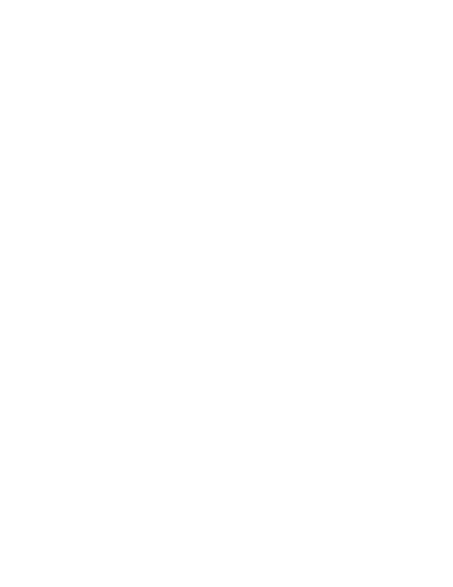 C++ proqramlaşdırma diliBirinci buraxılış21.02.2011/Bakı,AzərbaycanMətndə verilən məlumatların sizin hansısa bir işinizə yarayacağına və ya burada verilmiş proqramlardan istifadə nəticəsində sizə dəyəcək hər hansı ziyana görə müəllif  heç bir öhdəlik götürmür.Siz bu mətni bütövlükdə və ya hər-hansı bir hissəsini,eləcə də mətndə daxil edilən proqram nümunələrini və  şəkilləri çap  etmək,başqa şəxsə ötürmək, öz saytınıza yerləşdirmək kimi hüquqlara sahibsiniz.Free  Software  Promotion/Azerbaijan.Mündəricat$1 Giriş.Bu mətndə Windows sistemlərində C++ dilində proqram tərtibindən bəhs olunur. Bu mətndən istifadə edə bilmək üçün ilkin olaraq heç bir proqramlaşdırma dilini bilmək tələb olunmur.Hər bir paraqrafın sonunda verilmiş çalışmalar mütləq yerinə yetirilməlidir. Bu sizə materialı daha da aydın başa düşməyə kömək etməklə yanaşı, sizdə gələcək inkişaf üçün əvəzedilməz olan proqramlaşdırma təcrübəsi yaradacaq  və artıracaq.Yadda saxlayın ki, proqramlaşdırmanı örgənmənin yeganə yolu ancaq və ancaq sərbəst proqram yazmaqdır.Çətinliyi artırılmış məsələlər * simvolu ilə qeyd edilir.Gələcəkdə sistem proqramlaşdırmanı örgənmək istəyənlər $9 - Siyahılar bölməsinə xüsusi  ilə diqqət yetirməlidirlər.Kompüterin   işlək  vəziyyətə gətirilməsi.Mətndə daxil  olunan bütün proqramlar Windows sistemləri üçün nəzərdə tutulub.Kompilyatorun   installyasiyasıKompilyator olaraq Ms Visual Studio - dan istifadə edilir.Ms Visual Studio kompilyatorunun quraşdırma faylını http://www.microsoft.com/express/Downloads  keçidindən endirə  bilərsiniz.Ilk  test proqramSistem və kompilyator problemlərini həll etdikdən sonra hər şeyin qaydasında olduğunu yoxlamaq üçün test proqramı yerinə yetirək.Ms Visual Studio proqramını yükləyin. Daha sonraFile -> New -> ProjectSeçimini edirik.New Project pəncərəsi açılacaq.Project types: panelindən Win32 , Templates: panelindən isə Win32 Console Application seçimini edirik.Daha sonra Name: pəncərəsindən yeni yaradacağımız proqramın adını daxil edirik. Bu pəncərəyə prog1 yazıb Ok düyməsini  basırıq.Açılan  yeni pəncərədə Finish düyməsini basırıq.Bu əməliyyatlar bizə ilk proqramımızı tərtib etmək üçün bütün lazımı faylları yaradacaq və  proqramın mətn faylı redaktoru pəncərəsi - prog1.cpp aktivləşdirəcək.Bu fayl təqribən aşağıdakına bənzər formada  olur.// prog1.cpp : Defines the entry point for the console//	application.#include "stdafx.h"int _tmain(int argc, _TCHAR* argv[]){return 0;}Bu mətn kompiyator tərəfindən avtomatik yaradılıb. Proqramın mətn faylında  aşağıdakı  kimi dəyişikliklər edirik.#include  "stdafx.h" sətrindən sonra  #include <iostream> ,{mötərəzəsindən sonra isəstd::cout<<"Salam dunya \n"; ,return 0; sətrindən əvvəl isəint x; std::cin>>x;sətrlərini daxil edirik.Aşağıdakı  kimi:// prog1.cpp : Defines the entry point for the console//	application.#include "stdafx.h"#include <iostream>int _tmain(int argc, _TCHAR* argv[]){std::cout<<"Salam dunya \n";int; std::cin>>x; return 0;}Etdiyimiz dəyişiklikləri yadda saxlamaq üçün File -> Save all düyməsini basırıq. Artıq proqramımızın mətn faylı hazırdır və  biz onu kompilyasiya edə bilərik.Kompilyasiya nəticəsində kompilyator bizim mətn faylından prosessor tərəfindən icraolunabilən ikili proqram alacaq.roqramı kompilyasiya etmək üçün Build -> Build Solution əmrini daxil edirik. Proqramımızın kompilyasiyası başlayacaq  və  Output  pəncərəsinə ötürüləcək.Əgər sonda Build: 1 Succeeded ... sətri çap olunursa deməli proqramımız uğurla kompilyasiya olunmuşdur.İndi  isə proqramımızı yerinə yetirək.Bunun  üçün Debug  -> Start Debugging düyməsini basırıq.Nəticədə kansole pəncərəsi açılacaq və Salam  dunya  mətni çap olunacaq.Proqramı söndürmək üçün klaviaturadan hər-hansı simvol daxil edib enter düyməsinə basmağımız kifayətdir.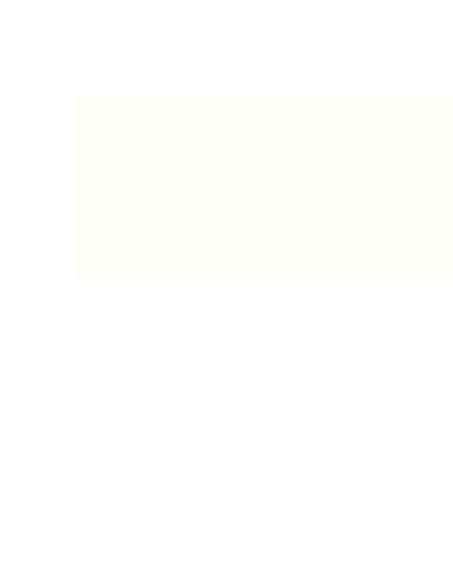 Əgər bu nəticəni almısınızsa deməli bütün hazırlıq işləri tamamdır,siz növbəti paraqraflarda verilən bütün proqram nümunələrini də eyni qayda ilə yerinə yetirə bilərsiniz.Əgər bu nəticəni almamısınızsa onda üzülməyin, düzün desək hətta professional proqramçılar da hansısa yeni dili örgənəndə ilk proqramı heç də həmişə uğurla yerinə yetirmirlər.Ancaq  bütün çətinlik elə bu ilk addımdadır.Proqramın izahı:Proqram icra olunduqda  std::cout<<"Salam	dunya \n"; sətrində verilən Salam dunya  ifadəsini ekranda çap edir.Əgər Salam dunya əvəzinə istənilən digər ifadə yazsanız onda ekranda həmin ifadə çap olunar.Proqramın yerdə qalan detalları barədə irəlidə müvafiq bölmələrlə tanış olduqdan sonra məlumat veriləcək.Hələlik isə onu deyə bilərik ki, #include<iostream> sətri istifadə edəcəyimiz bütün proqramlarda daxil olunur.Proqrama bu sətri daxil etmək bizə std::cout, std::cin funksiyalarından istifadə etməyə imkan verir.Növbəti sətir int _tmain(int  argc, _TCHAR* argv[])	sətridir.Bu proqramın əsas funksiyasıdır.C++ silində yazılmış proqramlarda müxtəlif işlər görən standart(std::cout) və proqramçı tərəfindən yaradılan funksiyalardan  ($5) istifadə olunur.main funksiyası (_tmain unikodu dəstəkləmək üçün MS Vstudionun əlavəsidir)isə xüsusi funksiyadır. Bütün C++ proqramlarında bu funksiya mütləq olmalıdır və bütün C++ proqramları icraolunmağa main funksiyasından başlayır.Beləliklə sizə C++ dilində yazılmış istənilən proqramın mətn kodu verilərsə onda siz main funksiyasını tapmaqla proqramın icraolunmağa başladığı yeri asanlıqla müəyyənləşdirə bilərsiniz.Ən sonda yerləşən } simvolu isə main funksiyasının bitdiyini göstərir.Çalışmalar:prog1.cpp proqramında  std::cout<<"Salam	dunya \n"; sətrindən sonra std::cout<<"Hey bu yeni proqramdir \n"; sətrini yerləşdirin, faylı yadda saxlayın,  kompilyasiya və  icra edin.C++ dilində Mən C++ dilini örgənirəm sətrini çap edən proqram tərtib edin.(*) C++ dilində Səməd Vurğunun Azərbaycan şerinin ilk bəndini ekranda çap edən proqram tərtib edin.$2 Dəyişənlər.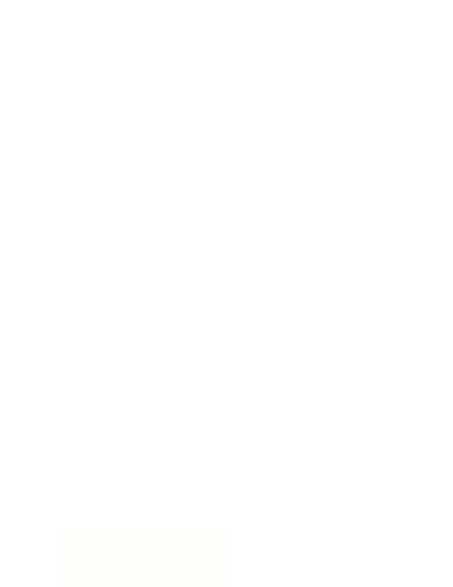 Dəyişənlərin  tipləri.Əvvəlki paraqrafda biz C++ dilində necə proqram yerinə yetirməyi örgəndik. Bu paraqrafda biz C++ dilində yazılmış proqramın ən vacib elementlərindən biri - dəyişənlərlə tanış olacağıq.Hər bir proqram yerinə yetirilərkən müxtəlif məlumatları yadda saxlamalı (yaddaşa yerləşdirməli) olur.Tutaq ki, iki ədədin cəmini hesablayan proqram yazmaq istəyirik. Bu zaman biz yaddaşda  3 məlumat üçün yer ayırmalıyıq. İki  toplanan və cəm.Proqramlaşdırmada hər hansı məlumatı qəbul etmək, yadda saxlamaq və bu məlumatın qiymətinə müraciət etmək üçün dəyişənlərdən istifadə olunur.Konkret olaraq dəyişən adı olan müəyyən bir yaddaş  sahəsidir.Bu yaddaşın sahəsinin həcmini və adını dəyişəni elan edərkən biz özümüz(proqramçılar) müəyyən edirik.Misal üçün aşağıdakı  kimi:int dey1;Yuxarıdakı kod hissəsində biz fiziki yaddaşda (RAM) 4 bayt yer ayırırıq və həmin yerə dey1 adını verdik. Artıq bundan sonra proqramda dey1 üzərində apardığımız bütün əməliyyatlar birbaşa  dey1 - ə aid yaddaş  sahəsi üzərində aparılacaq(şəkil1).int dey1;şəkil 1Yadda saxladığı məlumatın növünə və yaddaşda tutduğu yerin həcminə görə dəyişənlər tiplərə ayrılır. Misal üçün tam ədədlər tipi -  int (4 bayt),	kəsr ədədlər tipi - double	(8 bayt) , simvol tipi -  char	(1 bayt),	sətir tipi -  char [],  char * v.s.Bu  tiplərə standart tiplər deyilir.Bundan əlavə C++ dilində ünvan dəyişənləri tip, struktur tiplər, siyahılar və klasslardan da çox geniş istifadə olunur ki, bunlarla da uyğun olaraq 4, 8, 9, 10-cu paraqraflarda məşğul olacayıq.Dəyişənlərə istədiyimiz kimi ad verə bilərik yalnız və yalnız həriflərdən(ingilis əlifbasının) , '_' simvolundan  və  rəqəmlərdən istifadə etməklə.Dəyişənin adı mütləq hərflə başlamalıdır və operator, tip v.s. adlarından da dəyişən adı kimi istifadə etmək olmaz. Operatorlarla gələn mövzularda  tanış olacayıq.Beləliklə cəm proqrmında hər iki toplananı və onların cəmini yerləşdirmək üçün biz tam tipli 3 dəyişən təyin etməliyik.Gəlin bu dəyişənləri uyğun olaraq top1, top2 və cem kimi adlandıraq. Bu dəyişənləri təyin etmək üçün proqram kodu aşağıdakı  kimi olacaq.int inttop1; top2;int cem;Qeyd edək ki, eyni tipdən olan dəyişənləri vergüllə ayırmaqla bir sətirdə də elan edə bilərik.Aşağıdakı  kimi :int top1,top2,cem;Burada ; simvoluna diqqət yetirməyinizi istəyirəm. Bu işarə kompilyatora hər hansısa bir əməliyyatın (indiki halda  dəyişənlərin elanının) bitməsini göstərir.Gəlin proqramımızı tərtib edək.Hələlik 3 dəyişən elan etmişik(dəyişən elan etmək və  ya təyin etmək eyni məna bildirir).Proqramımız belə olacaq:// prog1.cpp : Defines the entry point for the console application.#include "stdafx.h"#include <iostream>int _tmain(int argc, _TCHAR* argv[]){int top1, top2, cem; top1 = 4;top2 = 6;cem = top1 + top2;std::cout<<" 4 ile 6 -nin cemi ="<<x; int x;std::cin>>x; return 0;}Proqramı yadda  saxlayaq  , kompilyasiya edək və  yerinə yetirək.Proqramın izahıProgram icra olunmağa int _tmain(int argc, _TCHAR* argv[]) sətrindən başlayır. Daha sonra proqramda int top1, top2, cem; sətri gəlir. Burada biz int tipli top1, top2 və   cem dəyişənlərini elan edirik.Yaddaşın  vəziyyəti bu zaman  aşağıdakı  kimi olar(şəkil 2)...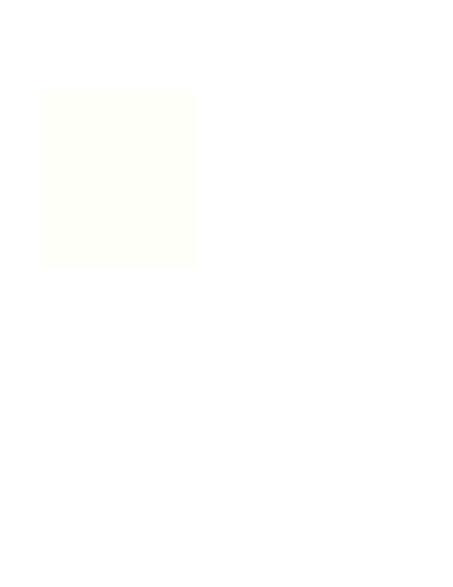 şəkil 2Növbəti sətir aşağıdakı  kimidir:top1 = 4;Burada  biz  mənimsətmə operatorundan ('=') istifadə edirik.Mənimsətmə operatoru - '=' riyaziyyatdan yaxşı bildiyimiz bərabərlik simvolu kimi işarə olunur, amma proqramlaşdırmada, daha doğrusu C++ dilində o ayrı funksiya   daşıyır.Mənimsətmə operatoru ilə biz operatorun sol tərəfində göstərilən yaddaş sahəsinə sağ tərəfdə verilən məlumatı yerləşdiririk.Yuxarıdakı  kod sətrində mənimsətmə operatorundan solda  top1 dəyişəni, sağda isə  4qiyməti durur.Beləliklə bu kod icra olunduqda yaddaşın  top1 - ə aid hissəsinə 4 qiyməti yazılır.Diqqət yetirilməli mühüm məqamlardan biri də odur ki, bu zaman top1 -də əvvəl nə məlumat vardısa  o silinir.Uyğun olaraq  top2 = 6; proqram sətri də yaddaşın  top2 - yə aid olan hissəsinə 6qiymətini yazır.Bu zaman  yaddaşın  vəziyyəti aşağıdakı  kimi olar:..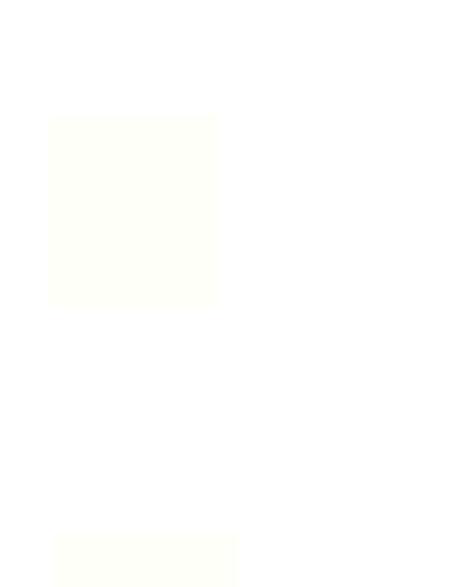 şəkil 3Proqramın növbəti  sətrinə keçək:cem = top1 + top2;Burada  biz yenə də = mənimsətmə opratorundan istifadə edərik.Bu zaman  əvvəl  operatorun sağ tərəfində dayanan  riyazi ifadənin qiyməti hesablanırtop1 + top2.CPU top1 və top2 -nin yaddaş sahəsinə yazılmış qiymətləri (4,6) oxuyur və onların cəmini hesablayır (10) və  yekun nəticəni cem	dəyişəninə aid yaddaş  sahəsinə yazır(şəkil 4)...şəkil 4Proqramın növbəti  sətri belədir:std::cout<<" 4 ile 6 -nin cemi ="<<x;Bu proqram kodu icra olunduqda ekranda 4 ile 6 -nin cemi = 10 ifadəsi çap olunur.Burada  std::cout	çap funksiyasından  istifadə olunur. Funksiyalar  barədə daha ətraflı$5 -də danışacayıq.std::cout funksiyasının geniş izahı Əlavə  A -da verilib.Proqram nümunələri:1. 3 ədədin cəmin hesablayan proqram tərtib edin. Həlli:Bu proqramda bizə 3 ədədi və onların cəmini yadda saxlamaq üçün int tipli 4 dəyişən lazım olacaq.Bu dəyişənlərin elanı aşağıdakı kimi  olacaq:int x,y,z,h;Daha sonra  x,y,z	- ə müxtəlif qiymətlər mənimsədək:x=8;y=45; z=3;Indi isə bu 3 dəyişənin cəmini  h dəyişəninə mənimsədək.h = x + y + z;Nəticəni çapa verək:std::cout<<x<<" , "<<y<<" , "<<" , "<<z<<"ededlerinin cemi ="<<h;..Proqram aşağıdakı  kimi olar:// prog1.cpp : Defines the entry point for the console application.#include "stdafx.h"#include <iostream>int main(int argc, _TCHAR* argv[]){int x,y,z,h; x=8;y=45; z=3;h = x + y + z;std::cout<<x<<" , "<<y<<" , "<<" , "<<z<<"ededlerinin cemi ="<<h;int x; std::cin>>x; return 0;}Dəyişənlərin elanı qaydaları.C++ dilində dəyişənlər proqramın istənilən yerində elan oluna bilər. Dəyişənlərə müraciət isə yalnız dəyişənlərin elanından aşağı  hissədə edilə bilər.Eyni tipdən olan bir neçə dəyişən ayrı-ayrı sətirlərdə və ya eyni elan sətrində elan oluna bilər.Aşağıdakı  kimi:int x,y,z;və ya int x; int y; int z;Dəyişənlərə birbaşa elan sətrində qiymət mənimsədə bilərik, aşağıdakı kimi:int x, y=20, z=0;..Yuxarıdakı elnada biz y və z dəyişənlərini elan edirik və bu dəyişənlərə başlanğıc qiymətlər mənimsədirik.Bundan əlavə C++ dilində aşağıdakı kimi də, mənimsətmə qaydalarından istifadə olunur.  deyishen += qiymet;Bu yazılış aşağıdakına  ekvivalentdir  .deyishen = deyishen + qiymet;Buradan görürük ki, mənimsətmə operatorunun sağ tərəfindəki ifdədə onun öz qiymətindən istifadə olunur.Proqramlaşdırma nöqteyi nəzərdən burada hər şey qaydasındadır, belə ki, bu zaman dəyişənin əvvəlki qiyməti sağ tərəfin qiymətinin hesablanmasında istifadə olunacaq və yekun  qiymət dəyişənə mənimsədiləcək.Misal üçün:x += 5; əməliyyatı x -in qiymətin 5 vahid artırır. və yax += y; əməliyyatı x -in qiyməti üzərinə y əlavə edir. Eyni  qayda  vurma  və  çıxma əməliyytalarına da  aiddir. x *= 5; əməliyyatı x -in qiymətin  5 dəfə artırır.İnkrement   və Dekrement.C++ dilində  İnkrement	və   Dekrement adlandırılan xüsusi operatorlar var  ki, onlar dəyişənlərin qiymətin müvafiq  olaraq 1 vahid  artırmaq və  azaltmq üçün istifdə olunur.Bunlar  uyğun  olaraq aşağıdakılardır:İnkrement - artırma  ++, Dekremetn azaltma  -- .Misal üçün inkrementdən istifdə edərək x -in qiymətin 1 vahid artırmaq istəsək aşağıdakı  kimi yaza  bilərik.x++; və  ya ++x;Eyni qayda ilə dekrement  x -in qiymətin  1 vahid  azaldır, aşağıdakı kimi:x--; və  ya --x;Bəs toplama, çıxma işarələrinin dəyişəndən əvvəl və ya sonra olmasının fərqi varmı? Əgər bu operatorun məqsədi sadəcə dəyişənin qiymətini dəyişməkdirsə onda işarəni..sağda və  ya solda yazmağın  fərqi yoxdur.Lakin əgər inkrement və ya dekrement hansısa ifadənin daxilindədirsə onda sağ,solun fərqi var.Belə ki, işrə solda olanda ifadədə dəyişənin ilkin qiyməti, sağda olanda isə 1 vahid dəyişdirilmiş   yeni qiyməti hesablanır.Indi isə biraz daha maraqlı, interaktiv proqramlar tərtibi ilə məşğul olaq.Baxdığımız proqramlarda biz hesab əməlləri üçün statik qiymətlərdən istifadə etdik, indi isə elə proqramlar yazaq  ki, dəyişənlərin qiymətlərinin istifadəçi tərəfindən daxil edilməsi mümkün olsun.C++ dilində isitfadəçinin daxil etdiyi məlumatı proqramdakı dəyişənlərə mənimsətmək üçün əsasən  std::cin funksiyasından istifadə olunur.std::cin funksiyası barədə Əlavə A -da geniş izh verilir. Tutaq  ki, biz proqramda  int	tipli  x dəyişəni elan etmişik. int x;Əgər biz istəyiriksə x - dəyişənin yaddaş sahəsinə (qısa olaraq x dəyişəninə deyəcəyik) istifadəçi tərəfindən daxil olunan qiymət yazaq, onda proqrama aşağıdakı sətri yerləşdirməliyik.std::cin>>x;Bütün bu dediklərimizi proqram nümunəsində test edək.Elə bir sadə proqram tərtib edək ki, istifadəçidən hər hansı ədəd daxil etməsini istəsin, daha  sonra isə bu ədədin kvadratın  ekranda çap eləsin.Qısa bir qeyd: Gəlin yaratdığımız proqramları icra etmənin yeni metodu ilə tanış olaq.Əvvəlcə C diskində yeni bir qovluq yaradırıq. Bu  yeni yaratdığımız qovluğu  cpp adlandıraq.Daha sonra ilk test proqramında olduğu kimi yeni bir proyekt  yaradırıq.New Project pəncərəsinin Name alt pəncərəsinə yeni proqramımızın adını daxil  edək,prog2Location pəncərəsinə isə ünvan  olaraq yeni yaratdığımız qovluğun  ünvanını  daxil edək,C:\cpp..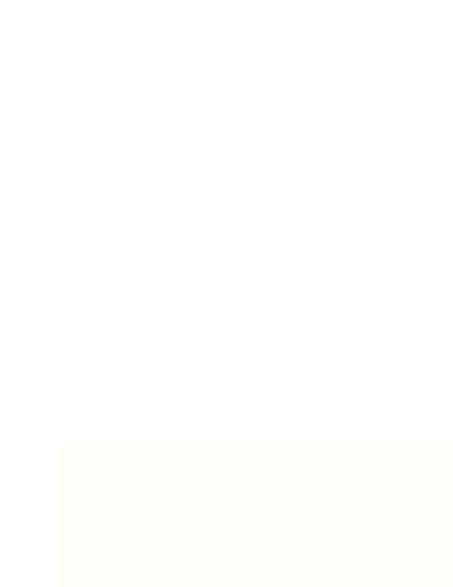 Proqramımızın mətnində aşağıdakı  kimi dəyişiklik edək.// prog2.cpp : Defines the entry point for the console application.#include "stdafx.h"#include <iostream>int _tmain(int argc, _TCHAR* argv[]){std::cout<<"Salam dunya \n"; return 0;}Yadda  saxlayıb,  kompilyasiya edirik.Əgər proqramımızı əvvəlki qayda ilə icra eləsək, (Debug -> Start Debugging) onda kansol  pəncərəsi bir anlığa açılıb bağlanacaq.Kansol (cmd) proqramını özümüz yükləyək.Start -> Run -> CMDvə  ya C:\Windows\system32 qovluğunda cmd.exe proqramını yükləyirik...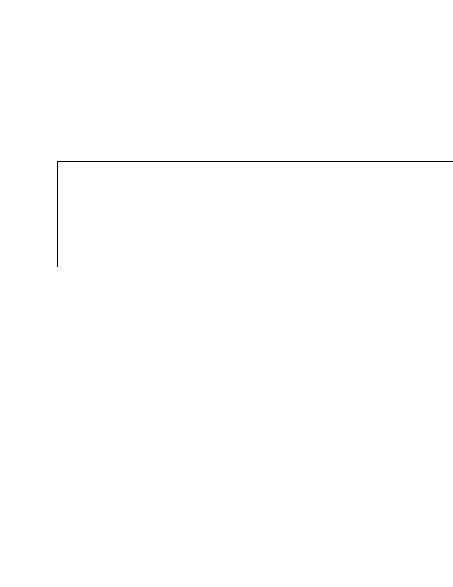 Daha  sonra kansoldan aşağıdakı  əmrləri daxil edirik:cd C:\cpp\prog2\Degub prog2.exeNəticədə proqramımız icra olunacaq.C:\Documents and Settings\Admin> C:\Documents   and   Settings\Admin>C:\Documents and Settings\Admin>cd C:\cpp\prog2\debug C:\cpp\prog2\Debug>prog2.exeSalam Dunya C:\cpp\prog2\Debug> C:\cpp\prog2\Debug>Bundan  sonra bütün proqramlarımızı bu qayda  ilə icra edəcəyik.İndi isə yuxarıda daxil etdiyimiz ədədin kvadratı proqramı ilə məşğul olaq. Əvvəl  proqramı daxil edək daha  sonra isə izahı ilə tanış olarıq.Proqramın mətn kodu aşağıdakı  kimi olacaq:// prog2.cpp : Defines the entry point for the console application.#include "stdafx.h"#include <iostream>int _tmain(int argc, _TCHAR* argv[]){int x,y;std::cout<<"Zehmet olmasa her hansi eded daxil edin \n"; std::cin>>x;y = x*x;std::cout<<x<<" in kvadrati = "<<y<<"\n" return 0;}Proqramı yerinə yetirək, unutmayaq ki, proqramın mətn faylında hər - hansı dəyişiklik etdikdən sonra bu dəyişikliklərin ikili faylda (prog2.exe) oturması üçün mütləq kompilyasiya  etməliyik (F7)...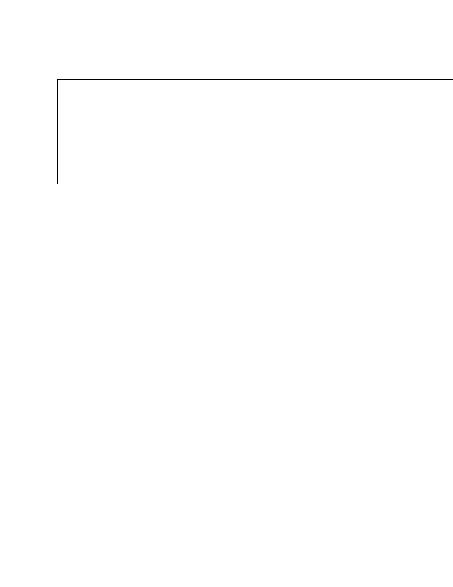 C:\cpp\prog2\Debug> C:\cpp\prog2\Debug>prog2.exeZehmet    olmasa   her   hansi   eded  daxil	edin 6767   in   kvadrati   =   4489C:\cpp\prog2\Debug> C:\cpp\prog2\Debug>Proqramın izahı:Proqramda  int tipli x və   y dəyişənləri elan edirik.Daha sonra std::cin finksiyası ilə istifadəçinin daxil etdiyi qiyməti x dəyişəninə mənimsədirik (x -in yaddaş sahəsinə yazırıq).y -ə x -in kvadratını mənimsədirik və çap edirik. Başqa proqrama baxaq:Elə proqram tərtib edin ki, istifadıçidən düzbucaqlının enini və uzunluğunu daxil etməsini istəsin. Daha sonra proqram düzbucaqlının  sahəsini ekranda çap etsin.Əvvəlcə proqramı sərbəst yazmağa cəhd edin. Proqram aşağıdakı  kimi olacaq:#include <iostream>sahe = en*uz;std::cout<<"Düzbucaqlının	sahəsi = "<<sahe<<" \n"; return 0;}..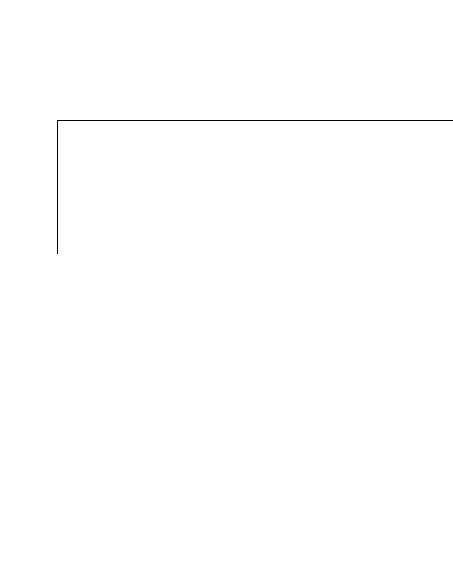 Proqramı kompilyasiya edib yerinə yetirək:C:\cpp\prog2\Debug> C:\cpp\prog2\Debug>prog2.exeZəhmət	olmasa  düzbucaqlının	enini   daxil   edin 56Zəhmət	olmasa  düzbucaqlının	uzunluğunu   daxil   edin 23Düzbucaqlının	sahəsi   =   1288C:\cpp\prog2\Debug> C:\cpp\prog2\Debug>Char tipi və ya Simvol tipiBiz qeyd elədik ki, simvol tipi C++ dilində  char	kimi elan olunur.Gəlin simvol tipindən olan bir neçə dəyişən elan edək və  onlara qiymət mənimsədək.char x,y,z;x = 'a'; y = 'B';Yuxarıdakı proqram kodunda biz x dəyişəninə a qiymətini, y dəyişəninə B qiymətini mənimsətdik.Sadə proqram nümunəsinə baxaq: Proqram nümunəsi.Aşağıdakı  proqramı kompilyasiya edib yerinə yetirin:#include <iostream>int main(){ char x,y;x = 'a';y = 'B';std::cout<<"x ve y -in qiymetleri: "<<x<<" , "<<y<<"\n"; return 0;}..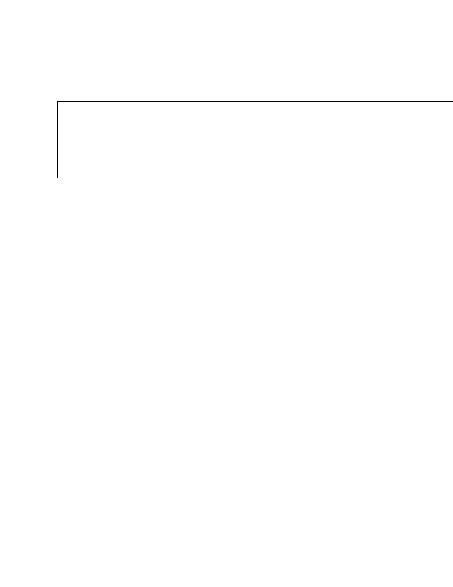 Proqramı kompilyasiya edib yerinə yetirəkC:\cpp\prog2\Debug> C:\cpp\prog2\Debug>./prog2.exe  x ve y -in qiymetleri: a , B C:\cpp\prog2\Debug> C:\cpp\prog2\Debug>C++ dilində bir prinsip mövcuddur:  hər şey ədəddir.Yəni bizim simvol, sətir, kəsr v.s. kimi qəbul etdiyimiz hər şey aşağı saviyyədə ədədlərlə ifadə olunur.Sadəcə onlaraq ədədlərə müxtəlif tipdən olan dəyişən kimi yanaşmaq bizə istifadə rahatlığı yaradır.Başqa sözlə char tipindən olan dəyişəni ədədə mənimsədə bilərik . Yuxarıda  baxdığımız  proqramın bir qədər dəyişilmiş variantına baxaq:#include <iostream>int main(){ char x,y,z; int f,h;x = 'a'; y = 'B';f = x;	h = y;std::cout<<"x ve y -in qiymetleri simvol sheklinde: "<<x<<" , "<<y<<"\n";std::cout<<"x ve y -in qiymetleri eded sheklinde: "<<f<<" , "<<h<<"\n";z = 99;std::cout<<"z -in qiymeti simvol sheklinde: "<<z<<"\n"; return 0;}..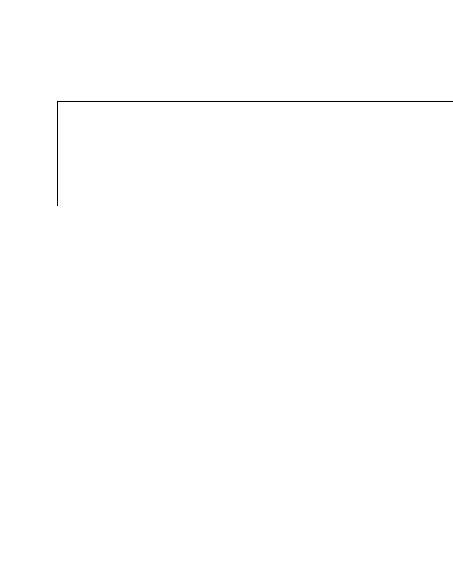 Proqramı kompilyasiya edib yerinə yetirəkC:\cpp\prog2\Debug>C:\cpp\prog2\Debug>./prog2.exex   ve   y   -in   qiymetleri   simvol   sheklinde:   a   ,   B  x  ve   y   -in   qiymetleri   eded   sheklinde:   97   ,   66  z -in  qiymeti  simvol  sheklinde:  c C:\cpp\prog2\Debug>C:\cpp\prog2\Debug>C++ dilində hər hansı simvola müraciət etmək üçün bu simvolu tək dırnaq işarəsi ilə göstəririk- ' ' .Misal üçün əgər proqramda 'x' , 'y' yazırıqsa kompiyator bunu ingilis əlifbasının müvafiq simvolları kimi qəbul edəcək, əks halda(dırnaqsız)  isə dəyişən kimi.Günümüzdə simvolların sayı həddən artıq çoxdur, İngilis dilinin simvolları, kiril əlifbasının simvolları, ərəb, çin, yapon və  digər əlifbanın 10 000 -lə simvolu mövcuddur.Bu simvollar müxtəlif cür təsnif olunur(unicode v.s. ) və  ədəd qarşılığı göstərilir.Proqramçının bilməli olduğu ən əsas simvollar cədvəli ASCİİ  simvollar cədvəlidir.ASCİİ cədvəli 128 simvoldan ibarətdir. Onların siyahısı və ədəd qarşılığı Əlavə B -də göstərilib.Bu siyahıdan olan bəzi ASCİİ simvolları daha çox istifadə olunur. Bunlar  aşağıdakılardır:'\n' yeni sətir simvolu.'\t' tabulyasiya simvolu.'\0' sətrin sonunu bildirmək üçün istifadə olunan somvol.Proqramda  ŞərhlərC++ dilində yazılmış hər - hansı proqramı şərhsiz təsəvvür etmək olmaz. Şərh (comment, statement ... ) proqramın bu və ya digər hissəsinin hansı iş gördüyünü bildirmək üçün proqramın mətn koduna  əlavə olunur .Şərhlər ancaq proqramın işini başa düşmək istəyənlər üçündür. Proqramın real yerinə yetirilən koduna şəhrlərin heç bir aidiyyəti yoxdur. Belə ki, kompilyator proqramı kompilyasiya edərkən birinci gordüyü iş şərhləri proqram kodundan  silməkdir.C++ dilində 2 cür şərhlərdən istifadə olunur: çoxsətirli - /* və  */ və təksətirli - // ...Çoxsətirli şərhlərdən istifadə etdikdə kompilyator /* və */ arasında qalan bütün proqram kodun şərh kimi qəbul edəcək .Təksətirli şərhlərdən istifadə edən zaman kompilyator // simvollarından həmin sətrin sonuna kimi olan hissəni şərh kimi qəbul edəcək.Bu zaman kompilyator bu sətirləri nəzərə almayacaq. Onu da deyim ki, çox vaxt bu qaydadan proqramdakı səhvləri tapmada istifadə olunur (proqramın müəyyən hissəsini şərh kimi  verib nəticəni yoxlamaqla).Misal üçün, tutaq ki  biz düzbucaqlının  enini və  uzunluğunu  yadda  saxlamaq üçün  inttipli  en və uz adlı dəyişənlər elan etmək istəyirik .int en, uz;Əgər biz bu dəyişənlərin hansı məqsəd üçün elan olunduqlarını proqramda şərh kimi daxil  etmək istəyiriksə aşağıdakı kod hissəsini proqrama daxil edirik./* Burada en düzbucaqlının enini, uz izə  uzunluğunu bildirir. */Kompilyator proqram kodunda   /* ifadəsinə rast gəldikdə bu ifadə də daxil  olmaqla */-yə kimi hissəni şərh kimi qəbul edir.Şərhlər proqramçıya çox kömək edir və biz də şərhlərdən tez-tez istifadə edəcəyik.Dəyişənlər  üzərində əməllər.Biz dəyişənlər üzərində onların tipindən asılı olmayaraq aşağıdakı hesab və müqaisə əməllərini apara bilərik:*, -, +, /, %Uyğun  olaraq vurma,  çıxma, toplama, bölmə və  qalıq əməllərini bildirir.Dəyişənlər üzərində hesab əməlləriTutaq  ki bizə  int tipindən olan  x,y,z dəyişənləri verilib.int x,y,z;Onlara  müxtəlif qiymətlər mənimsədək:x = 786;y = 93;Indi tutaq ki, mən istəyirəm z -ə x -in y -ə nisbətin mənimsədim. Yəni  x -i  y -ə böləndə alınan tam ədədə...Kod aşağıdakı  kimi olar:z = x/y ;Qeyd edək ki, bu əməliyyatda istifadə olunan bütün dəyişənlər tam tipli ( int ) olduğundan,  bölmənin qalıq hissəsi atılır.Əgər mən istəsəydim x -in  y -ə nisbətinin qalıq hissəsini tapım onda  qalıq - '%'operatorundan istifadə etməliyəm.z = x%y ;Bu zaman   z tam tipli dəyişən olduğundan  qalığın  0-dan kiçik hissəsi atılır.Əgər mən bölmə əməliyyatının nəticəsini heç bir ixtisarsız, tam şəkildə almaq istəyirəmsə onda int əvəzinə double və ya float tipli dəyişənlərdən istifadə etməliyəm.double = q; q = x/z;Proqram nümunəsi.Aşağıdakı  proqramı kompilyasiya edib yerinə yetirin:#include <iostream>int main(){ int x,y,z,h; double q,p,f;// x,y -e bezi qiymetler menimsedek x=238;y=45;// z -te x-in y-e nisbetinin tam hissesini menimsedek z=x/y;std::cout<<" 238 / 45 in tam hissesi = "<<z<<"\n";// h -a x-in y-e nisbetinin qaliq hissesini menimsedek h = x%y;std::cout<<" 238 / 45 in qaliq hissesi = "<<h<<"\n";..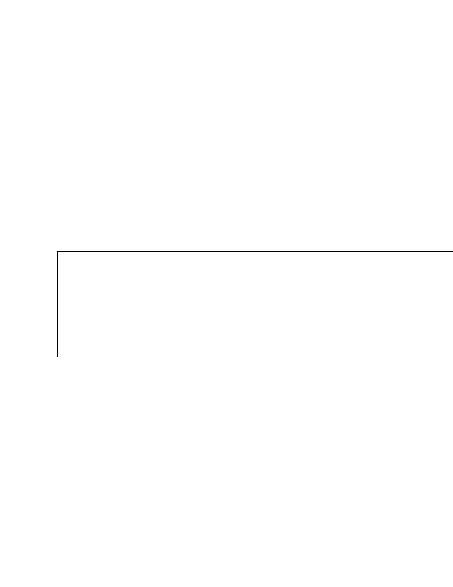 // Indi ise q,p -ye bezi qiymetler menimsedekq = 132.258;p = 43.91;// f-e q/p -ni menimsedek f = q/p;std::cout<<q<<" / "<<p<<" = "<<f<<"\n";}Proqramı kompilyasiya edib yerinə yetirəkC:\cpp\prog2\Debug> C:\cpp\prog2\Debug>./prog2.exe238   /   45   in   tam   hissesi   =    5238 / 45 in qaliq hissesi  =  13  132.258 / 43.91 = 3.01202 C:\cpp\prog2\Debug> C:\cpp\prog2\Debug>ÇalışmalarElə proqram yazın ki, istifadəçidən 5 ədəd daxil etməsini istəsin, daha sonra proqram bu  ədədlərin cəmini ekranda çap etsin.Elə proqram tərtib edin ki, istifadəçidən üçbucağın tərəflərinin uzunluğunu  daxil  etməsini istəsin və  üçbucağın perimetrini çap etsin.Elə proqram tərtib edin ki, istifadəçidən dairənin radiusunudaxil  etməsini istəsin və  dairənin sahəsini çap etsin. pi -nin qiymətini 3.14 götürün...$3 Operatorlar.Əvvəlki paraqrafda biz proqramlaşdırmanın əsas elementlərindən biri - DƏYİŞƏNLƏR , onların tipləri və  dəyişənlər üzərində hesab əməlləri ilə tanış olduq.Bu paraqrafda isə biz C++ dilində yazılmış proqların digər əsas elementləri -OPERATORLAR   ilə tanış olacayıq.OPERATORLAR proqramlaşdırmada hər hansı şərtdən asılı olaraq proqramın növbəti icra istiqamətini müəyyənləşdirir.Misal üçün hər hansı şərtdən asılı olaraq bu və ya digər kod hissəsi icra olunar, hər hansı kod hissəsi bir neçə dəfə təkrar olunar və  ya bir neçə kod hissəsindən biri icra olunar.Şərt operatorlarıBiz 3 qrup operatorlarla tanış olacağıq : Şərt, Dövr, Seçim.Şərt opretaru çox sadədir. Əvvəlki proqram nümunələrində biz müxtəlif proqram kodları icra etdik.Misal üçün:std::cout<<" x = "<<x<<"\n";kod hissəsi ilə biz x -in qiymətini ekranda çap edirdik və bu zaman heç bir şərtdən istifadə etmirdik.Şərt opratoru bizə bu imkanı verir, yəni biz istədiyimiz şərtdən asılı olaraq x -in qiymətini çap edərik və  ya heç bir iş görmərik.Tutaq  ki, məsələ belədir:Əgər  x	-in qiyməti  234 -dən böyükdüsə onda onu çap et. Kod aşağıdakı  kimi olacaq:if (x > 234)std::cout<<" x = "<<x<<"\n";Şərt operatorunun sintaksisi aşağıdakı kimidir:if (şərt) {yerinə yetirilməli  əməliyatlar}else {digər əməliyatlar	}..Qeyd edək ki, əgər cəmi bir əməliyyat yerinə yetirilirsə onda {} mötərizələrinə ehtiyac yoxdur.Izahı:Əvvəlcə	şərt yoxlanılır , əgər doğrudursa onda  {} arasında olan əməliyatlar yerinə yetirilir əks haldaelse - dən sonrakı {}	mötərizələri arasında olan əməliyatlar yerinə yetirilir. Digər misal:int x;if (x<5)std::cout<<x<<"else std::cout<<x<<"5 -den kiçikdir "<<"\n";-den boyukdur "<<"\n";Əgər verilmiş kod hissəsinin icra olunması üçün bir deyil bir neçə şərt ödənməlidirsəonda biz bu şərtlərin hamısını və (&&) operatoru ilə birləşdirə bilərik. Aşağıdakı  kimi:if ((şərt1) && (şərt2) && (şərt3)){emel1; emel2;...}Əgər yuxarıdakı kod hissəsinin icra olunması üçün şərt1,	şərt2, şərt3 -dən heç olmasa birinin ödənməsi kifayətdirsə onda biz bu şərtlərin hamısını və ya (||) operatoru ilə birləşdirə bilərik.Aşağıdakı  kimi:if ((şərt1) || (şərt2) || (şərt3)){emel1; emel2;...}Qeyd edək ki, if operatorunun { } mötərəzələri arasında olan kod hissəsi ancaq və ancaq şərt ödəndiyi halda icra olunur.Lakin bir çox hallarda bizə lazım olur ki, bu şərtin əksi olan halda da hansısa əməliyyatları icra edək...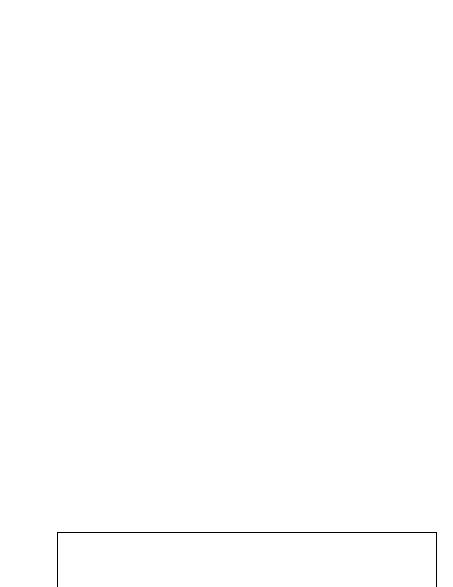 Bu zaman biz  else -dən istifadə edirik.else -dən proqramda sərbəst şəkildə istifadə edə bilmərik, else mütləq if -ə bitişik olmalıdır.Şərt operatoruna aid proqram nümunələri:#include<iostream>int main(){ int x;std::cout<<"zehmet olmasa x-in qiymetini daxil edin\n"; std::cin>>x;if (x<5)std::cout<<x<<" 5 -den kichikdir\n"; elsestd::cout<<x<<" 5 -den boyukdur\n"; return 0;}Proqramı kompilyasiya edək və hər dəfə müxtəlif qiymətlər daxil etməklə bir neçə dəfə yerinə yetirək.C:\cpp\prog2\Debug>prog2.exezehmet    olmasa   x-in   qiymetini  daxil	edin 65 -den boyukdur C:\cpp\prog2\Debug>C:\cpp\prog2\Debug>prog2.exezehmet    olmasa   x-in   qiymetini   daxil	edin 45 -den kichikdir C:\cpp\prog2\Debug> C:\cpp\prog2\Debug>..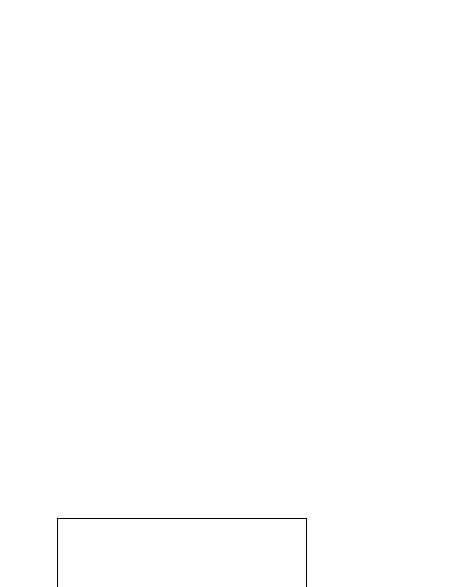 Dövr operatorlarıfor, while, do whileDövr operatorları müəyyən əməliyyatların bir neçə dəfə təkrar yerinə yetirilməsinə imkan verir. Bu operatorlardan proqramlaşdırmada çox geniş istifadə olunur.for operatorufor operatorunun sintakisisi aşagıdakı kimidir:for (sayğacın ilkin qiyməti; dövrün  başa çatma	şərti; sayğacın dəyişmə   qaydası){əməliyyatlar;	}Nümunə proqram:#include<iostream>int main(int argc, char *argv[]){ int k;for (k=0;	k<10;	k=k+1) std::cout<<"salam dunya\n"; return 0;}programı kompilyasiya edib yerinə yetirək.C:\cpp\prog2\Debug> C:\cpp\prog2\Debug>prog2.exe salam   dunyasalam dunya salam dunya salam dunya salam dunya salam dunya salam dunya salam dunya salam dunya salam   dunyaC:\cpp\prog2\Debug> C:\cpp\prog2\Debug>..apşırıq:Yuxarıdakı proqramda for (k=0; k<10; k=k+1) sərtini for (k=5; k<10; k=k+1) ,for (k=0; k<3; k=k+1),for (k=0; k<10; k=k+7),  for (k=0; k<10; k=2) sətirləri ilə əvəz edib proqramıicra edin.Hər dəfə müxtəlif nəticələr alacağıq. Sonuncu halda isə ekranda Salam dunya ifadəsi sonsuz çap olunacaq(proqramın icrasını dayandırmaq üçün CTRL + Z düyməsini daxil edin).Birinci halı təhlil edək.for (k=0;	k<10;	k=k+1)Sayğac  olaraq  k dəyişənindən istifadə olunur və  ona başlanğıc qiymət olaraq 0mənimsədilir( k=0;).Dövrün sona çatması şərti kimi  k<10; göstərilib.Bu o deməkdir ki nə qədər ki, k < 10 şərti ödənir dövrdə verilmiş əməliyyatlar təkrar icra olunacaq.Sayğacın qiymətinin dəyişmə qaydası kimi k=k+1 (! sonda ; simvolunun yoxluğuna diqqət  yetirin) göstərilib,yəni dövr hər dəfə təkrar olunduqda sayğacın qiyməti 1 vahid artır. Proses aşağıdakı şəkildə baş verir:Əvvəlcə k dəyişəni 0 qiyməti alır. Sonra dərhal  k<10 şərti yoxlanılır.Şərt ödənir, belə ki, 0 < 10 ifadəsi doğrudur və avtomatik olaraq dövr opratorunun əməliyatları icra olunur(ekranda "salam  dunya"  sətri çap olunur).Daha sonra növbə sayğacın qiymətinin dəyişməsinə gəlir. Bunun  üçün biz  for -da  k = k + 1; yazmışıq.Bu əməliyyat k -ın əvvəlki qiyməti nə idisə onu  1 vahid artırır.Baxdığımız hal üçün ( k -nın qiyməti 0 olan hal ) k -nın yeni qiyməti 1 olur. Şərt yoxlanılır. Bu proses k 10	qiyməti alana kimi davam   edir.Bu zaman   k < 10 şərti ödənmir və for operatoru sona çatır...while opratorufor	operatorunda biz sayğac  təyin etdik, dövrün başa çatması şərtini və sayğacın dəyişmə qaydasını verdik. Bu zaman biz dövrün neçə dəfə təkrar olunacağını dəqiq bilirik.Bəzən isə elə olur ki, dövrün başa çatması şərtinin nə vaxt ödənəcəyi əvvəlcədən bilinmir.Bu zaman   while operatorundan istifadə olunur.while operatorunun sisntaksisi aşağıdakı kimidr.while(şərt){əməliyatlar; }nümunə: char x; x='b';while (x!='a'){ std::cout<<"Salam dunya\n";std::cout<<" std::cin>>x;}yeni	simvol daxil edin\n";Bu kod icra olunduqda ekranda Salam dünya sətri çap olunacaq və proqram isitfadəçinin hər-hansı simvol daxil etməsini gözləyəcək. Əgər bu simvol  'a' -dırsa dövr  sona çatacaq əks halda dövr  təkrar olunacaq .Tapşırıq :Bu kodu yoxlamaq üçün proqram tərtib edib, icra edin.while dövr  operatorunun digər forması  do while operatorudur.do while operatorunun sintaksisi belədir:do{əməliyyatlar;} while(şərt);..bu operatorun while opratorundan yeganə fərqi odur ki, bu halda şərtin nə zaman ödənməsindən asılı olmayaraq əməliyyatlar ən azı   1 dəfə yerinə yetiriləcək.switch  operatoruƏgər müəyyən halda proqramın icra istiqaməti bir neçə şərtdən asılıdırsa bu zaman if opratoru ilə bu şərtlərin mürəkkəb konfiqurasiyasından istifadə etmək əvəzinə switch operatorundan istifadə edirlər.switch operatorunun sintaksisi aşağıdakı kimidir:switch ( dəyişən ) { case qiymət1:yerinə yetirilməli proqram hissəsi qiymət1 */break; case qiymət2:yerinə   yetirilməli proqram  hissəsi/*	əgər dəyişənin qiyməti ==/*	əgər dəyişənin qiyməti ==qiymət2	*/ break;...default:yerinə yetirilməli proqram hissəsi biri ödənmədikdə	*/break;/*	yuxarıdakı	şərtlərin heç}switch opratoru dəyişənin qiymətini yuxarıdan aşağı case ifadəsinin qarşısında dayanan qiymətlə yoxlayır və bərabər olarsa onda iki nöqtə : - dən sonra gələn bütün operatorları yerinə yetirir.break rast gəlinən yerdə switch opratoru işini dayandırır və proqramda switch -dən sonra gələn oprator yerinə yetirilir.switch operatoru ilə bağlı mühüm məqamlardan biri də odur ki, case ifadələrində qiymət kimi ancaq tam tipli dəyişənlərdən istifadə etmək olar  (int) .default seçimindən istifadə etmək vacib deyil. Əgər qiymətlərdən heç biri ödənməsə onda   default: seçimində göstərilən operatorlar yerinə yetiriləcək...nümunə proqram:#include <iosteram>int main(){ int color = 0;std::cout<<"Her hansi reng sechin(qirmizi=1,yashil=2,qara=3):\n"; std::cin>>color;switch(color){case 1: break; case 2: break; case 3: break;std::cout<<"siz qirmizi rengi seçdiniz\n"; std::cout<<"siz  yaşıl rengi seçdiniz\n";std::cout<<"siz qara rengi seçdiniz\n";default: std::cout<<"siz hech bir reng sechmediniz\n";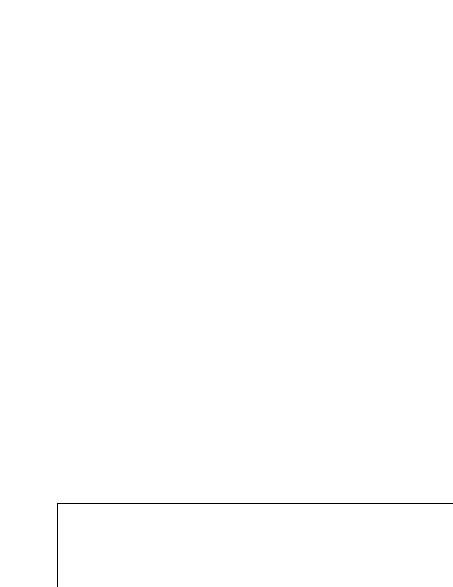 }return 0;}Proqramı kompilyasiya edib yerinə yetirək.C:\cpp\prog2\Debug> C:\cpp\prog2\Debug>prog2.exeHer   hansi   reng   sechin(qirmizi=1,yashil=2,qara=3): 2siz yaşıl rengi seçdiniz C:\cpp\prog2\Debug> C:\cpp\prog2\Debug>..continue  və breakcontinue	və    break operatorları dövr operatorlarının daxilində istifadə olunur.break operatoru icra olunduqda dövr  dərhal başa çatır.continue operatoru icra olduqda dövr daxilində  continue	-dən sonra gələn əməliyyatlar icra olunmadan dövr  yeni tsiklə keçir.Şərtin qiymətiŞərt və dövr operatorlarında diqqət yetirilməli digər bir məqam da şərtin qiyməti ilə bağlıdır.C++ dilində hər şey rəqəmlərlə göstərilir - ünvan, məlumat, sətir, simvol ...Şərtlər də istisna deyil: 0 - yanlış, 0 -dan böyük qiymətlər isə doğru kimi qəbul olunur. Misal üçün belə yazılış doğrudur:Bu kod icra olunduqda  heç nə yerinə yetirilməyəcək, çünki şərt ödənmir (0-dır)if (0){std::cout<<"Bakida havalar yaxshi kecir \n";}Bu kod isə icra olunduqda sonsuz sayda "Bakida havalar soyuq keçir" sətri çap olunacaq(şərt həmişə ödənir - 1).while(1){std::cout<<"Bakida havalar soyuq kecir \n";}..Çalışmalarif operatoruElə proqram yazın ki, istifadəçidən 2 ədəd qəbul etsin və bunların ən böyüyünü çap etsin.Elə proqram yazın ki, istifadəçidən 3 ədəd qəbul etsin və bunların ən böyüyünü çap etsin.Elə proqram yazın ki, istifadəçidən 5 ədəd qəbul etsin və bunların ən böyüyünü çap etsin.for operatoruElə proqram qurun ki, istifadəçinin daxil etdiyi ədəd sayda ekranda 'a' simvolu çap etsin.Elə proqram qurun ki, 1 ilə 100 arasında olan ədədlər içərisində 3-ə qalıqsız bölünən ədədləri çap etsin.Ele proqram qurun ki, 1 ilə 1000 arasında istifadəçinin daxil etdiyi ədədə qalıqsız bölünən ədədləri çap etsin.for və  if operatorlarıElə proqram qurun ki, istifadəçidən hər-hansı ədəd qəbul etsin. Əgər bu ədəd 100-dən böyük olarsa onda ekranda 100 dəfə 'c' simvolu çap etsin, 50 ilə 100 arasında olarsa ekranda həmin ədəd sayda  'b' simvolu çap etsin, 50 -dən kiçik olarsa həmin ədəd sayda 'a'  simvolu çap etsin.8.(*) for dövr operatorundan istifadə etməklə ekranda sonsuz olaraq "unix" kəlməsini çap edən proqram yazın.9. while dövr operatorundan istifadə etməklə ekranda sonsuz olaraq "linux" kəlməsini çap edən proqram yazın...$4 Ünvan dəyişənləri  - Göstəricilər.Bir çox proqramçılar məhs göstəricilər mövzusunda C++ dilini orgənməkdən imtina edir.Dinamik  və  Statik dəyişənlərBax qeydlərə.Proqramda istifadə olunan dəyişənlər iki cür olur, statik	və  dinamik . Bizim indiyə qədər istifadə etdiyimiz dəyişənlər hamısı statik dəyişənlərdir. Statik dəyişənlərin  dinamik dəyişənləridən heç bir üstünlüyü yoxdur.Çatışmamazlıqları isə həddən artıq çoxdur.Statik dəyişənlər :ancaq proqramın əvvəlində  onlara yer ayrılır,proqramın icrası boyu onlara ayrılan yer olduğu kimi qalır və bu yer dəyişəndən geri alınıb hansısa başqa  məqsəd üçün istifadə oluna bilməz,proqramın icrası boyu yaddaşda eyni bir ünvana istinad edirlər, bu dəyişənlərin istinad etdiyi ünvanı  dəyişdirmək olmaz.Dinamik dəyişənlər :Dinamik  dəyişənləri proqramın icrasının istənilən anında yaratmaq olar,Onlara ayrılmış yaddaşı proqramın icrasının istənilən anında geri alıb həmin yeri istənilən digər məqsəd üçün istifadə etmək olar,Dinamik dəyişənlərin yaddaşda istinad etdikləri ünvanı istənilən digər ünvana dəyişdirmək olar, hətta digər proqramın və  ya nüvənin  yaddaş sahəsinə.Ancaq buna etmək istədiyimiz ilk cəhddə nüvə proqramımızı təmamilə söndürər(Başqa proqramların məlumatlarına icazəsiz müraciət etmək olmaz, əgər etsəniz deməli siz - hakersiniz).Ünvan dəyişənlərinin özəlliyi odur ki, onlar özlərində heç vaxt heç bir məlumat saxlamırlar.Məlumat yaddaşda olur, onlar isə sadəcə bu yaddaşın ünvanın özlərində saxlayırlar. Əgər biz bu ünvanı  dəyişsək onda onlar ayrı məlumata istinad edəcəklər...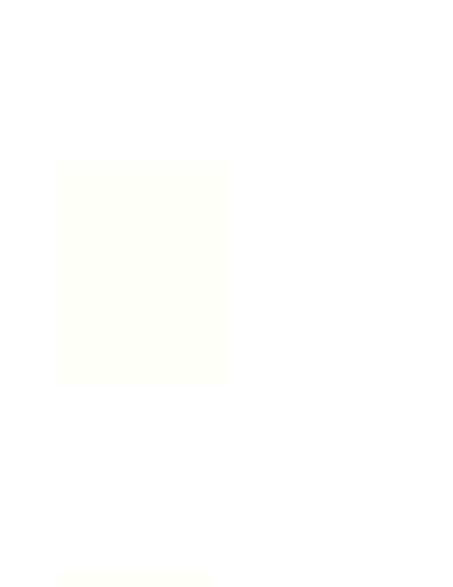 Tam  tipli hər-hansı ünvan  dəyişəni elan edək:int *x;Göründüyü kimi bunun  adi dəyişən elan etmək qaydasından  (  int x;	) fərqi ancaq dəyişən adının əvvəlində   * - ulduz  simvolunun olmasıdır.Bu zaman  yaddaşın  vəziyyəti belədir(şəkil 5):İndi mən x ünvan dəyişənini istənilən yaddaş ünvanına və ya istənilən dəyişənin yaddaş sahəsinə mənimsədə bilərəm və ya yaddaşda dinamik şəkildə əlavə yer ayıra və həmin yerə mənimsədə bilərəm.Misal üçün gəlin adi  int	tipli  y dəyişəni elan edək(  int y; ) və onun yaddaş sahəsinəqiyməti yazaq( y = 5; ). Yaddaşın vəziyyəti:..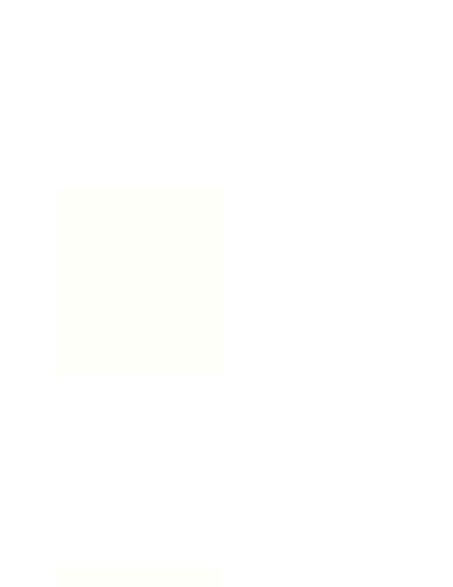 İndi mən x -i y -in yaddaş sahəsinə mənimsədə bilərəm. Bunun  üçün  & ünvan  operatorundan istifadə edəcəm.& opratoru istənilən dəyişənin və  funksiyanın ünvanını  almaq üçün istifadə olunur.x -i  y -in ünvanına  məminsətmək üçün sadəcə olaraq yazırıq:x = &y ;Yaddaşın vəziyyəti:Dinamik   yaradılmaIndi isə gəlin yaddaşda 4 bayt əlavə yer ayıraq və x -i bu yerin ünvanına mənimsədək. Bunun  üçün  new funksiyasından istifadə edəcəyik.Sintaksis aşağıdakı kimidir: unvan_deyisheni = new tip; Aşağıdakı  kimi:x = new int;Bu zaman  yaddaşın  vəziyyəti belə olar:..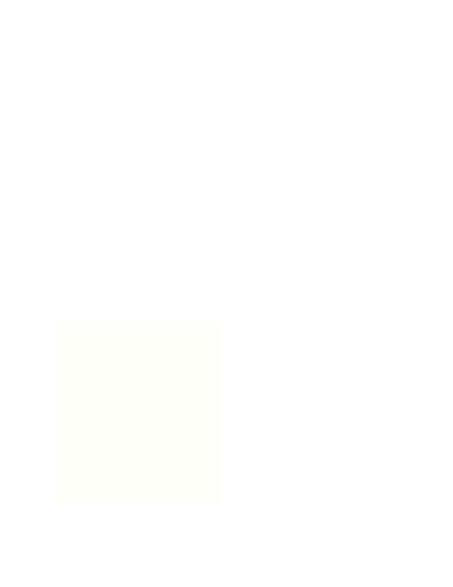 Dinamik   silinməBiz bu yerdən istədiyimiz qədər istifadə edə bilərik. Artıq bu yerə ehtiyacımız qalmadıqda  onu silə bilərik.Beləliklə də həmin sahə başqa  məqsədlər üçün istifadə oluna bilər.Ünvan dəyişəni üçün ayrılan yaddaş sahəsini silmək üçün delete funksiyasından istifadə edirlər.Sintaksis belədir:delete unvan_deyisheniMisal üçün :delete x;Yaddaşın vəziyyəti:Biz ünvan dəyişənləri üçün yaddaşda yer ayırma və ünvan dəyişənlərinin digər yaddaş sahələrinə ünvanlanması  ilə tanış olduq.İndi gəlin ünvan dəyişənlərinin istinad etdikləri məlumatın oxunması və dəyişdirilməsi ilə məşğul olaq.Adi dəyişənlərin yaddaşdakı qiymətini oxumaq və ya dəyişdirmək üçün biz onların adından  istifadə edirik.Ünvan dəyişənlərinin istinad etdikləri məlumata müraciət də eyni qayda ilə olunur, sadəcə ünvan  dəyişənlərinin əvvəlinə  * simvolunu artırmaq tələb olunur...Elanda  olduğu kimi.Misal üçün: x ünvan dəyişəni elan edək, bu dəyişənə yer ayıraq , bu yerə 8 qiyməti yazaq  və  daha  sonra həmin qiyməti başqa adi  dəyişənə mənimsədək.// adi ve unvan deyishenlerini eyni setirde elan etmek olar int y, *x;// x-e yer ayiririq x = new int;// bu yere 8 qiymeti yaziriq*x = 8;// x -in istinad etdiyi qiymeti y-e menimsedirik y= *x;Biz demək olar ki, ünvan  dəyişənlərlə bağlı bir çox əsas anlayışlarla tanış olduq.İrəlidəki paraqraflarda  biz bu  biliklərimizi daha da möhkəmləndirəcəyik.İndi isə sizi proqram nümunələri ilə tanış olaq. Əvvəl həlli ilə, sonra sərbəst işləmək üçün.Bu proqramların hər biri üzərində ayrı-ayrılıqda işləmədən növbəti paraqrafa keçmək məsləhət deyil.Aşağıadkı  proqramları icra edib yerinə yetirin və  onların nə etdiyini izah edin.Proqram 1:#include <iostream>int main(int argc, char *argv[]){ int x;int *y;	// tam tipli unvan deyishenix=5;y=&x;	// & unvan operatorudurstd::cout<<"x-in qiymeti = <<x<<" x-in unvani "<<y; return 0;}..Proqram 2:#include <iostream>int main(int argc, char *argv[]){ int x;int *y;	// tam tipli unvan deyishenix=5;std::cout<<"x-in qiymeti = <<x<<"\n";y=&x;*y=155;// & unvan operatorudurstd::cout<<"y-in istinad etdiyi qiymet = <<*y<<"\n";// y x-in yaddshina unvanlandigindan(y=&x)//	*y - i deyismek	birbasha x-i deyishdirir. std::cout<<"x-in qiymeti = <<x<<"\n"return 0;}Proqram 3:#include <iostream>int main(int argc, char *argv[]){ int x;int *y;x=5;y= new int;*y=176;// dinamik yaradilmastd::cout<<"y-in istinad etdiyi qiymet = <<*y<<"\n"; delete y;// y -e ayrilan yaddash sahesini y-den azad edir// ve bu sahede olan butun melumat silinir return 0;}..ÇalışmalarAncaq ünvan dəyişənlərindən istifadə etməklə iki ədədin cəmini hesablayan proqram tərtib edin.Ancaq ünvan dəyişənlərindən istifadə etməklə iki ədədin maksimumunu hesablayan proqram tərtib edin...$5 Funksiyalar.C++ dilinin proqramçılar arasında ən məşhur dil olmasında rol oynayan 2 ən güclü imkanından  biri funksiyalardır.Funksiyalar bizə proqramın istənilən yerindən digər hissəsinə (funksiyaya) müraciət etməyə imkan verir.Proqramda funksiyadan istifadə etmək üçün biz əvvəlcə funksiyanı elan etməliyik. Daha  sonra isə funksiyanın proqram kodunu  tərtib etməliyik.Funksiyanın  elanıC++ dilində funksiya aşağıdakı  kimi elan olunur:nəticənin_tipi	funksiyanın_adı    ( tip1 argument1, tip2 argument2, ...);Burada  nəticənin_tipi	funksiyanın  qaytaracağı  nəticənin tipini göstərir.Əgər funksiya heç bir nəticə qaytarmırsa onda  nəticənin_tipi olaraq  void yazırıq.funksiyanın_adı olaraq ingilis əlifbasının həriflərindən, rəqəmlərdən, _ simvolundan istifadə edə bilərik.Funksiya adı mütləq ingilis əlifbası hərfi ilə başlamalıdır və operator adları ilə üst-üstə düşməməlidir.Funksiyanın adından sonra mötərəzə daxilində funksiyanın qəbul edəcəyi arqumentlərin siyahısı verilir.Arqumentlər bir-birindən vergüllə ayrılır. Arqumentlərin əsas tipi önəmlidir. Funksiyanın elanında arqumentlərə verilən adlar heç bir əhəmiyyət daşımır və onlar buraxıla bilər.Aşağıdakı  kimi:nəticənin_tipi	funksiyanın_adı    ( tip1 , tip2 , ...);Nümunə:int cem (int x, int y);Burada biz int tipli nəticə qaytaran və int tipli iki arqument qəbul edən cəm funksiyası  elan elədik.Biz bunu  aşağıdakı  kimi də yaza bilərik, harada  ki arqumentlərin adları göstərilmir.int cem (int , int );..Funksiyanın  mətn  kodunun  tərtibiFunksiyanın mətn kodunu tərtib etməklə biz onun görəcəyi işi proqramlaşdırmış oluruq. Bunun  üçün aşağıdakı  qaydadan  istifadə edirik:nəticənin_tipi	funksiyanın_adı    ( tip1 arg1, tip2 arg2) {proqram kodu return nəticə;}Burada ilk sətir funksiyanın elanı sətridir. Fərq yalnız odur ki, mötərəzədən sonra  ; deyil{	simvolu gəlir.{	simvolu funksiyanın proqram kodu blokunun başlanğıcını  bildirir.{	simvolundan  sonra funksiyanın  proqram kodu yerləşdirilir.Burada biz adi halda olduğu kimi istənilən proqram kodu yerləşdirə bilərik və hətta digər funksiyalara müraciət də edə bilərik.Bundan əlavə biz funksiyanın öz kodu daxilində onun özünə müraciət də edə bilərik. Buna  proqramlaşdırmada rekursiya deyirlər.Gəlin yuxarıda elan etdiyimiz  cem funksiyasının proqram kodunu tərtib edək:int cem ( int x, int y){int z;z = x + y; return z;}Burada funksiyanın daxilində  int tipli  z dəyişəni elan etdik.Daha sonra z dəyişəninə funksiyanın arqumentlərinin (x və y) cəmini mənimsətdik və alınmış qiyməti nəticə olaraq qaytardıq...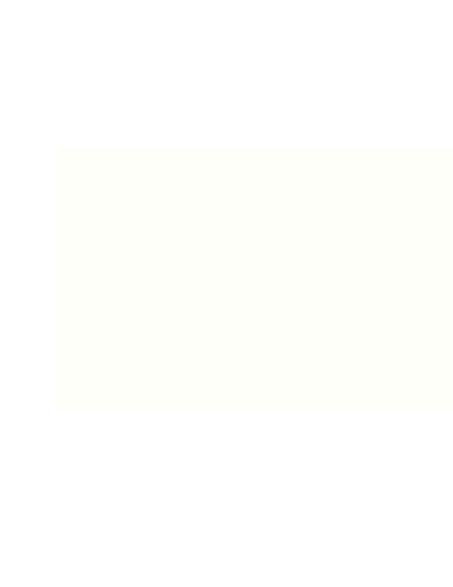 Return  əmri,  funksiyadan   geri qayıtmaProqramda hər- hansı  funksiyaya müraciət aşağıdakı  şəkildəki kimi baş verir:Proqram kodu icra olunur və  hansısa yerdə funksiyaya  müraciət olunur.Bu zaman proqramın hal-hazırda icra olunan instruksiyasının ünvanı yadda saxlanılır və icarolunma çağrılan funksiyanın  kodu yerləşən hissəyə ötürülür.Funksiya öz işini yekunlaşdırdıqdan sonra isə icraolunma yenidən proqramın funksiya çağrılan yerinə qaytarılır(həmin yerin ünvanı  yaddaşa  yerləşdirilmişdi).Funksiyanı çağırmaq üçün biz onun adından istifadə edirik(aşağıdakı proqram nümunəsinə bax).Bəs icraolunma funksiyadan  onu çağıran kod hissəsinə geri necə ötürülür.Funksiyanı çağırmaq və ondan geri qayıtmaq üçün prosessorun call və ret assembler instruksiyalarından istifadə olunur, lakin mən bu məsələdə çox dərinə getmək istəmirəm.Sadəcə olaraq onu bilməyimiz kifayətdir ki, funksiyanın daxilində istənilən yerdən geri qaytarmaq  istəyiriksə (funksiyadan çıxmaq)   return operatorundan istifadə edirik.Funksiya daxilində return operatoru icra olunan yerdən sonra gələn hissələr yerinə yetirilmir...Biz dedik ki, funksiyanın tipi ya hər hansı tip , yada void ola bilər(funksiya heç bir nəticə qaytarmır).Əgər funksiya icra olunduqdan  sonra hər hansı nəticə qaytarmalıdırsa bu da  returnoperatoru vastəsilə həyata keçirilir.Bu zaman funksiyanın qaytaracağı məlumatı return operatoruna arqument kimi vermək lazımdır.Aşağıdakı  kimi:return netice;Funksiyalardan   istifadəBiz funksiyaların elanı , mətn kodunun tərtibi və funksiyadan qayıtmanın qaydalarını örgəndik.İndi isə gəlin funksiyalardan istifadə olunan proqram nümunələri ilə tanış olaq. Proqram nümunəsi:Funksiyadan  istifadə etməklə iki ədədin cəmini hesablayan proqram:#include <iostream>/*cem finksiyanin elani	*/ int cem (int x, int y);int main(int argc, char *argv[]){ int x,y,z;std::cout<<"x -i daxil edin \n"; std::cin>>x;std::cout<<"y -i daxil edin \n"; std::cin>>y;/* cem funksiyasin cagiririq	*/ z = cem(x,y);std::cout<<"x ile y -in cemi = "<<z<<"\n"; return 0;	}..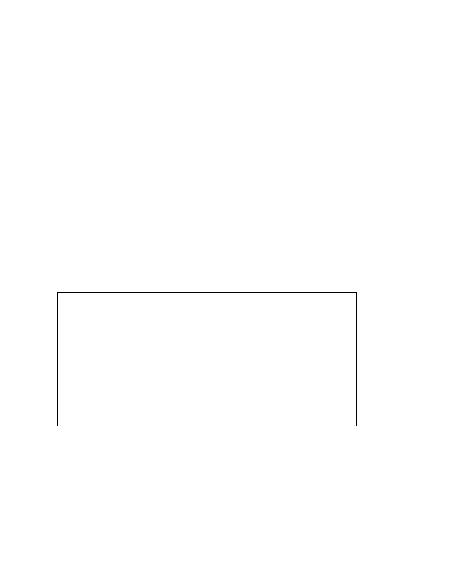 //~~~~~~~~~~~~~~~~~~~~~~~~~~~~~~~~~~~~~~~~~~~~~~~~~~~~~~~~~~~~~~~~~~~/* cem finksiyasinin kodu	*/ int cem ( int dey1, int dey2) { int dey3;dey3 = dey1 + dey2; return dey3;}Proqramı kompilyasiya edib yerinə yetirək:C:\cpp\prog2\Debug> C:\cpp\prog2\Debug>prog2.exe x   -i   daxil   edin7y -i daxil edin 789x ile y -in cemi = 796 C:\cpp\prog2\Debug> C:\cpp\prog2\Debug>İzahı:Baxdığımız proqramda əvvəlcə cem funksiyasının elanı sətri yerləşir, daha sonra isə proqramın əsas funksiyası   main funksiaysı gəlir.Burada istifadəçi x və   y dəyişənlərinin qiymətlərini daxil edir.Daha sonra bu dəyişənlər cem funksiyasına ötürülür, cem funksiyası bu dəyişənlərin cəmini hesablayır və  nəticəni qaytarır.Lokal  və Qlobal  dəyişənlərFunksiyalardan  istifadə edərkən bilməli olduğumuz vacib anlayışlardan biri də   lokal vəqlobal dəyişənlər anlayışıdır.Nədir  lokal və  qlobal	dəyişənlər?lokal	və   qlobal	dəyişən -nin nə demək olduğunu bilmək üçün biz   blok anlayışını daxil  etməliyik.C++ dilində  { və   } mötərəzələri arasında qalan hissə blok adlanır...Əgər diqqət yetirsəniz, görərsiniz ki, funksiyanın mətn kodu bütövlükdə bir blok -dan ibarətdir.blok daxilində  blok elan edə bilərik və  bu zaman "içəridə" yerləşən blok -lar "üst" blok-lardakı dəyişənləri görür, "üst" blok -lar isə "içəri" blok -larda elan olunan dəyişənləri görmür.Aşağıdakı  kimi:{/*	blok A */int x;/* x y-i gormur*/{/*	blok B */ int y;/* y ise x-i gorur, ona gore yaza bilerem*/y = x;{/*	blok C */ int z;/* z -ti ne blok A ne de blok B	gormur.*//* z ise x ve y-i gorur, ona gore yaza bilerem*/z = x + y;/*	blok C -nin sonu*/}/*	blok B -nin sonu */}/*	blok A -nin sonu */}İndi biz  lokal	və   qlobal dəyişənlərin izahını verə bilərik.Dəyişən, elan olunduğu  blok -dan "üst" -də yerləşmiş bloklar üçün  lokaldır , yəni "üst"-dəki bloklar bu dəyişəni görmür.Dəyişən, elan olunduğu  blok -un "içəri" -sində yerləşmiş bloklar üçün  qlobaldır , yəni"içəri" -dəki bloklar bu dəyişəni görür...Biraz əvvəl daxil etdiyimiz proqrama nəzər salsaq görərik ki, cem funksiyası daxilində biz  int tipli dey3 dəyişəni elan etmişik.Aydındır ki, bu dəyişən  main funksiyası üçün  lokaldır , yəni biz  main funksiyasından və ümumiyyətlə proqramın cem funksiyasından başqa heç bir yerindən dey3 -ə müraciət edə bilmərik.Dəyişənlərin  Ünvana  və  Qiymətə  görə ötürülməsiYuxarıda baxdığımız proqramda biz cem funksiyasına arqument olaraq int tipli iki dəyişən ötürdük.Funksiya  bu  dəyişənlərin cəmini hesablayıb nəticə olaraq qaytardı.Bu zaman biz dəyişənlərin funksiyaya qiymətə görə ötürülməsi qaydasından istifadə etdik.Bir çox hallarda isə bizə nəticə ilə yanaşı, funksiyanın ona ötürülən parametrlərin də qiymətlərini dəyişdirməsi tələb olunur.Bu zaman isə biz dəyişənlərin funksiyaya ünvana görə ötürülməsi qaydasından istifadə etməliyik.Fərq nədədir?Dəyişənlərin qiymətə görə ötürülməsi.Dəyişəni qiymətə görə ötürəndə (indiyə kimi baxdığımız hal) , dəyişənlərin nüsxələri (kopiya) yaradılır və  funksiyaya  bu nüsxələr ötürülür.Aydın məsələdir ki, bu zaman nüsxə üzərində aparılan heç bir əməliyyat dəyişənlərin orijinal qiymətlərinə təsir etmir.Bir tərəfdən bu yaxşıdır, çünki bu zaman  biz dəyişənləri mühafizə etmiş oluruq.Amma pis cəhət odur ki, dəyişənlərin nüsxəsinin yaradılmasına həm əlavə vaxt, həm də yaddaşda  əlavə  yer ayrılır və  iri həcmli dəyişənlər olanda bu qayda sərfəli olmur.Həm də əgər məsələnin tələbi ilə funksiya parametrlərinin qiymətlərinin dəyişdirilməsi lazım olsa qiymətə görə ötürmədə biz bunu edə bilmərik.Dəyişənlərin ünvana  görə ötürülməsi.Ünvana görə ötürülmə zamanı isə funksiyaya ötürülən dəyişənlərin heç bir nüsxəsi yaradılmır, funksiyaya  dəyişənlərin yaddaşdakı  ünvanları  ötürülür.Bu zaman funksiya daxilində dəyişən üzərində aparılan bütün əməlyyatlar funksiya bitdikdən sonra qüvvədə  qalır...Dəyişənlərin ünvana  görə ötürmək üçün biz funksiyanı  aşağıdakı  kimi elan etməliyik:nəticənin_tipi	funksiyanın_adı    ( tip1 *arg1, tip2 *arg2,  ...);Dəyişənləri bu funksiyaya  parametr kimi ötürəndə isə onların əvvəlinə  ünvan  -  &operatoru əlavə etməliyik.Nümunə:Ünvana  görə ötürülmə zamanı  funksiyanın elanı:int funk (int *, int *);Funksiyaya  müraciət:int x,y; funk(&x, &y);Çalışmalar:Funksiyalardan istfadə etməklə iki ədədin maksimumunu hesablayan proqram tətrib edin.Elə funksiya qurun ki, istifadəçidən 10 tam ədəd daxil etməsini istəsin və onların cəmini qaytarsın. Bu funksiyadan istifadə etməklə proqram qurun və  onu icra edin.kvadrat adlı elə funksiya tərtib edin ki, ekranda * simvollarından ibarət, tərəflərinin uzunluğu  10 olan, kvadrat  çəksin (içini doldurmaqla).kvadrat  funksiyasından istfadə etməklə proqram qurub icra edin.Çalışma 3-dəki kvadrat funksiyasını elə dəyişin ki, tərəflərinin sayı və təşkil olunduğu simvol bu funksiyaya  parametr kimi ötürülsün.Bu funksiyadan istifadə etməklə elə proqram qurun ki, istifadəçidən hər hansı simvol və ədəd daxil etməsini istəsin, daha sonra isə ekranda həmin parametrlərə uyğun kvadrat çəksin.Çalışma 4-dəki funksiyanı elə dəyişin ki, istifadəçi kvadratın içinin rəngləndiyi simvolu da daxil edə bilsin.Bu funksiyadan  istifadə etməklə proqram tərtib edib, icra edin...Çalışma 5-in tələblərini yerinə yetirən romb funksiyası qurun, hansı ki, ekranda romb çəksin.Bu funksiyadan istifadə edib proqram tərtib edin və  icra edin.Çalışma 5-in tələblərini yerinə yetirən ucbucaq funksiyası qurun, hansı ki, ekranda ucbucaq çəksin.Bu funksiyadan istifadə edib proqram tərtib edin və  icra edin.Kvadrat, romb və ucbucaq funksiyalarından istifadə etməklə elə proqram tərtib edin ki, əvvəl istifadəçidən tərəfin uzunluğun, tərəfin və fiqurun daxilin rəngləmək üçün simvolları daxil  etməyi istəsin.Daha  sonra istifadəçidən 1,2 və  3 rəqəmlərindən birini daxil etməyini istəsin.Əgər istifadəçi 1 daxil edərsə onda ekranda kvadrat, 2 daxil edərsə romb, 3 daxil edərsə ucbucaq çəksin.9.(*) Çalışma 8-i elə dəyişin ki, proqram istidəçidən fiqurun tərəfinin uzunluğunu  və rəng simvoları daxil etdikdən sonra istədiyi fiqurun çəkilməsi üçün 1,2,3 simvollarından birini daxil  etməsini istəsin.Bu prosesi istifadəçi 0 rəqəmi daxil edənə kimi təkrar eləsin.Bu zaman proqramın istifadəçidən tərəfin uzunluğu və rəng simvollarını qəbul edən hissəsini də ayrı bir funksiya kimi tərtib edin...$6 Cərgələr və ya  Massivlər.Biz baxdığımız nümunə proqramlarda elə də çox sayda dəyişəndən istifadə etmirdik. 1,2 və  ya 3 dəyişən maksimum halda.Aydındır  ki, bütün bunlar  nümunə proqramlardır və  materialı izah etmək üçün verilir.Real tətbiqi proqramlar isə 10 000	-lərlə və ya  100 000 -lərlə müxtəlif məlumatlar üzərində  əməliyyatlar aparmalı olur.Sadə  misala baxaq:Tutaq ki, univeristetdə bu il bütün fakultələr üzrə təhsil alan tələbələrin, bütün fənlər üzrə qış imtahanlarının yekun nəticələrinin orta qiymətini hesablamaq  lazımdır.Əgər universitetdə 6000 tələbə, 5 fəndən imtahan veribsə bu 30 000 imtahan nəticəsi deməkdir.Başqa sözlə bu proqramı qurmaq üçün biz 30 000 dənə dəyişən elan etməliyik, hansı ki, praktiki olaraq mümkün deyil (əlbəttdə mümkündür, amma heç kim bu işi  görməz).Bu zaman  cərgələrdən istifadə olunur.Cərgə elan edən zaman yaddaşda biz lazım olan sayda dəyişən (10, 5000, 100 000 ) yerləşdirmək üçün sahə ayırırıq və  bu sahəyə bütövlükdə  bir ad veririk.Dəyişənlər bu sahəyə  ardıcıl düzülür,  cərgə şəkilində.Daha sonra bu cərgədən istənilən elementə müraciət etmək üçün həmin sahəyə verdiyimiz addan və həmin dəyişənin indeksindən (cərgədəki sıra nömrəsindən) istifadə edirik.Cərgədə dəyişənlərin nömrələnməsi 0 -dan başlayır, yəni cərgənin ilk elementinə müraciət eləmək üçün cərgənin adı və   0 indeksindən istifadə olunur.Cərgə elan eləmək üçün aşağıdakı  çox sadə sintaksisdən istifadə edirik:tip cərgənin_adı[elementlərin_sayı];Misal üçün  int tipli  100 elementdən ibarət netice adlı cərgə elan etmək üçün yazırıq:int netice[100];Yaddaşa  nəzər salaq:..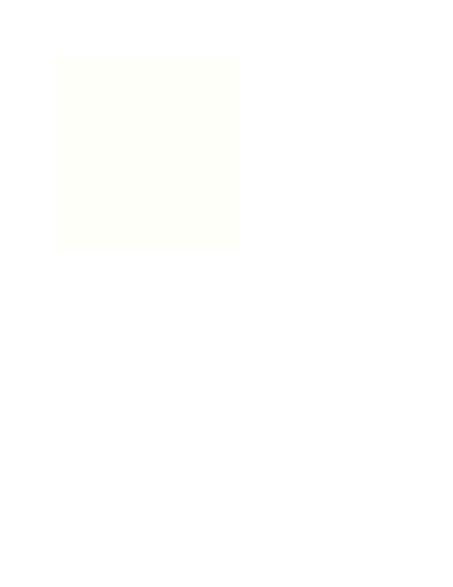 Eyni  sətirdə biz həm də adi dəyişən və  ünvan  dəyişəni elan edə bilərik:int x, netice[100], *dey;Cərgənin elementlərinə müraciətQeyd elədik ki, cərgənin elementlərinə müraciət etmək üçün cərgənin adı və müraciət etmək istədiyimiz elementin indeksindən istifadə edirik.Aşağıdakı  kimi:cergenin_adı[index]Misala baxaq :int x, y[10], *dey;// y	cergesinin 1-ci elementine (indeks -0) 127 qiymeti menimsedek y[0] = 127;// y	cergesinin 2-ci elementine (indeks -1) 600 qiymeti menimsedek y[1] = 600;// x -e y	cergesinin 2-ci elementini menimsedek x = y[1];Göründüyü kimi cərgələrlə işləmək kifayət qədər maraqlı və  asandır...Proqram nümunəsi:Cərgədən istifadə etməklə , elə proqram tərtib edək ki, istifadəçidən 10 ədəd daxil etməsini xahiş etsin, daha  sonra bu 10 ədədin cəmini hesablasın.#include <iosteram>int main(int argc, char *argv[]){ int cem,x[10],z,i;std::cout<<"10 dene eded daxil edin \n";// cergenin elementlerinin daxil edilmesi for(i=0; i<10; ++i)std::cin>>x[i];// cergenin elementlerinin ceminin hesablanmasi// evvelce cem -deyishenin 0-ra menimsedirik cem = 0;for(i=0; i<10; ++i) cem = cem + x[i];std::cout<<"daxil etdiyiniz ededlerin cemi ="<<cem<<" \n"; return 0;}Cərgələrin elan olunma qaydaları Cərgələr aşağıdakı kimi elan oluna bilər: int x[10];İkinci qayda:int x[]={1,2,3,4,5,6,7,8,9,10};Bu zaman cərgənin elementlərinin sayı [] mötərəzələri arasında verilmir, onun təşkil olunduğu elementlər  {} mötərəzələri arasında göstərilir.Cərgə  ilə  ünvan  dəyişənləri  arasında əlaqəC++ dili ünvan  dəyişənlərini çox sevir və  hər şeyi onunla əlaqələndirməyə çalışır.Bu da səbəsiz deyil, ilk əvvəllər biraz çətin gəlsə də, ünvan  dəyişənləri çox praktikdirlər.Cərgələr ilə ünvan dəyişənləri bir biri ilə çox əlaqəlidir və onların bu əlaqəsindən proqramlaşdırmada geniş isitfadə olunur...C++ dilində cərgənin adı onun ilk elementinə istinad edən ünvan  tipli dəyişəndir.Aşağıdakı kimi adi dəyişən, ünvan dəyişəni və cərgə elan edək, onların əlaqələrini izah etməyə çalışaq.int x, *y, z[10];z yalnız ilk elementə (z[0] -a) istinad edir və ayrı yerə ünvanlana bilməz.Bu deyilənə əsasən z cərgəsinin ilk elementinə z[0] -dən başqa aşağıdakı kimi də müraciət etmək olar.*z;Yəni adi  x dəyişəninə  z -in ilk elementini aşağıdakı iki yolla mənimsədə bilərik:x = z[0];	və  ya  x = *z;Ancaq  ilk elenemtə əlbəttdə ki;Digər tərəfdən z ünvan tipli dəyişən oluğundan və özündə cərgənin ilk elementinin ünvanını saxladığından, mən y = z; yazsam onda y -də z cərgəsinin ilk elementinə istinad edəcək.Əgər mən  y -i cərgənin ikinci elementi üzərinə sürüşdürmək istəyirəmsə onda yazıram:y = y + 1;	və  ya  y = z + 1;Beləliklə y-i cərgənin ilk elementinə mənimsətməklə və onun üzərində artırma və azaltma əməlləri aparmaqla onu cərgənin elementləri boyu yuxarı - aşağı sürüşdürmək olar.Cərgələrin funksiyaya  parametr  kimi ötürülməsiCərgələr funksiyaya parametr kimi  ötürülə bilər.C++ dilində cərgələr funksiyaya ancaq bir yolla, ünvana görə ötürülə bilər. Tutaq ki, aşağıdakı  kimi  x cərgəsi elan etişik.int x[10];Əgər hər hansı  funk funksiyasına  x	cərgəsini parametr kimi ötürmək istəyiriksə,  ondafunk -da ünvan  tipli parametr elan etməliyik.int funk(int *);ünvan dəyişənlərində olduğu kimi (cərgənin adının ünvan tipli dəyişən olması elə buradan da görünür, eyni elan ilə funksiyaya biz həm ünvan tipli dəyişən ötürə bilərik, həm də cərgə).Daha sonra  x -i  funk -a parametr kimi ötürmək istəsək, sadəcə  funk(x); yazırıq...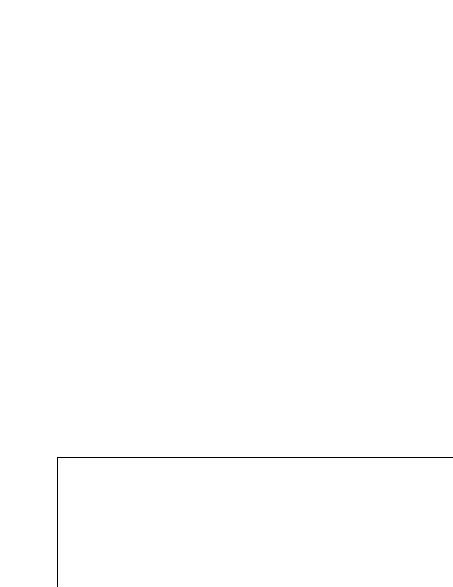 Proqram nümunələri: Proqram 1. eks.cElə proqram tərtib edək ki, istifadəçinin daxil etdiyi rəqəmləri əks sıra ilə çap etsin:#include <iostream>int main(int argc, char *argv[]){ int i, x[100], say;std::cout<<"100 -den kicik her hansi bir eded daxil edin \n"; std::cin>>say;std::cout<<say<<" sayda eded daxil edin\n"; for (i=0; i<say; i++ )std::cin>>x[i];std::cout<<"sizin daxil etdiyiniz ededler eks siyahida \n"; for (i=(say-1); i>=0; i--)std::cout<<x[i]<<" ";std::cout<<"\n"; return 0;}Proqramı kompilyasiya edib icra edək:C:\cpp\prog2\Debug>prog2.exe100   -den   kicik   her   hansi   bir   eded   daxil   edin   >   0 66   sayda   eded  daxil	edin 1   2   3   4   5   6sizin   daxil	etdiyiniz   edeler   eks   siyahida 6   5   4   3   2   1C:\cpp\prog2\Debug>C:\cpp\prog2\Debug>..Proqram 2. max.cCərgələrdən istifadə edib ele proqram quraq ki, verilmiş sayda ədələrin içindən ən böyüyünü tapsın.#include <iostream>int main(int argc, char *argv[]){ int i, x[100], say, max;std::cout<<"100 -den kicik her hansi bir eded daxil edin std::cin>>say;\n";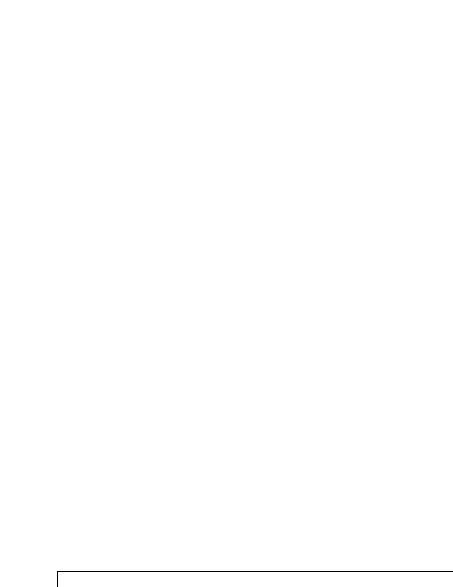 std::cout<<say<<" sayda eded daxil edin\n";for (i=0; i<say; i++ ) std::cin>>x[i];max = 0;for (i=0; i<say; i++)if (x[i] > max) max = x[i];std::cout<<"sizin daxil etdiyiniz ededlerin icinde en boyuyu "<<max<<" -dir\n";return 0;}C:\cpp\prog2\Debug> C:\cpp\prog2\Debug>prog2.exe100   -den   kicik   her   hansi   bir   eded   daxil   edin 77sayda   eded   daxil   edin1   23   45   678   2   321   89sizin   daxil	etdiyiniz   ededlerin   icinde   en   boyuyu   678	-dir C:\cpp\prog2\Debug>C:\cpp\prog2\Debug>..Proqram 3. max_func.cProqram 2 -ni funksiyadan  istifadə etməklə tərtib edək.#include <iostream>int max_eded(int *, int);int main(int argc, char *argv[]){ int i, x[100], say, max;std::cout<<"100 -den kicik her hansi bir eded daxil edin std::cin>>say;\n";std::cout<<say<<" sayda eded daxil edin\n";for (i=0; i<say; i++ ) std::cin>>x[i];max = max_eded(x,say);std::cout<<"sizin daxil etdiyiniz ededlerin icinde en boyuyu "<<max<<" -dir\n";return 0;}/~~~~~~~~~~~~~~~~~~~~~~~~~~~~~~~~~~~~~~~~~~~~~~~~~~~~~~~~~~~~~~~~~~~ int max_eded(int *x, int say){int net,i; net = 0;for (i=0; i<say; i++)if (x[i] >net) net = x[i]; return net;}..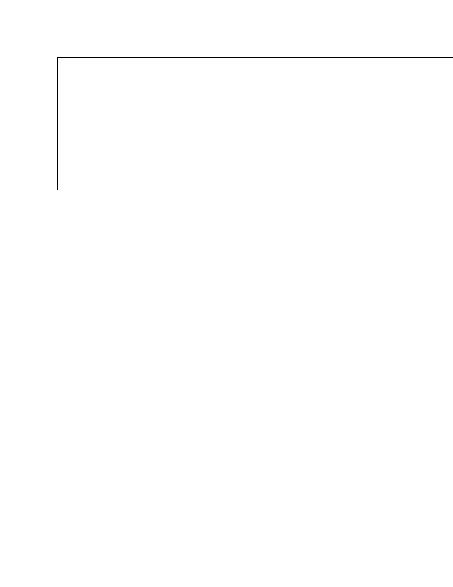 C:\cpp\prog2\Debug> C:\cpp\prog2\Debug>prog2.exe100   -den   kicik   her   hansi   bir   eded   daxil    edin55   sayda   eded  daxil	edin 23   456   7   89   0sizin   daxil	etdiyiniz   ededlerin   icinde   en   boyuyu   456   -dirC:\cpp\prog2\Debug> C:\cpp\prog2\Debug>Çalışmlar1. max proqramını ele dəyişin ki, istifadəçinin daxil etdiyi ədələrin içində ən kiçiyini tapsın.2.(*) Elə proqram qurun ki, istifadəçinin daxil etdiyi ədədləri artan sıra ilə düzsün.Elə proqram qurun ki, istifadəçinin daxil etdiyi ədədləri azalan  sıra ilə düzsün.Elə funksiya tərtib edin ki, verilmiş cərgənin elementləri arasında ən böyüyünü tapsın. Bu  funksiyadan  istifadə edərək proqram tərtib edin ki, istifadəçidən əvvəl  say,  daha sonra bu  say qədər hər-hansı ədəd daxil  etməsini istəsin və bu  ədədlərin ən böyüyünü çap etsin.4 - cı proqramı elə dəyişin ki, istifadəçi say olaraq 0 daxil edənə kimi proqram təkrar olunsun.Elə funksiya qurun ki, verilmiş siyahının elementlərini artan sıra ilə düzsün. Bu funksiyadan istifadə etməklə elə proqram qurun ki, istifadəçidən əvvəlcə say, daha sonra bu say qədər ədəd daxil etməsini istəsin. Daha sonra proqram istifadəçinin daxil etdiyi ədədləri artan sıra ilə düzsün.6 - ci proqramı elə dəyişin ki, istifadəçi say olaraq 0 daxil edənə kimi proqram təkrar olunsun...8.(*) Verilmiş cərgənin elementlərini artan və azalan sırada düzən art və azl funksiyalarını tərtib edin. Daha sonra bu funksiyalardan istifadə edərək elə proqram qurun ki, istifadəçidən əvvəl say,  daha  sonra bu say qədər ədəd daxil etməsini istəsin.Daha sonra istifadəçiyə seçim olaraq 1 və ya 2 rəqəmi daxil etməsini təklif etsin. Əgər istifadəçi 1 rəqəmini daxil edərsə onda ədədləri artan sırada, 2 daxil edərsə ədədləri azalan  sırada çap eləsin.9. 8 -ci proqramı elə dəyişin ki, istifadəçi proqramdan çıxmadan ondan bir neçə dəfə istifadə edə bilsin. 7-ci proqramdakı kimi...$7 SətirlərSətirlər cərgələrin xüsusi halıdır. Cərgə elementlərinin tipinin char olduğu hal. char tipi simvol tipi adlanır. Başqa sözlə sətirlər simvollar cərgəsidir.Sətirlərin tətbiq sahəsi çox genişdir, həm nüvədə, həm də istifadəçi proqramlaşdırmasında sətirlərdən çox geniş istifadə olunur.Elementlərinin hər biri 1 bayt yer tutduğuna görə müxtəlif məqsədlər üçün yaddaşda istənilən ölçülü yer ayırmaq lazım olanda həmin ölçülü sətir elan edib bu sətirdən bufer kimi istifadə edə bilərik.İstənilən məlumat baytlar ardıcıllığı olduğundan, sətir kimi elan etdiyimiz yerə istənilən məlumat  yaza bilərik.Proqramda sətir elan etmənin 2 yolu var:char tipindən olan ünvan dəyişəni və ya cərgə elan etməklə. Aşağıdakı  kimi:char setir1[100], *setir2;Burada bizim üçün yeni heçnə yoxdu,  bildiyimiz cərgə və  ünvan  dəyişəni elan etmişik.Sadəcə tip  char olduğundan  sətirlər üçün bir neçə standart funksiya  təyin edilmişdir. Bu funksiyalardan istifadə edə bilmək üçün   string.h faylını proqrama əlavə etməliyik.7.1  Sətirlərə qiymətlərin mənimsədilməsiSətirlərə qiymətlər müxtəlif yollarla mənimsədilir:Adi biz bildiyimiz cərgənin hər bir elementinə qiymət mənimsətmə yolu ən az istifadə olunandır.Misal üçün,  20 simvoldan ibarət sətir elan edək, daha sonra bu sətrə "Azerbaycan"sözünü yerləşdirək.Qeyd eliyirəm bir daha ki, bu qayda ilə sətrə qiymət mənimsədilmir, birazdan bunun asan qaydasını göstərəcəyik. Sadəcə sətirlərlə cərgələrin əlaqəsini göstərmək üçün bu misalı veririk.char	set[20];set[0] = 'A';set[1] = 'z';set[2] = 'e';set[3] = 'r';set[4] = 'b';set[5] = 'a';set[6] = 'y';..set[7] = 'c';set[8] = 'a';set[9] = 'n';set[10] = '\0';Bu nümunədə sətrin sonuncu elementinə mənimsətdiyimiz '\0' simvolu xüsusi simvoldur və  sətirlərin sonunu bildirmək üçün istifadə   olunur.Aşağıda daxil edəcəyimiz sətir funksiyaları sətrin sonunu bu simvola görə təyin edir. Beləki sətir funksiyaları sətirdə '\0' simvoluna rast gəldikləri yerdən sətrin qalan hissəsini inkar edirlər.Bu misalda sətirlərin adi  char tipindən olan cərgə olmaları aydın görülür.Yuxarıdakı   set sətrinə  "Azerbaycan" sözünü biz asanlıqla elandachar set[]="Azerbaycan"; kimi də mənimsədə bilərdik. Amma  bu da sətirlərə qiymət mənimsətmək üçün əsas qayda deyil.strcpy() funksiyasıSətirlərə qiymət mənimsətmək üçün ən əsas istifadə olunan funksiya  strcpy()funksiyasıdır.Bu yerdə sizin diqqətinizə xüsusi bir məsələni mütləq çatdırmalıyam.Şəbəkə hücumlarının geniş yayılmış müxtəlif növləri var. Bunlara DoS(Denial of Service - Xidmətdən imtina),Buffer Oveflow (buferi daşırmaq) və digərlərini misal göstərmək olar.C++ dilində yazılmış proqramların zəif tərəflərindən biri  strcpy() funksiyasıdır.Beləki, pis məqsədli hər kimsə, strcpy() funksiyasına parametr olaraq böyük olçülü sətir verə bilər.Nəticədə strcpy() həmin sətri göstərilən ünvandan proqramın daxilinə köçürəndə proqramın bütün ehtiyat yaddaşın  doldurar və  nəticədə proqram dayanmağa  məcbur olar.Çıxış yolu  strcpy() əvəzinə  strncpy()	finksiyasından  istifadə etməkdir.strncpy() funksiyası verilmiş ünvandan ən çoxu verilmiş sayda simvol köçürməyə icazə verir.Sadə məsələlərdə strcpy() -dən istifadə edə bilərsiniz, amma ciddi proyektlərdə mütləq strncpy()	-dən istifadə etmək lazımdır.strcpy() funksiyasının sintaksisi aşağıdakı kimidir:char * strcpy(char *menseb, char *menbe);Burada   menbe köçürüləcək sətrin ünvanı,   menseb sətri köçürmək istədiyimiz ünvandır...Proqram nümunəsi:#include <iosteram>#include <string.h>int main(){//15 simvoldan ibaret setir elan edirik char	set[15];strcpy(set,"Ekvator");std::cout<<set; return 0;	}strlen() fuksiaysı.int strlen(char *s);Bu funksiya  s sətrində olan simvolların (baytların) sayını qaytarır.  '\0'	simvolunu hesaba almır.strncpy() fuksiaysı.char * strncpy(char *s1, char *s2, int n);s2	sətrinin ilk  n elementini  s1-ə köçürür(s1-in əvvəlindən başlayaraq). Qeyd: bu funksiya sətrin sonuna  '\0' simvolunu yazmır.strcmp() fuksiaysı.int strcmp(char *s1, char *s2);Bu funksiyadan sətirlərin müqaisəsi üçün istifadə edirlər. Əgər s1 sətri s2 sətri ilə eynidirsə onda funksiya  0 qiymətini qaytarır.Əgər  s1-in elementlərinin sayı  s2-den azdırsa onda  <0 əks halda  >0 qiymətini qaytarır.strcat() fuksiaysı.char * strcat (char *s1, char *s2);Bu funksiya  s1-in sonuna  s2-ni əlavə  edir...Proqram nümunələri:Proqram 1:İstifadəçinin daxil etdiyi sətrin uzunluğunu  ekranda çap edən proqram tərtib edək.#include <iostream>#include <string.h>int main(){char int k;set[1024];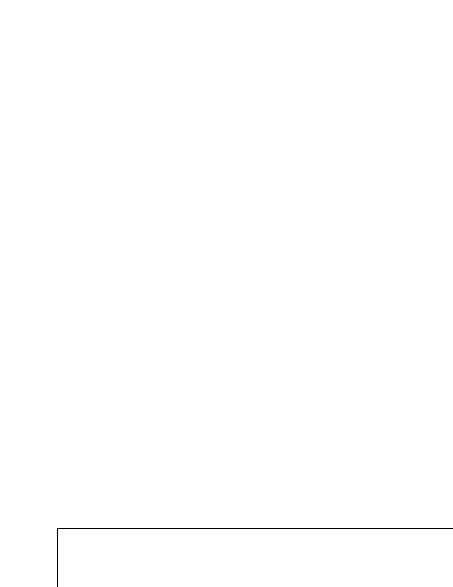 std::cout<<"Zehmet olamsa her hansi setir daxil edin \n"; std::cin>>set;k = strlen(set);std::cout<<"Sizin daxil etdiyiniz setrin simvollarinin sayi "<<k<<" \n";return 0;}Proqramı icra edək:C:\cpp\prog2\Debug> C:\cpp\prog2\Debug>./prog2.exeZehmet olamsa her hansi setir daxil edin OlimpiadaSizin	daxil   etdiyiniz   setrin   simvollarinin   sayi   9C:\cpp\prog2\Debug> C:\cpp\prog2\Debug>..Proqram 2.Elə proqram qurun ki, istifadəçinin daxil etdiyi sətrin 10-cu simvolundan başlayaraq yerdə qalan  hissəsini çap etsin.Əgər sətrin uzunluğu  10-dan kiçikdirsə onda proqram ekranda bütöv sətri çap etsin.#include <stdio.h>#include <string.h>int main(){char int k;set[1024];std::cout<<"Zehmet olamsa her hansi setir daxil edin \n"; std::cin>>set;k = strlen(set);if (k<10) std::cout<<set<<"\n"; else {char *p = set; p+=20;std::cout<<p<<"\n";}return 0;}Proqramı icra edək:C:\cpp\prog2\Debug> C:\cpp\prog2\Debug>./prog2.exeZehmet olamsa her hansi setir daxil edin SerguzeshtiVeziriXaniLenkeraniLenkeranC:\cpp\prog2\Debug> C:\cpp\prog2\Debug>..Çalışmalar:Elə proqram qurun ki, istifadəçinin daxil etdiyi sətrin 5-ci simvolu ilə 15-ci simvolu arasında  qalan  hissəsini çap etsin. Əgər sətrin uzunluğu  20-dən kiçik olarsa onda ekranda bu barədə məlumat çap  etsin.Elə proqram tərtib edin ki, istifadəçidən 6 sətir qəbul etsin və bu sətirləri ardıcıl birləşdirərək tam sətir kimi çap etsin.3.*	Elə proqram tərtib edin ki, istifadəçidən 5 sətir qəbul etsin və bu sətirləri daxil olma sırasının əksi ardıcıllığında birləşdirərək tam sətir kimi çap etsin.4.* Elə proqram tərtib edin ki, istifadəçidən 5 sətir qəbul etsin və bu sətirləri uzunluqlarının  artma ardıcıllığı ilə alt-alta çap etsin...$8 Struct tiplər.İndiyə qədər biz dəyişən elan edərkən int, double, char, long kimi standart tiplərdən istifadə edirdirk. Əlbətdə bu tiplər çox əlverişlidir, lakin çox vaxt məsələnin şərtinə uyğun olaraq proqramçının özü yaratdığı  tiplərdən istifadə etmək lazım gəlir.Tutaq ki hər-hansı zavodun 100 000 işçisi var. Bizdən tələb olunur ki, bu zavodun işçilərinin məlumatlar bazası proqramını yazaq. Hər bir işçi haqqında onun adı, soyadı, yaşı, maaşı, vəzifəsi barədə məlumatlar qeyd edilməlidir. Bunun üçün yeni struct tipi təyin edək.Yeni   struct tipi təyin etmək üçün sintaksis aşağıdakı kimidir.struct yeni_tipin_adı     {tip tip tip..tipdey1; dey2; dey3;deyn;      };Məsələmizə uyğun təyin etməli olduğumuz yeni tip belə olar. Gəlin bu yeni yaradacağımız tipə  ishci adını  verək.struct int char char char doubleishci	{ yash; ad[12];soyad[20];vezife[20]; maash;	};Beləliklə biz yeni  ishci tipi təyin etdik.Bu elandan sonra biz proqramımızda bu tipdən adi tiplər kimi dəyişənlər və ünvan dəyişənləri elan edə bilərik.Məsələn:  ishci dey1, ishci1,  *muhendis, yeni_ishciler[100];Yuxaridakı  elanda biz  ishci tipindən olan  dey1 və   ishci1 dəyişənləri, muhendisunvan  dəyişəni və  100	elementli  yeni_ishciler cərgəsi yatardıq...100 000 ishci barəsində məlumat saxlamaq üçün biz yeni yaratdığımız  ishci	tipindən olan 100 000	elementli cərgədən istifadə edə bilərik.ishci ishciler[100000];İndi  isə maraqlı məqam.Tutaq ki,  int tipindən olan  x dəyişənimiz var.int x;	Əgər biz bu dəyişənə  4 qiyməti mənimsətmək istəyiriksə  x=4; yazırıq.Bəs strukt tipindən olan dəyişənlərə və ya oların təşkil onlunduqları ayrı-ayrı elementlərə necə qiymət mənimsədək?strukt tipinin elementlərinə müraciət etmək üçün ( . ) və ya ( -> ) operatorlarından istifadə olunur.Aşağıdakı  kimi:ishci	reis; reis.yash = 50;strcpy(reis.ad,"Anar");Yuxarıdakı  kod hissəsində biz  ishci	tipindən olan  reis dəyişəni elan elədik və onunyash həddinə 50 , ad həddinə isə "Anar" qiymətlərini mənimsətdik. Artıq strukt tipindən istifadə etməklə proqram tərtibinin vaxtı çatıb.Proqram nümunəsi: prog_8_1.c#include <iostream>#include <string.h>struct	str{ int	x;char soz[30];};int main(int argc, char *argv[]){ str str_dey;..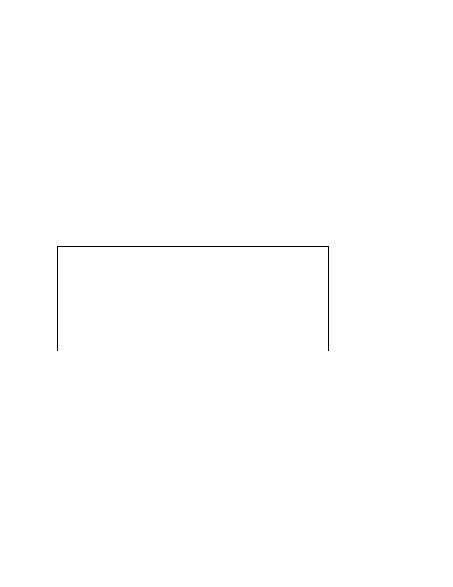 str_dey.x=50; strcpy(str_dey.soz,"Ali");std::cout<<"str_dey -in heddleri \nx - "<<str_dey.x<<"\nsoz - "<<str_dey.soz<<"\n";return 0;}Proqramı yerinə yetirəkC:\cpp\prog2\Debug> C:\cpp\prog2\Debug>./prog2.exe str_dey   -in   heddlerix   -   50soz - Ali C:\cpp\prog2\Debug> C:\cpp\prog2\Debug>8.1 Strukut  tipindən olan ünvan  dəyişənləristrukt tipindən aşağıdakı  kimi ünvan  dəyişəni təyin edək:ishci *muhendis;Əgər biz strukt tipdən adi yox unvan dəyişəni təyin ediriksə onda strukt tipinin elementlərinə müraciət zamanı (  .	) əvəzinə (->) istifadə  edirik.Misal üçün:muhendis->yash=45; kimi.Paraqraf 4-dən bilirik ki, hər hansı bir tipdən olan unvan dəyişəninə yaddaşda yer ayırmaq üçüntip *dey;dey = new ischi;sintaksisindən istifadə edirik...Bu sintaksisə əsasən yuxarıda təyin etdiyimiz muhendis ünvan dəyişəninin elementlərinə qiymət mənimsədə bilmək üçün əvvəlcə ona yaddaşda  aşağıdakı  kimi yer ayırmalıyıq.muhendis = new ishci;Bu operatordan sonra biz artıq muhendis dəyişəninin istənilən elementinə -> operatoru vasitəsilə müraciət edə bilərik.muhendis->yash=33; strcpy(muhendis->ad,"Rustem");Proqram nümunəsi: prog_8_2.c#include <iostream>#include <string.h>struct yeni_tip{ char ad[20];int	x; };int main(int argc, char *argv[]){ yeni_tip *dey;dey = new yeni_tip; dey->x=50;strcpy(dey->ad,"Veli");std::cout<<dey->ad<<" "<<dey->x<<"\n"; return 0;}C:\cpp\prog2\Debug> C:\cpp\prog2\Debug>./prog2.exe Veli   50C:\cpp\prog2\Debug> C:\cpp\prog2\Debug>..Çalışmalar:Aşağıdakı işləri görən proqram tərtib edib icra edin.int	tipli x və   30 simvollu sətir tipli soz	dəyişənlərindən ibarət olan str adlı yenistruct tipi yaradın.Bu yeni yaratdığınız tipdən  str_dey adlı  dəyişən elan edin.Bu dəyişənin x	və   soz üzvlərinə müvafiq  olaraq  10 və "proqramlashdirma" sözlərini mənimsədin.str_dey dəyişəninin üzvlərinin qiymətlərini ekranda çap edin.Yuxarıdakı məsələdə str	tipindən ünvan  tipli  str_gst dəyişəni elan edin və məsələnin tələblərin yerinə yetirin.1 -ci çalışmada daxil olunan  str tipli  5	elementdən ibarət strler cərgəsi elan edin. Bu cərgənin hər bir elementinin üzvlərinə istifadəçi tərəfindən daxil olunan qiymətlər mənimsədin.Daha  sonra bu qiymətləri ekranda çap edin.Çalışma 3-ü funksiyalardan istifadə etməklə həll edin. Bu məqsədlə 2 funksiya tərtib edin,  daxil_et və   cap_et .Müvafiq olaraq  daxil_et	funksiyası istifadəçidən məlumatları oxuyub,   strlercərgəsinin elementlərinə mənimsədəcək, cap_et isə strler cərgəsinin elementlərinin qiymətlərini çap edəcək.Funksiyalardan  istifadə etməklə elə proqram qurun ki, çalışma 1-də daxil olunan  strtipli 5 elementdən ibarət  strler cərgəsi elan etsin.daxil_et funksiyası vastəsilə istifadəçidən oxunan qiymətləri bu cərgəsinin elemntlərinə mənimsətsin.Daha sonra max_el funksiyası tərtib edin, hansı ki, strler cərgəsinin elementləri arasında  x-i	ən böyük olanın qiymetlerini (  x	və   soz ) çap etsin.Çalışma 5-deki max_el	funksiyasını ele deyişin ki,  strler cərgəsinin elementləri arasında  soz həddlərinin   ən uzunun qiymətlərini ( x və   soz ) çap etsin...$9 SiyahılarBu mövzuda biz C++ dilində yazılmış proqramlarda çox geniş istifadə olunan yeni tiplərlə - siyahılarla tanış olacağıq.Siyahıların C++ dilində tətbiqi olduqca genişdir və siyahısız C++ dilində yazılmış proqramları təsəvvür  etmək mümkün deyil.Praktiki cəhətdən siyahılar cərgələrə oxşardır, onlar da cərəglər kimi özündə verilmiş tipdən olan elementlər ardıcıllığını saxlayır.Lakin siyahıların cərgələrdən fundamental üstün cəhətləri oldur ki, cərgə elan edən zaman biz onun elementlərinin sayını əvvəlcədən elan etməliyiksə və sonra biz cərgəyə əlavə element yerləşdirə və ya onun elementlərinin sayının dəyişdirə bilməriksə, siyahının elementləri ilə istədiyimiz kimi manipulyasiya  edə bilərik.Yəni proqramın icrası boyu biz siyahıya istənilən sayda yeni element əlavə edə və ya mövcud  elementləri siyahıdan silə bilərik.Misal üçün:Kompüterdə hal-hazırda icra olunan proqramlara nəzarət etmək üçün nüvə task_struct adlı siyahıdan istifadə  edir.İstifadəçi yeni proqramlar yüklədikcə, nüvə task -lar siyahısına yeni element əlavə edir və bu elementdə yeni proqram barədə müvafiq məlumatları (yükləndiyi yerin ünvanı, adı,  təşkil olunduğu hissələr, açdığı fayllar, v.s.) yerləşdirir.Daha sonra hər hansı proqram sona çatdıqda nüvə müvafiq elementi task -lar siyahısından silir.Əgər bu zaman siyahı əvəzinə cərgədən istifadə olunsaydı onda biz kompterdə müəyyən saydan artıq proqram yükləyə bilməzdik.Cərgənin elementlərinin sayın böyük götürdükdə isə , lazım olunmayan elementlər boş- boşuna yaddaşda  yer tutar.Siyahının  elan edilməsiint tipindən biz adi dəyişən, ünvan  dəyişəni və  cərgə elan etmək qaydalarını bilirik.int x, *y, z[10];Yuxarıdakı  misalda biz  int	tipindən x dəyişəni, y ünvan  dəyişəni və  10	elementdən ibarət z cərgəsi elan etdik...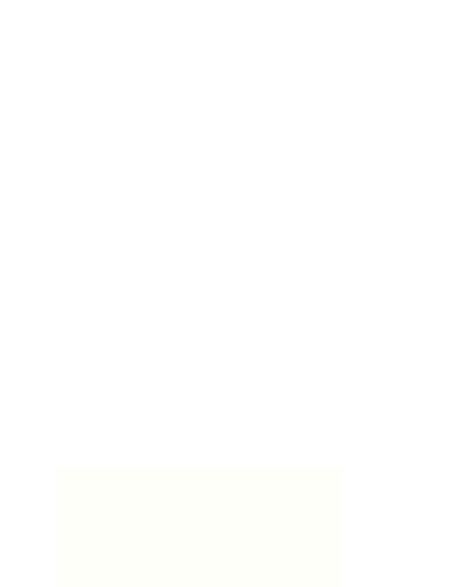 İndi isə hər bir elementində int tipli dəyişən olan siyahı elan edək. Bunun  üçün əvvəlcə  siyahını təşkil edən obyektlərin tipini yaratmalıyıq.Yəni, qeyd elədik ki, siyahı da cərgə kimi elementlər(obyektlər) ardıcıllığıdır və bu elementlərin(obtektlərin) hər birində müxtəlif məlumatlar yerləşdirmək olar.İndi biz həmin 1 obyekti yaratmağa çalışırıq, daha sonra bir neçə bu cür obyekti bir-biri ilə əlaqələndirib siyahı yaratma  qaydasını örgənəcəyik.Baxdığımız sadə halda yaratmaq istədiyimiz obyekt özündə bir məlumat - int tipindən olan dəyişən saxlayır.Bu obyekti yaratmaq üçün biz  struct tipdən istifadə edəcəyik.Aşağıdakı   kimi:struct syh_el { int x;}Yuxarıda biz özündə int tipindən olan dəyişən, x -i saxlayan yeni struct tipi yaratdıq. İndi  bu tipdən olan bir neçə dəyişən elan edək.syh_el dey1, dey2, dey3, dey4;Hal-hazırda yaddaşda  vəziyyət  aşağıdakı kimidir:..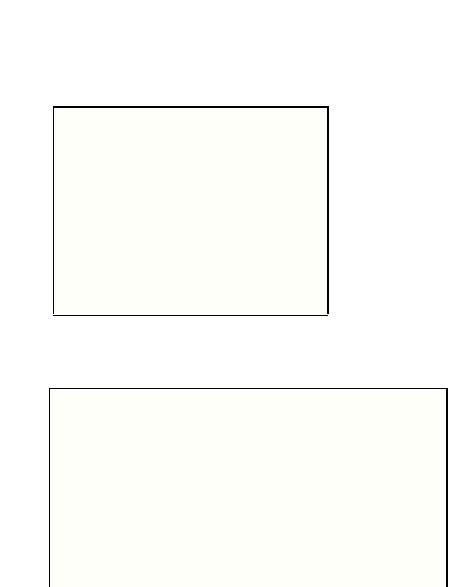 Biz isə siyahı almaq üçün bu obyektləri bir-biri ilə əlaqələndirməliyik, aşağıdakı  kimi:Bir az daha  səliqəli göstərsək, aşağıdakı kimi:..Şəkildə çəkmək asandır, amma praktikada obyektlər arasında bu əlaqəni yaratmaq elə də asan deyil, ən azından  ilk cəhddə.Siyahının yaradılması üçün aşağıda daxil ediləcək qayda  biraz çətin ola  bilər.Bu qaydanı birinci dəfədən tam dəqiqliyi ilə qavramaq üçün onun üzərində baş sındırmaq məsləhət deyil.Məsləhər görərdim ki, əvvəl aşağıda daxil edəcəyimiz hazır proqram kodlarından istifadə edib nəticələri yoxlayasınız və  özünüz  bəzi testlər aparasınız.Siyahılarla işləmə vərdişi yarandıqdan  sonra mahiyyəti qavramaq  da asan  olacaq.Siyahı yaratma qaydası:Əsas məsələ bir obyekti başqa obyekt ilə əlaqələndirməkdir .Əgər yaratmış olduğumuz obyektlərdən birini, digəri ilə əlaqələndirə bilsək, daha sonra yeni obyekti digər başqa  biri ilə əlaqələndirə bilərik.Beləliklə də siyahıya istənilən sayda yeni obyekt əlavə edib siyahımızı istədiyimiz qədər uzada  bilərik.Bəs bir obyekti digəri ilə necə əlaqələndirək?Bunun üçün proqramlaşdırmada aşağıdakı ilk baxışda elə də anlaşılmayan qaydadan istifadə edirlər.Siyahıda  hər bir obyekt özündən sonra gələn obyektin yaddaşdakı  ünvanın  bilməlidir.Bunun üçün obyektin daxilində onun öz tipindən olan ünvan dəyişəni yerləşdirirlər və bu ünvan  dəyişəninə siyahının növbəti obyektinin ünvanını   mənimsədirlər.Bir balaca bizim üçün yeni oldu hə?, obyektin daxilində onun öz tipindən ünvan dəyişəni elan etmək. Ancaq nə etməli :)!..Aşağıdakı  elana nəzər salaq:struct syh_el { int x;syh_el *novb_el;}Bu elanın yuxarıdakı elandan yeganə fərqi o oldu ki, biz burada struct syh_el tipinin daxilində bu tipdən olan  *novb_el ünvan  dəyişəni  yerləşdirdik.Artıq bu bizə siyahı yaratmağa  imkan  verir.Əvvəlcə  biz siyahımızı elan etməliyik. Bu zaman biz prinsip etibarı ilə  struct syh_eltipindən olan ünvan  dəyişəni elan etmiş oluruq...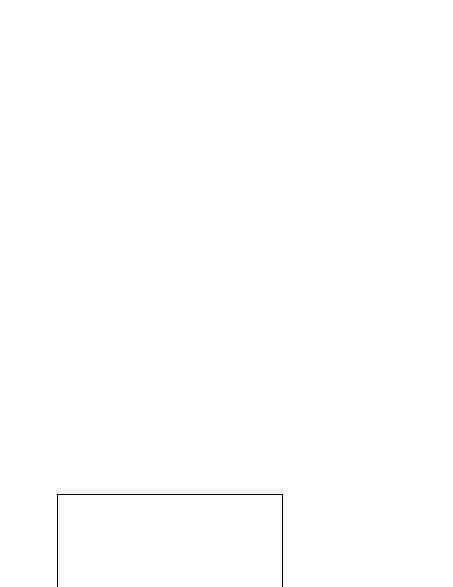 Aşağıdakı  kimi:syh_el *menim_syh;Yaddaşın vəziyyəti:Siyahı yaratmaq üçün syh_el tipindən olan daha iki ünvan dəyişəninə ehtiyacımız olacaq.   Bunları  p və   q ilə işarə edək.Bunlardan biri - p , yeni obyektlərin yaradılması və inisializasiyası (ilkin qiymətin mənimsədilməsi), digəri -  q isə iterasiya üçündür(siyahı boyu hərəkət etmək).Gəlin bu  dəyişənləri də elan edək:syh_el *p,*q;Yeri gəlmişkən yaddaşa da bir ötəri nəzər  salaq:..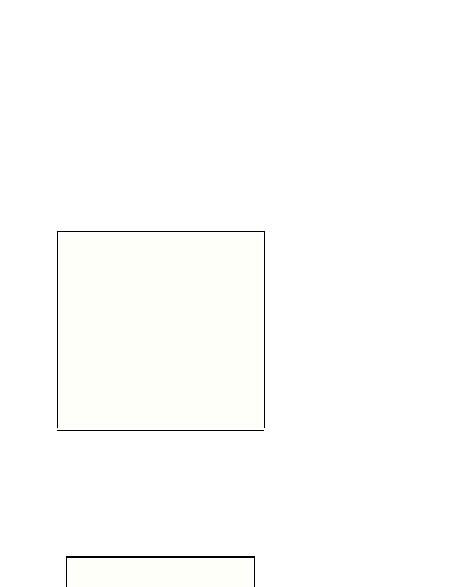 Hər şey hazırdır, siyahının ilk elementini yarada bilərik. Bunun  üçün yazırıq:p = new syh_el;Bu zaman  yaddaşın  vəziyyəti aşağıdakı  kimi olar:Növbəti addım menim_syh dəyişənini bu yeni yaratdığımız obyektə mənimsətməkdir. Bunun  üçün sadəcə yazırıq:menim_syh = p;Yaddaşın  vəziyyəti aşağıdakı  kimidir:..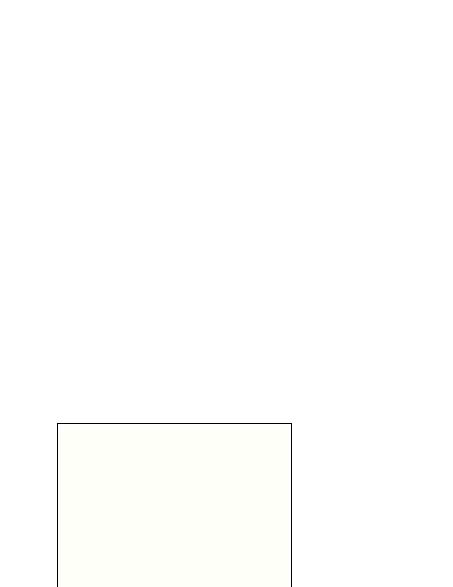 Artıq  menim_syh dəyişənindən istifadə etməyəcəyik.O siyahının ilk elementinə istinad edir və siyahıya müraciət etmək üçün bu dəyişəndən istifadə edəcəyik.Əlbətdə gələcəkdə siyahı üzərində əməliyyat aparsaq, əvvəlki obyektlərdən bəzilərini silsək onda  menim_syh parametri üzərində də çevrilmələr aparmalıyıq.Hələlik isə siyahının yaradılmasını davam etdirək. İkinci elementi yaratmaq üçün hazırlıq işləri  görək.Bunun üçün iterasiya dəyişənini siyahının ilk elementinə (  p -yə) , ilk elementin ikincielementlə əlaqələndirmə həddini( novb_el ) isə NULL qiymətinə mənimsətməliyəm. NULL	adətən ünvan  dəyişənlərinin yaddaşda heç bir yerə  ümvanlanmadığını  bildirmək üçün istifadə olunur.Bu bizə siyahının sonun müəyyənləşdirmədə lazım olacaq.q = p;p->novb_el = NULL;Yaddaşın  vəziyyəti aşağıdakı  kimidir:..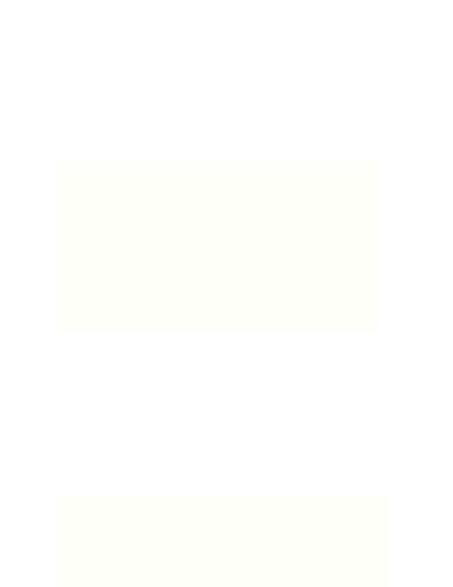 Siyahının ikinci elementini yaradaq,  eyni ilə birinci elementi yaratdığımız kimi:p = new syh_el;Yaddaşın  vəziyyətinə baxaq:Hey diqqət! Əsas anlardan biri. İlk element ilə yeni yaratdığımız elementi birləşdiririk. Bunun  üçün sadəcə yazırıq:q->novb_el = p;Yaddaşa  nəzər salaq:Əla! Əlaqəmiz yarandı...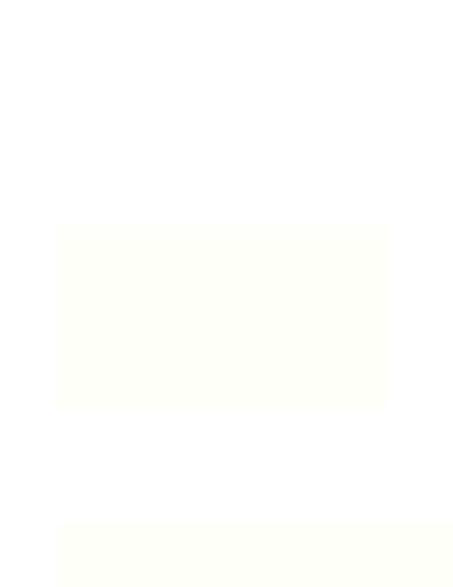 Növbəti 3-cü elementi yaratmaq üçün  hazırlıq işləri görək(bayaq bunu eləmişdik).q = p;p->novb_el = NULL;Yaddaşa  baxırıq:Artıq bu şəkildə davam  edərək siyahıya istədiyimiz qədər yeni element əlavə edə  bilərik.Tutaq ki, siyahıya müəyyən qədər element əlavə etmişik və siyahımız aşağıdakı şəkildədir:..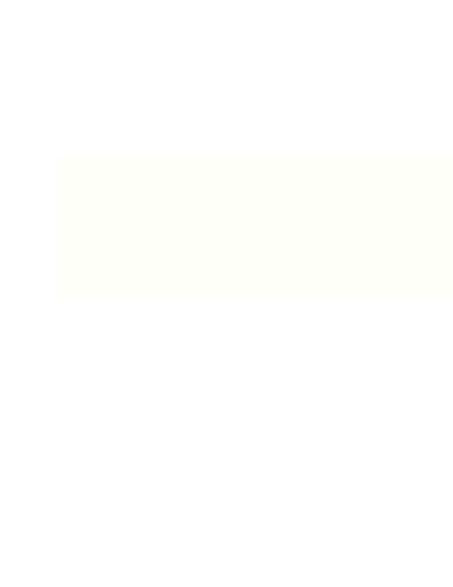 Ən sonda p	və   q dəyişənlərinin siyahıya istinadlarını ləğv etməliyik.p=NULL; q=NULL;Bununla  da  siyahı yaratma prosesini tamamlamış olduq.Çətin görünə bilər, amma siyahılar proqramlaşdırmada əvəzedilməzdir və çox praktikdirlər.Aşağıdakı nümunə proqramları yerinə yetirdikdən sonra siyahılarla işləmə bacarığımız bir qədər də artmış olar.Proqram nümunələri:Gəlin yuxarıda  daxil etdyimiz, nümunəyə  uyğun  proqram hazırlayaq.Yəni  sadə bir proqram tərtib edək, bu proqramda özündə ancaq  bir hədd ,   int x;saxlayan  obyektlərdən ibarət siyahı tərtib edək,bu siyahının obyektlərinin həddlərinə ( x ) qiymətlər mənimsədək, daha sonra siyahının elementlərini çap edək.Əlbəttdə hələlik biz hər şeyi əlimizlə edəcəyik, bir az sonra isə prosesi avtomatlaşdırmaq məqsədilə funksiyalardan  istifadə edəcəyik...Proqram 1.#include <iostream>#include <string.h>struct syh_el{ int	x;syh_el	*novb_el;};int main(int argc, char *argv[]){// istifade edeceyimiz deyishenleri ilan edirik syh_el *menim_syh, *p, *q;int dey;// ilk elementi yaradaq p = new syh_el;// lazimi menimsetmeleri aparaq menim_syh = p;q = p;p->novb_el = NULL;// her shey hazirdir ikinci elementi yaradiriq p = new syh_el;// siyahi ile ikinci elementin elaqesini qururuq q->novb_el = p;// lazim menimsetmeleri	edirik q = p;p->novb_el = NULL;// artiq siyahida iki obyekt var, 3 -nu yaradaq// 3-cu	elementi yaradiriq p = new syh_el;..// siyahinin sonu ile ucuncu elementin elaqesini qururuq q->novb_el = p;// lazimi menimsetmeleri	edirik q = p;p->novb_el = NULL;// siyahida hal-hazirda 3 element var, helelik besdir.// p ve q -nu siyahidan ayiraq p=NULL;q=NULL;/* vessalam indi menim_syh deyisheni yeni yaratdigimiz siyahinin ilkelementine istinad edir ve onun vastesile siyahini butun obyektlerine muraciet ede bilerem*//* Siyahinin elementlerine qiymetler menimsedek, daha sonra bu qiymetleri cap edeceyik*/// Yene p ye ehtiyacimiz olacaq p = menim_syh;// indi p dayanib siyahinin evvelinde , ashagidaki koda diqqet eleyin std::cout<<"Siyahinin heddlerinin qiymetlerini daxil edin.\n";std::cout<<"Siyahinin birinci heddinin qiymetini daxil edin. \n"; std::cin>>dey;/*Siyahinin ilk obyektinin x heddine istifadecinin daxil etdiyi qiymeti menimsedirem */p->x = dey;/* Siyahinin ikinci obyekti uzerine surushmek ucun ashagidaki qaydadan istfade olunur */p = p->novb_el;../* Artiq p siyahinin ikinci obyektine istinad edir , onun x heddine qiymet menimsedek*/std::cout<<"Siyahinin ikinci heddinin qiymetini daxil edin. \n"; std::cin>>dey;p->x = dey;p = p->novb_el;//Nehayet 3-cu obyektstd::cout<<"Siyahinin ucuncu heddinin qiymetini daxil edin. \n"; std::cin>>dey;p->x = dey;/* p oz ishini bitirdi, siyahini ondan azad eliyirem.Calishin siyahiniza lazim olmayan elave istinadlar saxlamayasiniz */ p = NULL;//Siyahinin elementlerine qiymetler menimsetdik, indi onlari cap edek// p-ni siyahinin ilk ilk elementine menimsedek, bunu etmeyi	bilirik p = menim_syh;// menim_syh -nin funksiyasi ancaq siyahinin bashlangic unvanini//ozunde saxlamaqdirstd::cout<<"Siayhinin elementleri ashagidakilardir: \n\n"; dey = p->x;std::cout<<"Birinci element "<<dey<<"\n";//iknici elementin uzerine susrushek p = p->novb_el;dey = p->x;std::cout<<"Ikinci element "<<dey<<"\n";//Ucuncu elementin uzerine susrushek p = p->novb_el;..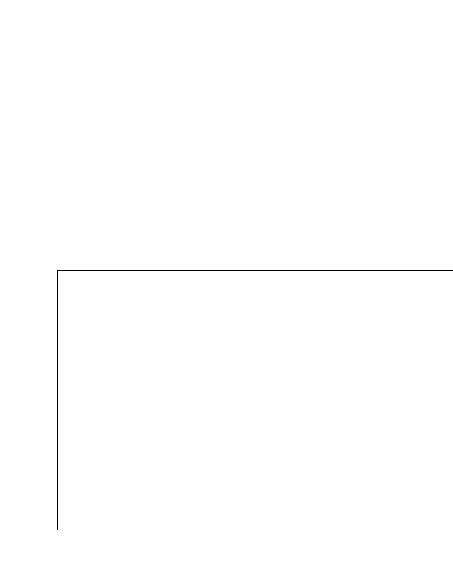 dey = p->x;std::cout<<"Ucuncu element "<<dey<<"\n";std::cout<<"\nSiayhinin elementleri cap olundu \n";return 0;}Proqramı yerinə yetirək:C:\cpp\prog2\Debug> C:\cpp\prog2\Debug>prog2.exeSiyahinin heddlerinin qiymetlerini daxil edin. Siyahini   birinci   heddinin   qiymetini   daxil	edin. 65Siyahini  ikinci  heddinin  qiymetini  daxil  edin. 345Siyahini  ucuncu  heddinin  qiymetini   daxil   edin. 78Siayhini   elementleri   ashagidakilardir:Birinci   element   65Ikinci    element  345Ucuncu    element  78Siayhinin elementleri cap olundu C:\cpp\prog2\Debug> C:\cpp\prog2\Debug>Bu nümunədə biz sadə siyahı yaratdıq 3 elementdən ibarət, siyahının həddlərinə qiymətlər mənimsətdik və bu  qiymətləri çap etdik.Praktikada bu  cür məsələlərin həllində funksiyadan istifadə etmək zəruridir.Gəlin yuxarıdakı  proqramın funksiyaların tətbiqi ilə olan variantını  nəzərdən keçirək.Funksiyalardan  istifadə etməklə yuxarıda baxrdığımız proqram aşağıdakı  kimi  olar:Bizə mahiyyət etibarilə 2 funksiya lazımdır: biri siyahını yaratmaq və ona elementləri yerləşdirmək, digəri isə siyahının elementlərini çap etmək.Bu funksiyaları uyğun  olaraq  siyahi_yarat və    siyahini_cap_et kimi  adlandıraq...Birinci funksiya 2 parametr qəbul edir : syh_el * tipindən olan dəyişən - yaratmaq istədiyimiz siyahı və int tipli dəyişən - siyahıya daxil etmək istədiyimiz elementlərin sayı.İkinci funksiya isə bir parametr qəbul  edir: çap etməli olduğumuz siyahıya istinad,struct syh_el * tipli.Funksiyaların elanları aşağıdakı  kimi olar:syh_el * siyahi_yarat(syh_el *syh, int elem_say); void siyahini_cap_et( syh_el *);Proqramı daxil edək: Proqram 2.#include <iostream>#include <string.h>struct syh_el{ int	x;syh_el	*novb_el;};syh_el *siyahi_yarat(struct syh_el *syh, int elem_say); void siyahini_cap_et(struct syh_el *);int main(int argc, char *argv[]){// istifade edeceyimiz deyishenleri ilan edirik struct syh_el *menim_syh;// siyahinin bosh oldugunu bildirmek ucun menim_syh = NULL;int say;std::cout<<"Siyahinin elementlerinin sayini daxil edin \n"; std::cin>>say;..menim_syh = siyahi_yarat(menim_syh,say); siyahini_cap_et(menim_syh);return 0;}//~~~~~~~~~~~~~~~~~~~~~~~~~~~~~~~~~~~~~~~~~~~~~~~~~~~~~~~~~~~~~~~~~~~syh_el *siyahi_yarat( syh_el *syh, int elem_say){ syh_el *p, *q;p=syh; q=syh;int i,dey;for (i=1; i<=elem_say; ++i){std::cout<<"siyahinin "<<i<<" -ci elementini daxil edin \n"; std::cin>>dey;p = new syh_el; p->x = dey;p->novb_el = NULL;if (syh==NULL){//siyahi boshdur, ilk element syh=p;q = p;p = NULL; }else {//siyahida element var q->novb_el = p;q = p;}}return syh;}//~~~~~~~~~~~~~~~~~~~~~~~~~~~~~~~~~~~~~~~~~~~~~~~~~~~~~~~~~~~~~~~~~~~ void siyahini_cap_et( syh_el *syh){syh_el *p;..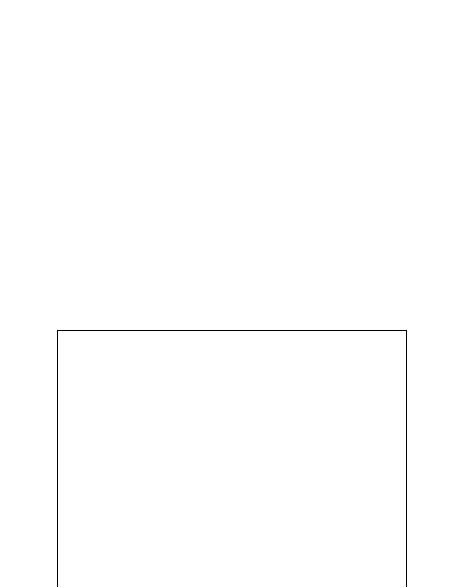 int dey; p = syh;if (syh == NULL ) { std::cout<<"Siyahi boshdur \n"; return;}std::cout<<"Siyahinin elementleri \n"; while(p!=NULL){dey = p->x; std::cout<<dey<<" ";p = p->novb_el;	// novbeti elemente kec}std::cout<<"\n";}Proqramı yerinə yetirək:C:\cpp\prog2\Debug> C:\cpp\prog2\Debug>prog2.exeSiyahinin  elementlerinin   sayini   daxil   edin 5Siyahinin elementleri 23   45   567   1   789C:\cpp\prog2\Debug>C:\cpp\prog2\Debug>Siyahılardan  elementlərin silinmsəi.Biz qeyd etdik ki, siyahılara proqramın icrası boyu istədiymiz zaman istədiyimiz qədər yeni obyekt əlavə  edə və  siyahıda olan obyektləri silə bilərik.Gəlin indi də siyahıdan  elementlərin silinməsi qaydasını  göstərək...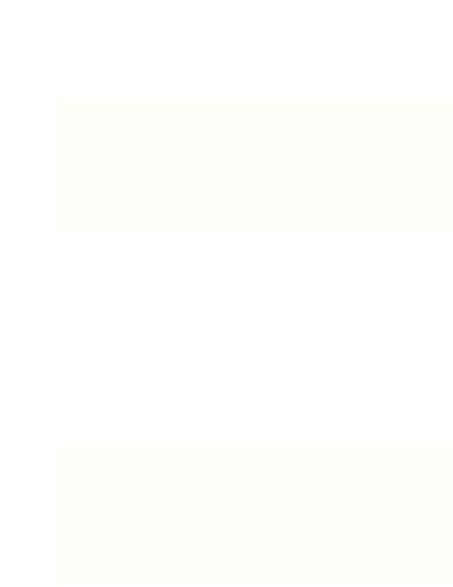 Tutaq  ki, bizim 5 obyekti olan aşağıdakı  kimi siyahımız var:Əlbəttdə siyahının aşağısında göstərdiyimiz nömrələrin siyahı ilə heç bir əlaqəsi yoxdur, sadəcə konkret obyektlərə müraciəti asanlaşdırmaq üçün  göstərmişik.Biz bu siyahıdan üçüncü obyekti silmək  istəyirik.Əvvəlcə qrafik şəkildə görəcəyimiz işi təsvir edək, daha sonra müvafiq proqram kodunu daxil edərik.Bunun üçün ilk olaraq 2-ci obyektin 3-cü obyektə olan istinadın 4-cü obyektə mənimsədirik:..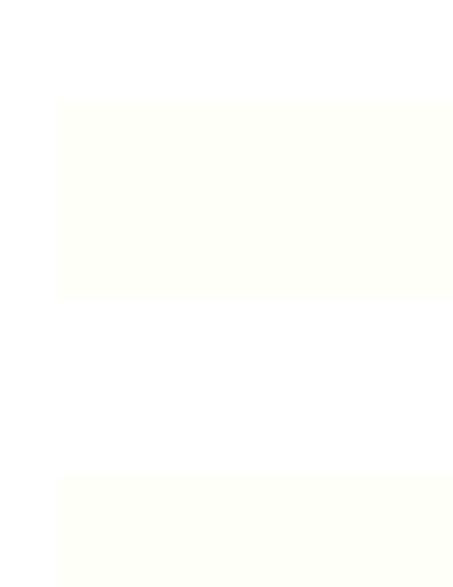 Daha sonra 3-cü obyektin 4-cü obyektə olan istinadın ləğv edirik.Hal-hazırda biz qarşımıza qoyduğumuz məqsədə nail olmuşuq, artıq siyahıdan 3-cü obyekt kənar edilib və  2-ci obyekt birbaşa 4-cü obyektə birləşir.Amma 3-cü obyekt hələ-də yaddaşdadır və əgər o bizə lazım deyilsə biz onu yaddaşdan silməliyik.Görəcəyimiz iş ilə tanış olduq, indi isə gəlin bu işi yerinə yetirən müvafiq proqram kodunu daxil  edək.Sadəlik üçün siyahı tipi olaraq yuxarıda  elan etdiyimiz  syh_el tipindən istifadə edək...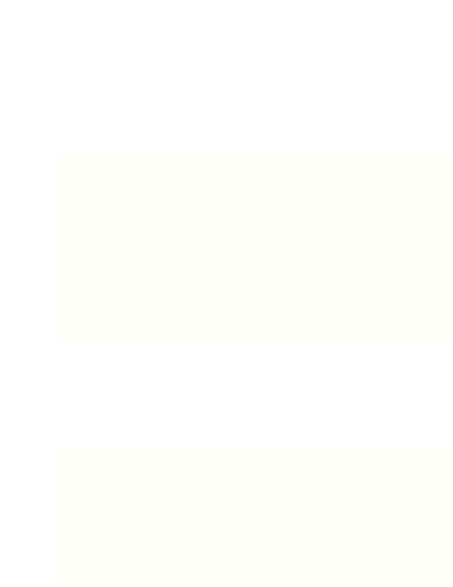 Tutaq ki, syh_el * tipindən olan syh dəyişəni elan olunub(siyahının başlanğıcı) və siyahıya  5 element əlavə olunub.syh_el * tipindən olan p	və   q dəyişənlərini elan edək.struct syh_el *p, *q;p -ni siyahının başlanğıcına mənimsədək.p = syh;p -ni siyahının ikinci obyekti üzərinə sürüşdürək.p = p->novb_el;..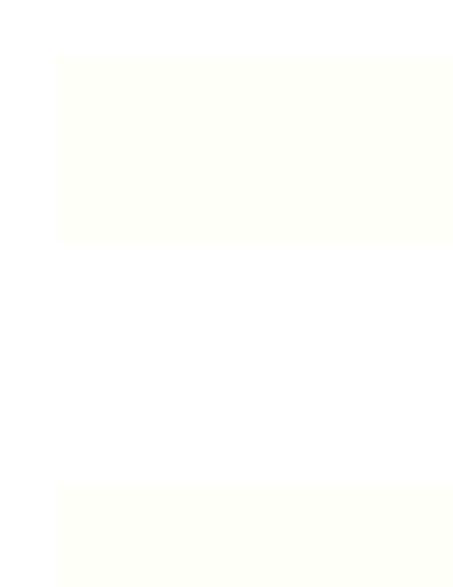 q -nü də ikinci obyektə mənimsətməliyik.Bu bizə ikinci obyektin  novb_el həddinə müraciət etməyə imkan verəcək.Hal-hazırda p ikinci obyektə istinad etdiyindən daha siyahının əvvəldən başlamağa ehtiyac yoxdur.Sadəcə yazırıq:q = p;..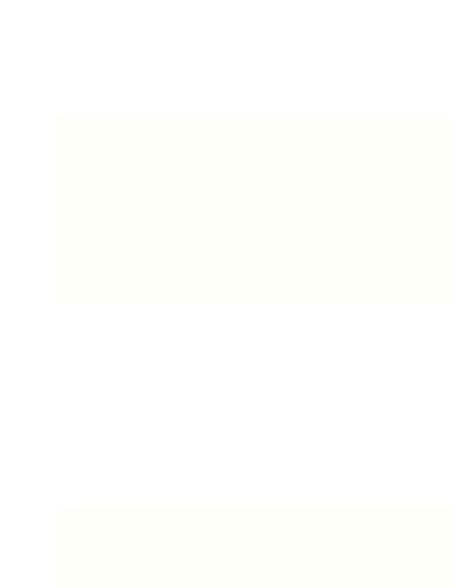 p -ni siyahının 3-cü obyektinin üzərinə sürüşdürək.p = p->novb_el;Siyahının ikinci obyektinin  novb_el həddini 4 -cü obyektə mənimsədək:q->novb_el = p->novb_el;..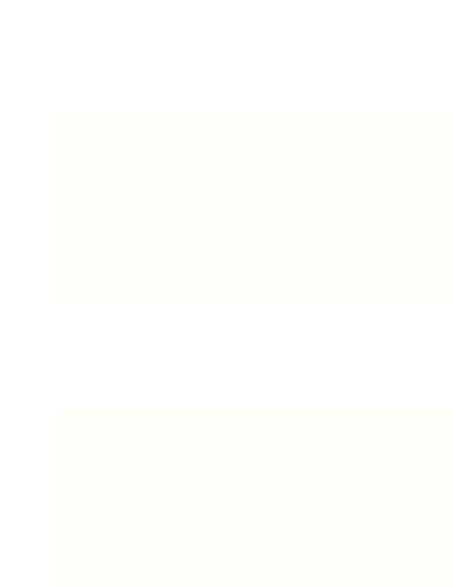 3-cü obyektin siyahı ilə əlaqəsini ləğv edirik :p->novb_el = NULL;Əgər bizə 3-cü obyekt artıq lazım deyilsə onu yaddaşdan  silirik:delete p;..Indi isə gəlin bütün bu dediklərimizi icra edən konkret proqram nümunəsi daxil edək. Proqram 3.#include <iostream>#include <string.h>struct syh_el{ int	x;struct syh_el	*novb_el;};syh_el *siyahi_yarat(struct syh_el *syh, int elem_say); syh_el *siyahi_sil(struct syh_el *syh, int elem);void siyahini_cap_et(struct syh_el *);int main(int argc, char *argv[]){// istifade edeceyimiz deyishenleri elan edirik syh_el *menim_syh;// siyahinin bosh oldugunu bildirmek ucun menim_syh = NULL;int say,elem;std::cout<<"Siyahinin elementlerinin sayini daxil edin \n"; std::cin>>say;menim_syh = siyahi_yarat(menim_syh,say); siyahini_cap_et(menim_syh);std::cout<<"Siayhidan silmek istediyiniz elementin indeksini daxil edin\n";std::cin>>elem;menim_syh = siyahi_sil(menim_syh, elem); siyahini_cap_et(menim_syh);return 0;..}//~~~~~~~~~~~~~~~~~~~~~~~~~~~~~~~~~~~~~~~~~~~~~~~~~~~~~~~~~~~~~~~~~~~ syh_el *siyahi_yarat( syh_el *syh, int elem_say){syh_el *p, *q; p=syh;q=syh;int i,dey;for (i=1; i<=elem_say; ++i){std::cout<<"siyahinin "<<i<<" -ci elementini daxil edin \n"; std::cin>>dey;p = new syh_el;p->x = dey;p->novb_el = NULL;if (syh==NULL){//siyahi boshdur, ilk element syh=p;q = p;p = NULL; }else {//siyahida element var q->novb_el = p;q = p;}}return syh;}//~~~~~~~~~~~~~~~~~~~~~~~~~~~~~~~~~~~~~~~~~~~~~~~~~~~~~~~~~~~~~~void siyahini_cap_et( syh_el *syh){ syh_el *p;..int dey; p = syh;if (syh == NULL ) { std::cout<<"Siyahi boshdur \n"; return;}std::cout<<"Siyahinin elementleri \n";while(p!=NULL){ dey = p->x;std::cout<<dey<<" ";p = p->novb_el;	// novbeti elemente kec}std::cout<<"\n";}//~~~~~~~~~~~~~~~~~~~~~~~~~~~~~~~~~~~~~~~~~~~~~~~~~~~~~~~~~~~~~~syh_el *siyahi_sil(syh_el *syh, int elem){ syh_el *p, *q;p=syh;int i,dey;if (syh==NULL)return NULL; // siyahi boshdurif (elem==1){// silmek istediyimiz element ilk elementdir syh = p->novb_el;p->novb_el = NULL; delete p;..return syh;}for (i=1; i<elem-1; ++i) if (p==NULL) break;elsep = p->novb_el;if (p==NULL){std::cout<<"Siyahida "<<elem<<" sayda element movcud deyil\n"; return syh; }q=p;p = p->novb_el;if (p->novb_el==NULL) {// silmek istediyimiz element sonuncu elementdir q->novb_el=NULL;delete p; p=NULL; q=NULL;return syh;}// silmek istediyimiz element araliq elementdir q->novb_el = p->novb_el;p->novb_el = NULL; delete p;q=NULL;return syh;}..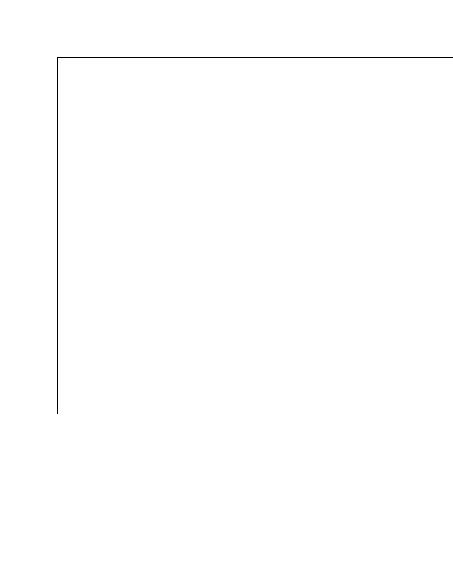 C:\cpp\prog2\Debug>prog2.exeSiyahinin  elementlerinin   sayini   daxil   edin 7Siyahinin   elementleri23   45   123   567   78   345   99Siayhidan  silmek   istediyiniz   elementin   indeksini   daxil   edin 3Siyahinin   elementleri23   45   567   78   345   99C:\cpp\prog2\Debug> C:\cpp\prog2\Debug>ÇalışmalarYuxarıda  verilmiş proqram 2 nümunəsini elə dəyişin ki, siyahının obyektləri özündəint tipli  x həddindən əlavə  char tipli  ad[20] həddi də saxlasın.Müvafiq olaraq siyahi yaratma və cap_et funksiyalarinda lazımi dəyişikliyi edin. Proqramı kompilyasiya və  icra edin, siyahı yaradin  , onun elementlərini çap edin.Yuxarıdakı proqrama axtarış funksiyası əlavə edin. Proqram istifadəçidən int tipli ədəd istəyir və siyahıda  x -i bu ədədə bərabər olan obyektin  ad[20] -həddini çap edir.İki siyahını birləşdirən funksiya tərtib edin. Funksiya parametr olaraq iki siyahı qəbul edir, daha  sonra bu siyahılardan birincini ikinci ilə birləşdirir.Nümunə Proqram 3 -də daxil edilmiş silmə funksiyasın elə dəyişdirin ki, siyahının verilmiş indeksli obyektindən başlayaraq  verilmiş sayda obyekti siyahıdan silsin...$10 Klasslar.Paraqraf $8 -də biz  stuct tiplər ilə tanış olduq.Qeyd elədik ki, stuct tiplər proqramçı tərəfindən yaradılan yeni tiplərdir və bu tiplərdən biz digər standart  tiplərdən olduğu dəyişənlər elan edə bilərik.C++ dilinin adı çəkiləndə yada düşən ilk anlayış bizim yeni daxil  edəcəyimiz  klasslaranlayışıdır.Burada qeyri-adi, yeni heç bir şey yoxdur.Sadəcə olaraq klasslara strukt tiplərin biraz fərqli və inkişafetmiş növü kimi baxmaq olar.Belə ki, strukt tipinin elementlərini tərtib edərkən biz standart tiplərdən və əvvəl yaratdığımız struct tiplərdən istifadə edirdik.Bu qayda  klasslar üçün də keçərlidir.Lakin klassların struct tiplərdən fundamental üstünlüyü ondadır ki, biz klassların tərkibinə nəinki hər hansısa tipdən olan dəyişən hətta funksiyaları da daxil  edə bilərik.Bu imkan klasslara çox fərqlilik verir və hal-hazırda C++ dilinin ən məşhur dillərdən biri olmasında müstəsna rol oynayır.Klassdan istfadə etməklə tərtib olunmuş sadə nümunə proqram fikirlərimizə daha da aydınlıq gətirər.Proqram nümunəsi:#include <iostream>// sade_klass tipini elan edirik class sade_klass{public:int x; int y;int cem(void);};// sade_klass -in cem funksiyasinin metn kodu int sade_klass::cem(void){return x+y;}..//~~~~~~~~~~~~~~~~~~~~~~~~~~~~~~~~~~~~~~~~~~~~~~~~~~ int main(){//yeni tertib etdiyimiz klass tipinden dey1 adli deyishen elan edirik// klasin tipinden olan deyishen numunelerine "obyekt" deyilir. sade_klass dey1;//dey1 obyektinin heddlerine qiymetler menimsedirik dey1.x = 5;dey1.y = 10;//dey1 obyektinin cem funksiyasina muraciet edirikstd::cout<<"dey1 obyektinin x ve y heddlerinin cemi = "<<dey1.cem()<<"\n";return 0;}Proqramın izahı:Gəlin yuxarıda daxil etdiyimiz proqramı analaiz edək, daha sonra klasslarla bağlı digər proqram nümunələrinə baxarıq.Yeni  klass tipi yaradarkən  class sözündən istfadə edirik.Daha sonra isə yeni yaratmaq istədiyimiz klass tipinin adını yazırıq. Aşağıdakı  kimi:class klasın_adıKlası adi dəyişənləri adlandırdığımız kimi adlandıra bilərik. Daha sonra isə  { mötərəzəsini yerləşdiririk.Nümunə  proqramda bu  class sade_klass{ sətrinə uyğun   gəlir.{ mötərəzəsindən sonra klası təşkil edən elementlər: dəyişənlər və funksiyalar yerləşdirilir.Klasın sonun bildirmək üçün } mötərəzəsindən və sintaksis tələbi olan ; -dən istifadə olunur.Baxdığımız klassda biz  int tipli  x və   y dəyişənləri, int tipli nəticə qaytaran  cemfunksiyası  elan etmişik.class sade_klass{ public:..int x; int y;int cem(void);};public ifadəsinin mənasını irəlidə daxil edəcəyik.Beləliklə biz artıq  sade_klass adlı yeni  class	tipi elan etmişik.Yeni klass tipi yaradarkən yerinə yetirməli olduğumuz ikinci iş klassın funksiya həddlərinin mətn kodunu  tərtib etməkdir.Klasın funksiya həddlərinin mətn kodu adi funksiyaların mətn kodu kimi tərtib olunur, sadəcə funksiyanın hansı klasa məxsus olduğunu bildirmək üçün funksiyanın adının əvvəlinə   klasın_adı:: ifadəsi yazırıq.Nümunə  proqramında bu  int sade_klass::cem(void){ sətrinə uyğun gəlir.   Daha sonra isə adi qaydada  olduğu kimi funksiyanın mətn kodunu tərtib edirik.  Bizim daxil etdiyimiz funksiyanın mətn kodu bir sətirdən ibarətdir  return  x+y; .x və   y dəyişənləri cem funksiyasına nə parametr kimi ötürülüb, nə də   onun daxilindədəyişən kimi  elan olunublar.Bəs cem funksiyası x və y dəyişənlərini necə tanıdı və onların qiymətlərini haradan götürdü?Burada	klassların aşağıdakı  xassəsindən istifadə olunur:Klasın funksiya həddləri onun dəyişən həddlərinə birbaşa müraciət edə bilər .cem funksiyası daxilində istifadə olunan x və y dəyişənləri məhs klasın müvafiq həddləridir.Klasın elementlərini daxil etdikdən və funksiya həddlərinin mətn kodunu tərtib etdikdən sonra biz artıq yeni yaratdığımız klass tipindən dəyişənlər elan edə bilərik, adi tilplərdən olduğu kimi.Nümunə proqramın main funksiyasında biz sade_klass tipinidən dey1 adlı dəyişən elan edirik, aşağıdakı kimi:sade_klass dey1;Struct tipində olduğu kimi class tipində də həddlərə müraciət etmək üçün nöqtə (.) operatorundan istifadə olunur.Misal üçün  kvadrat klasının  tərəf həddinə müraciət etmək üçün kvadrat.tərəfyazırıq...Proqramda biz dey1 obyektinin x və y həddlərinə müvafiq olaraq 5 və 10 qiymətləri mənimsətmişik, aşağıdakı kimi:dey1.x = 5;dey1.y = 10;Daha sonra isə dey1 obyektinin cem funksiya həddinə müraciət olunur hansı ki, öz növbəsində  dey1 obyektinin  x və   y həddlərinin cəmini nətcə olaraq qaytarır.Bu baxdığımız sadə nümunədə biz yeni klass tipi elan etməyi, onun funksiya həddlərinin mətn kodunu tərtib etməyi və eləcə də klasın dəyişən və funksiya həddlərinə müraciət etməni örgəndik.Bu klasslar barəsində bilməli olduğumuz zəruri anlayışlar idi.İndi  isə klasslarla bağlı digər anlayışları və  istifadə qaydalarını  daxil edək.açıq və gizli həddlərClass tipinin strukt	tipindən digər fərqi də odur ki,  klass tipinin həddləri  açıq vəgizli ola bilər.Klasın açıq həddlərinə proqramın istənilən funsiyasından müraciət etmək olar, gizli həddlərə isə yalnız və  yalnız klasın öz həddləri müraciət edə bilər.Klasın hər-hansı həddini açıq elan etmək üçün   public: ifadəsindən istifadə edirlər.Bu zaman klasın daxilində public: ifadəsindən sonra yerləşdirilmiş həddlər açıq olurlar.Klasın həddlərini gizli elan etmək üçün  private: ifadəsindən istfadə olunur.Klasın elanı daxilində  açıq və   gizli	həddlərin hansı  ardıcıllıqla yerləşdirilməsi ilə bağlı  heç bir məhdudiyyət yoxdur.Gəlin daxil  etdiyimiz bu yeni anlayışlara aid proqram nümunəsi ilə tanış olaq.Proqram nümunəsi, class2.cpp#include <iostream>// duzbucaqli tipini elan edirik class duzbucaqli{..public:void terefler(int,int); int sahe(void);private:int en;int uzunluq;};// duzbucaqli -nin terefler funksiyasinin metn kodu//klasin en ve uzunluq gizli heddlerini qiymetlendiririk void duzbucaqli::terefler(int x,int y){en = x;uzunluq = y;}// duzbucaqli -nin sahe funksiyasinin metn kodu int duzbucaqli::sahe(void){return en*uzunluq;}//~~~~~~~~~~~~~~~~~~~~~~~~~~~~~~~~~~~~~~~~~~~~~~~~~~ int main(){duzbucaqli duzb1;//duz1 -in en ve uzunluguna qiymetler menimsedek duzb1.terefler(5,8);//duzb1 -in sahesini cap edekstd::cout<<"duzbucaqlinin sahesi = "<<duzb1.sahe()<<"\n"; return 0;}..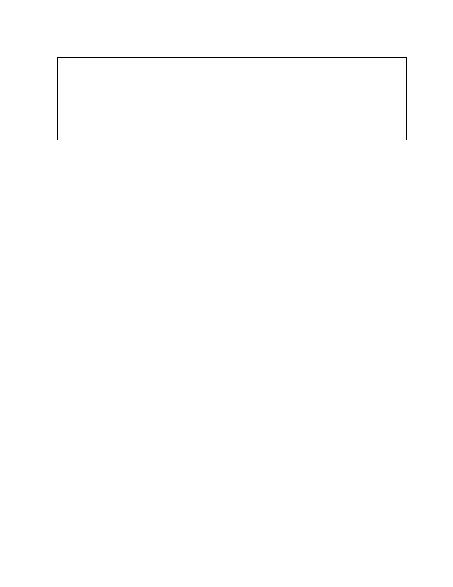 C:\cpp\prog2\Debug> C:\cpp\prog2\Debug>./prog2.exe duzbucaqlinin   sahesi   =   40C:\cpp\prog2\Debug>C:\cpp\prog2\Debug>Konstruktor və DestruktorYuxarıda baxdığımız class2.cpp proqramında biz duzbucaqli klasından duzb1 obyekti yaradırıq.Daha sonra bu obyektin  en	və   uzunlug -nu mənimsətmək üçün terefler	funksiya həddini çağırırıq.Obyekt yönümlü proqramlaşdırmada bir çox hallarda obyektin həddlərinin qiymətlərini obyekt  yaradılarkən mənimsətmək tələb olunur.Bunun üçün kanstruktor adlandırılan funksiyadan istifadə olunur, hansı ki, obyekt yaradılarkən  avtomatik çağırılır.Obyekt yaradılarkən deyəndə verilmiş klass tipindən hər- hansı dəyişənin elan olunması nəzərdə tutlur.Misal üçün yuxarıdakı nümunə proqramda duzbucaqli duzb1; sətrində duzb1 obyekti yaradılır və əgər biz duzbucaqli klası üçün kanstruktor təyin etsəydik onda o avtomatik çağrılardı.Konstruktorun təyin olunmasıHər hansı klasın kanstruktorunu təyin etmək üçün bu klass daxilində həmin klasın adı ilə üst-üstə düşən funksiya təyin etmək lazımdır.Bu funksiyaya klasın kanstruktoru deyilir.Kanstruktor funksiyasının məqsədi klasın həddlərinin ilkin qiymətlərini mənimsətməkdir.Gəlin yuxarıda daxil etdiyimiz class2.cpp proqramının kanstruktordan istfadə etməklə variantını  daxil edək...Proqram nümunəsi, class3.cpp#include <iostream>// duzbucaqli tipini elan edirik class duzbucaqli{public: duzbucaqli();void terefler(int,int); int sahe(void);private: int en;int uzunluq;};//kanstruktor duzbucaqli::duzbucaqli(){ en = 10;uzunluq = 15;}// duzbucaqli -nin terefler funksiyasinin metn kodu//klasin en ve uzunluq gizli heddlerini qiymetlendiririk void duzbucaqli::terefler(int x,int y){en = x; uzunluq = y;}// duzbucaqli -nin sahe funksiyasinin metn kodu int duzbucaqli::sahe(void){return en*uzunluq;}//~~~~~~~~~~~~~~~~~~~~~~~~~~~~~~~~~~~~~~~~~~~~~~~~~~ int main(){..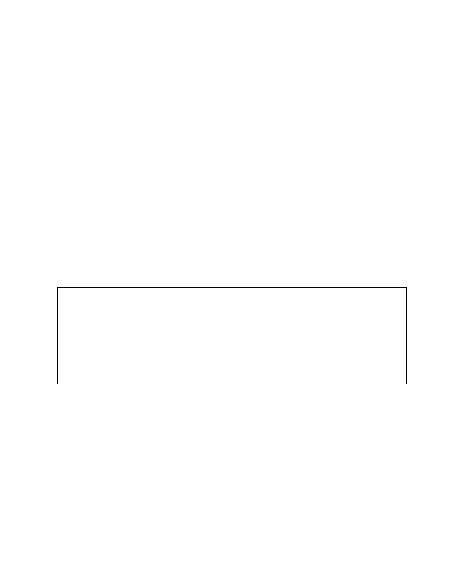 duzbucaqli duzb1;//kanstruktor avtomatik cagrilir ve heddlere qiymetler menimsedir//bunu sahe funksiyasini cagirmala yoxlaya bilerikstd::cout<<"duzbucaqlinin sahesi = "<<duzb1.sahe()<<"\n";//duzb1 -in tereflerine ayri qiymetler menimsedek duzb1.terefler(5,8);std::cout<<"duzbucaqlinin sahesi = "<<duzb1.sahe()<<"\n"; return 0;}C:\cpp\prog2\Debug> C:\cpp\prog2\Debug>./prog2.exe duzbucaqlinin sahesi = 150 duzbucaqlinin sahesi = 40 C:\cpp\prog2\Debug> C:\cpp\prog2\Debug>Destruktorun təyin olunmasıDestruktor funksiyası kanstruktorun əksinə olaraq obyekt yaddaşdan silindiyi zaman çağırılır.Bu funksiya da klasın adı  ilə eyni adlandırılır, yalnız adın əvvəlinə ~ işarəsi  artırılır.Destruktorlar əsasən dinamik yaradılan obyektlər (ünvan tipli klass dıyişənləri) yaddaşdan silinərkən avtomatik çağırlır, lakin əgər biz obyekti özümüz istədiyimiz vaxt məhv etmək istəsək onda onun destruktorunu çağırırıq.Obyektlərin dinamik yaradılması  və silinməsiNövbə  çatdı ünvan  dəyişənləri barəsində örgəndiyimiz biliklərin klasslara tətbiqinə.Onu deyim ki, institutda bu dərsi müəllim elə çətin dildə izah eləmişdi ki, mən düzün desəm indi Obyektlərin dinamik yaradılması və silinməsi kəlməsini xatırlayanda canıma qorxu düşür...Əslində isə proqramçı C++ dilinin bütün gözəlliyi və sadəliyini məhs dinamik obyektlərlə işləyən zaman hiss eləyir və  nəticədə bu dilə olan məhəbbəti daha  da artır.$4 -də qeyd eləmişdik ki, statik dəyişənlər elan olunan zaman onlara yaddaşda yer ayrılır və bu yeri sonradan həmin dəyişəndən azad edib başqa məqsədlər üçün istifadə etmək mümkün deyil.Bu səbəbdən də iri həcmli dəyişənlərdən istifadə olunan zaman adi dəyişənlərdən istifadə etmək proqramın məhsuldarlığın aşağı salır, dinamik dəyişənlər isə əksinə.Yuxarıda baxdığımız nümunə proqramda biz duzbucaqli klasından adi dəyişən elan etmişdik.Gəlin indi həmin proqramı unvan tipli dəyişəndən (dinamik) istifadə edilən halına baxaq.Proqrama baxmazdan öncə onu da qeyd edək ki, (bax $8.1) dinamik obyektin funksiya və dəyişən həddlərinə müraciət etmək üçün  . yox  -> operatorundan istifadə olunur.Proqram nümunəsi, class4.cpp#include <iostream>// duzbucaqli tipini elan edirik class duzbucaqli{public:duzbucaqli();void terefler(int,int); int sahe(void);private:int en;int uzunluq;};//kanstruktor duzbucaqli::duzbucaqli(){ en = 10;uzunluq = 15;}..// duzbucaqli -nin terefler funksiyasinin metn kodu//klasin en ve uzunluq gizli heddlerini qiymetlendiririk void duzbucaqli::terefler(int x,int y){en = x;uzunluq = y;}// duzbucaqli -nin sahe funksiyasinin metn kodu int duzbucaqli::sahe(void){return en*uzunluq;}//~~~~~~~~~~~~~~~~~~~~~~~~~~~~~~~~~~~~~~~~~~~~~~~~~~ int main(){duzbucaqli *duzb1;//heleki yaddashda duzb1 ucun hec bir yer ayrilmiyib//duzb1 -i yaradaq duzb1 = new duzbucaqli;//kanstruktor avtomatik cagrilirstd::cout<<"duzbucaqlinin sahesi = "<<duzb1 ->sahe()<<"\n";//duzb1 -in tereflerine ayri qiymetler menimsedek duzb1->terefler(5,8);std::cout<<"duzbucaqlinin sahesi = "<<duzb1->sahe()<<"\n"; return 0;}C:\cpp\prog2\Debug> C:\cpp\prog2\Debug>./prog2.exe duzbucaqlinin sahesi = 150 duzbucaqlinin sahesi = 40 C:\cpp\prog2\Debug> C:\cpp\prog2\Debug>..$11 Makroslar və başlıq  fayllar.Biz indiyə  kimi proqramlarada#include<iostream>, #include<string.h>kimi sətirlərdən istifadə etdik və qeyd etdik ki proqramın mətninə bu sətirlərin əlavə olunması bizəstd::cout,std::cin, new , delete, strcpy ...kimi funksiyalardan  istifadə etməyə imkan verir.Hər-hansı bir funksiyadan proqramda istifadə edə bilmək üçün proqrama bu funksiyanın elanı(adı və  parametrlərinin qeyd edildiyi sətir) və mətni (funksiyanın kod hissəsi)verilməlidir.Biz öz funksiyalarımızı tərtib edərkən həm elanı, həm də mətni eyni faylda yerləşdirirdik.Kompilyator imkan veriri ki, biz ayrı-ayrı fayllarda elan olunmuş funksiya və dəyişənlərə öz proqramımızdan müraciət edə bilək.Bunun  üçün  #include direktivindən istifadə edirlər.#include<fayl.h> və  ya  #include"fayl.h" kimi.Bir qayda olaraq proqrama #include vastəsilə əlavə olunan faylların sonu .h ilə bitir. Sadə  proqram nümunəsinə baxmağımız  kifayətdir.İndiyə kimi baxdığımız nümunələrdə bütün proqram kodunu bir fayla yerləşdirirdik. İndi isə bizə iki və  daha  çox fayl lazım olacaq:Dəyişənlərin, funksiyaların elan olunduğu başlıq fayllar və bu dəyişən və funksiyalara müraciət edən proqram kodu faylları.Proqram 1.menim_faylim.h faylının mətni..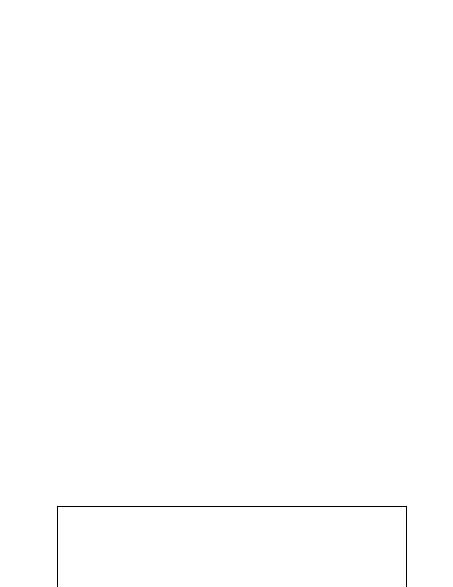 /*bashliq fayli menim_faylim.h */#ifndef MENIM_FAYLIM_H#define MENIM_FAYLIM_Hint yeni_deyishen;#endifproqram kodu prog2.cpp faylının  mətni#include <iostream>#include "menim_faylim.h"int main(){ yeni_deyishen = 5;std::cout<<" yeni deyishen "<<<<yeni_deyishen<<"\n";}Proqramı yerinə yetirək.C:\cpp\prog2\Debug> C:\cpp\prog2\Debug> prog2.exe yeni deyishen 5 C:\cpp\prog2\Debug> C:\cpp\prog2\Debug>menim_faylim.h faylındakı#ifndef#define#endifmakrosları menim_faylim.h faylının bizim proqramam sonsuz əlavə olunmasının qarşısını alır...menim_faylim.h başlıq faylında biz int tipli yeni_deyishen dəyişəni elan edirik. Daha  sonra prog2.cpp faylında  yeni_deyishen dəyişəninə müraciət edirik.Əgər diqqət yetirdinizsə biz iostream faylını < və   > vastəsilə, menim_faylim.h faylını isə" və   " simvolları vastəsilə proqrama əlavə etdik.Bu kompilyatora menim_faylim.h başlıq faylının standart deyil,bizim tərəfimizdən yaradıldığını bildirir və kompilyator bu faylı bizim proqram yerləşən qovluqda axtarır.MAKROSLARC++ dilində istifadə olunan digər əhəmiyyətli vasitələrdən biri də makroslardır. Makroslar 2 cür olur: şərt makrosları və təyin makrosları.Təyin makrosalrıTəyin makrosalrı  #define direktivindən istifadə olunaraq yaradılır.Təyin makrosları hər hansı bir ifadənin başqa ifadə ilə əvəz edilməsinə xidmət  edir.Misal üçün əgər biz proqramın hər-hansı yerində #define MAX_QIYMET 1024 sətrini yerləşdiririksəonda kompilyator proqramda  MAX_QIYMET ifadəsinə rast gəldiyi bütün yerlərdə onu   1024ilə əvəz edəcək.Sadə  proqrama baxaq:#define MAX 8int main(){ int i,x[MAX];for (i=0, i<MAX; ++i) x[i]=i;return 0;}..Bu proqram 8 elementli tam tipli x cərgəsi elan edir və onun elementlərinə 0-dan 7-yə kimi  qiymətlər mənimsədir.Şərt makroslarıŞərt makrosları #ifdef ,  #ifndef ,  #endif direktivlədən istifadə olunaraq yaradılır.Şərt makrosları bizə imkan verir ki, müəyyən şərtdən asılı olaraq proqramın hər-hansı hissəsinin kompilyator tərəfindən nəzərə alınmamasını təmin edir.Sintaksis belədir:# if şərtproqram kodu#endifBu zaman əgər şərt 1 qiyməti alarsa onda kompilyator proqram kodu hisəsini nəzərəalacaq, əks halda isə bu hissə kompilyator tərəfindən inkar ediləcək, başqa sözlə şərh kimi qəbul olunacaq...ƏlavələrƏlavə A - bəzi standanrt  funksiyalarsdt::cout	funksiyası.sdt::cout funksiyası yaddaşın müxtəlif məlumatları ekrana çap etmək üçün istifadə olunur.Misal üçün əgər ekranda "Salam dunya" sətrini çap etmək istəyiriksə onda aşağıdakı kimi yazırıq:std::cout<<"Salam dunya";Əgər sdt::cout vastəsilə ekrana müxtəlif məlumatlar göndərmək istəyiriksə onda bir neçə müxtəlif məlumatı  "<<" vastəsilə birləşdirə bilərik.Misal üçün tutaq ki, x,y,z dəyişənlərinin qiymətlərini çap etmək istəyirəm. Onda kod aşağıdakı  kimi olar:std::cout<<x<<y<<z;std::cin  funksiyası.std::cin funksiyası  std::cout funksiyasının gördüyü işin əksini görür.Əgər std::cout vastəsilə biz dəyişənlərin qiymətlərin ekrana çap edirdiksə, std::cin vastəsilə biz istifadəçinin klaviaturadan  daxil etdiyi qiymətləri dəyişənlərə mənimsədirik.Misal üçün əgər mən hər-hansı x dəyişəninə istifadəçinin daxil etdiyi qiymət mənimsətmək istəyirəmsə onda aşağıdakı  kimi yazıram:std::cin>>x;std::cin də  std::cout	kimi bir neçə dəyişənlə eyni anda  işləməyə imkan verir.Misal üçün əgər mən x,y,z dəyişənlərinə istifadəçi tərəfindən daxil olunan qiymət mnimsətmək istəyirəmsə onda yaza  bilərəm:std::cin>>x>>y>>z;..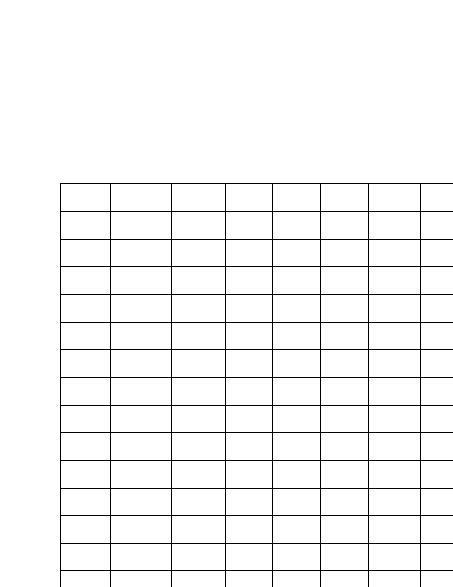 Əlavə B. ASCII  Kodlar Cədvəli.Bu cədvəldən istifadə etmək üçün , sadəcə lazım olan simvolu tap və solda yerləşən rəqəmlə yuxarıda yerləşən rəqəmin cəmi bu simvolun  kodunu göstərir.Cədvəl B-1.10-luq say sistemində ASCII  Kodlar Cədvəli...Bəzi çalışmaların  həlləriGiriş5 - ci çalışma.Ekranda Mən C dilini örgənirəm sətrini çap edən proqram tərtib edin.#include < iostream > int main(){std::cout<<"Men C++ silini orgenirem \n";}C:\cpp\prog2\Debug> C:\cpp\prog2\Debug>prog2.exe Men C++ silini orgenirem C:\cpp\prog2\Debug> C:\cpp\prog2\Debug>Dəyişənlər1 - ci çalışma.Elə proqram yazın ki, istifadəçidən 5 ədəd daxil etməsini istəsin, daha sonra proqram bu  ədədlərin cəmini ekranda çap etsin.#include < iostream > int main(){int x1,x2,x3,x4,x5,y;/*en primitiv variant*/ std::cout<<"Zəhmət olmasa std::cin>>x1;1-ci	ədədi daxil edin \n";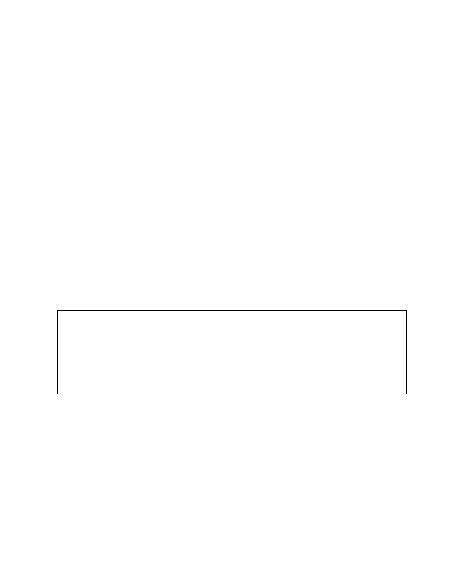 ..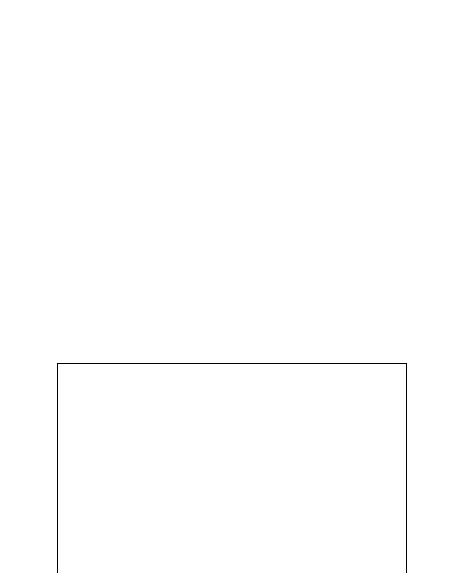 y = x1 + x2 + x3 + x4 + x5;std::cout<<"Daxil etdiyiniz	ədədlerin cemi = "<<y<<"\n";}C:\cpp\prog2\Debug>prog2.exeZəhmət	olmasa   1-ci   ədədi   daxil   edin 45Zəhmət	olmasa   2-ci   ədədi   daxil   edin 34Zəhmət	olmasa   3-cu   ədədi   daxil   edin 123Zəhmət	olmasa   4-cu   ədədi   daxil   edin7Zəhmət	olmasa   5-ci   ədədi   daxil   edin 8Daxil etdiyiniz ədədlerin cemi = 217 C:\cpp\prog2\Debug> C:\cpp\prog2\Debug>- ci çalışma.Elə proqram tərtib edin ki, istifadəçidən üçbucağın tərəflərinin uzunluğunu  daxil  etməsini istəsin və  üçbucağın perimetrini çap etsin.#include < iostream > int main(){..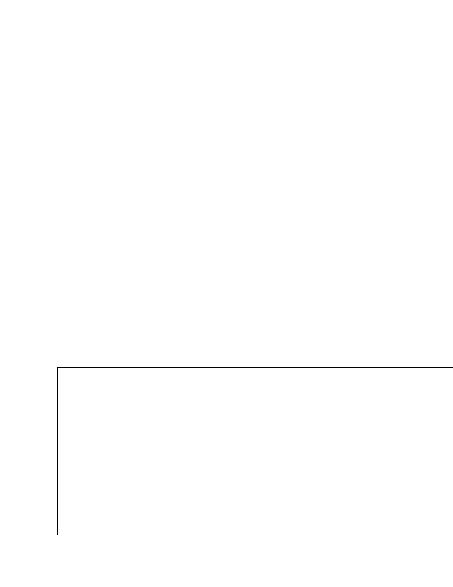 int ter1, ter2, ter3, perim;std::cout<<"Zəhmət olmasa ucbucaqin 3-cu terefinin uzunlugunu daxil edin \n";std::cin>>ter3;perim = ter1 + ter2 + ter3;std::cout<<"Ucbucaqin perimetri = "<<perim<<"\n";}C:\cpp\prog2\Debug> C:\cpp\prog2\Debug>prog2.exeZəhmət	olmasa   ucbucaqin   1-ci   terefinin   uzunlugunu  daxil	edin 23Zəhmət	olmasa   ucbucaqin   2-ci   terefinin   uzunlugunu  daxil	edin34Zəhmət	olmasa   ucbucaqin   3-cu   terefinin   uzunlugunu   daxil   edin 45Ucbucaqin	perimetri  =   102 C:\cpp\prog2\Debug> C:\cpp\prog2\Debug>..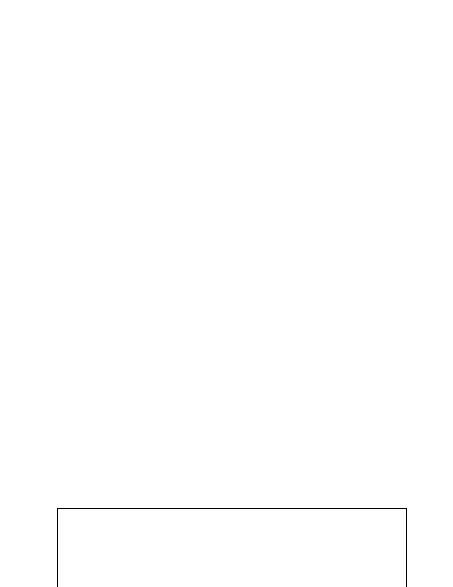 Operatorlar- ci çalışma.Elə proqram yazın ki, istifadəçidən 2 ədəd qəbul etsin və bunların ən böyüyünü çap etsin.#include < iostream > int main(){int dey1, dey2, max;std::cout<<"Birinci ededi daxil edin \n"; std::cin>>dey1;std::cout<<"Ikinci ededi daxil edin \n"; std::cin>>dey2;if (dey1 > dey2) max = dey1;elsemax = dey2;std::cout<<"Bu ededlerden en boyuyu "<<max<<" -dir\n";}C:\cpp\prog2\Debug> C:\cpp\prog2\Debug>prog2.exe Birinci   ededi   daxil   edin234Ikinci ededi daxil edin  457Bu ededlerden en boyuyu 457 -dir C:\cpp\prog2\Debug> C:\cpp\prog2\Debug>..- ci çalışma.Elə proqram yazın ki, istifadəçidən 3 ədəd qəbul etsin və bunların ən böyüyünü çap etsin.#include < iostream > int main(){int dey1, dey2, dey3, max;std::cout<<"Birinci ededi daxil edin \n"; std::cin>>dey1;std::cout<<"Ikinci ededi daxil edin \n"; std::cin>>dey2;std::cout<<"Ucuncu ededi daxil edin \n"; std::cin>>dey3;if ((dey1 > dey2) && (dey1 > dey3)) max = dey1;elseif ((dey2 > dey1) && (dey2 > dey3)) max = dey2;elsemax = dey3;std::cout<<"Bu ededlerden en boyuyu "<<max<<" -dir \n";}C:\cpp\prog2\Debug> C:\cpp\prog2\Debug>prog2.exe Birinci   ededi   daxil   edin23Ikinci ededi daxil edin  456Ucuncu   ededi  daxil	edin 981Bu   ededlerden   en   boyuyu   981   -dir..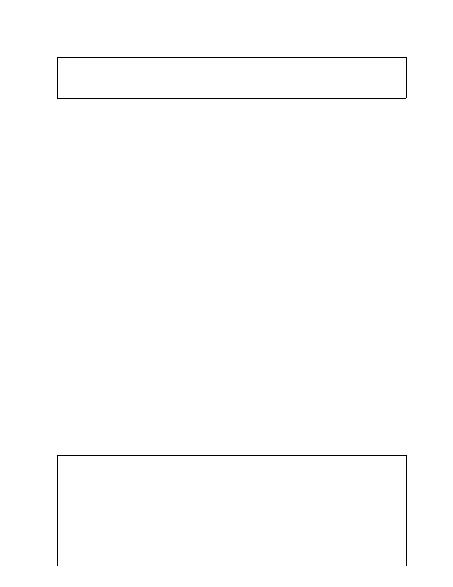 C:\cpp\prog2\Debug> C:\cpp\prog2\Debug>- ci çalışma.Elə proqram qurun ki, istifadəçinin daxil etdiyi ədəd sayda ekranda 'a'  simvolu çap etsin.#include < iostream > int main(){int i,dey;std::cout<<"Her hansi daxil edin \n"; std::cin>>dey;for (i=0; i<dey; ++i) std::cout<<'a'<<" ";std::cout<<"\n";}C:\cpp\prog2\Debug> C:\cpp\prog2\Debug>prog2.exe Her    hansi   daxil   edin6a a a a a a C:\cpp\prog2\Debug> C:\cpp\prog2\Debug>..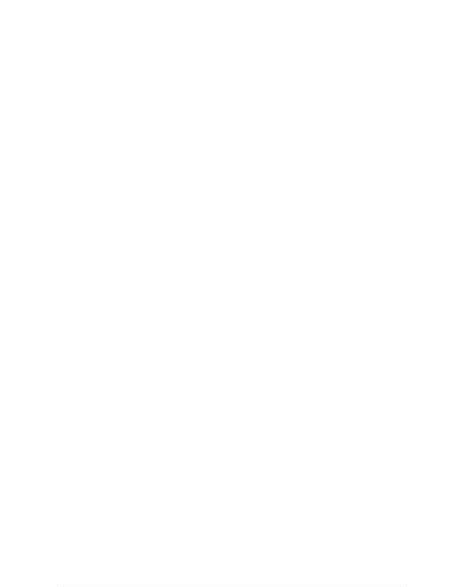 - ci çalışma.Elə proqram qurun ki, istifadəçidən hər-hansı ədəd qəbul etsin. Əgər bu ədəd 100-dən böyük  olarsa ondaekranda 100 dəfə 'c' simvolu çap etsin, 50 ilə 100 arasında olarsa ekranda həmin ədədsayda 'b'  simvolu çap etsin,50 -dən kiçik olarsa həmin ədəd sayda 'a' simvolu çap etsin.#include < iostream > int main(){int i,dey;std::cout<<"Her hansi daxil edin \n"; std::cin>>dey;if (dey > 100 )for (i=0; i<100; ++i) std::cout<<'c'<<" "; elseif (dey > 50)for (i=0; i<dey; ++i) std::cout<<'b'<<" "; elsefor (i=0; i<dey; ++i) std::cout<<'a'<<" ";std::cout<<"\n";}C:\cpp\prog2\Debug> C:\cpp\prog2\Debug>prog2.exe Her    hansi   daxil   edin12a a a a a a a a a a a a C:\cpp\prog2\Debug> C:\cpp\prog2\Debug>..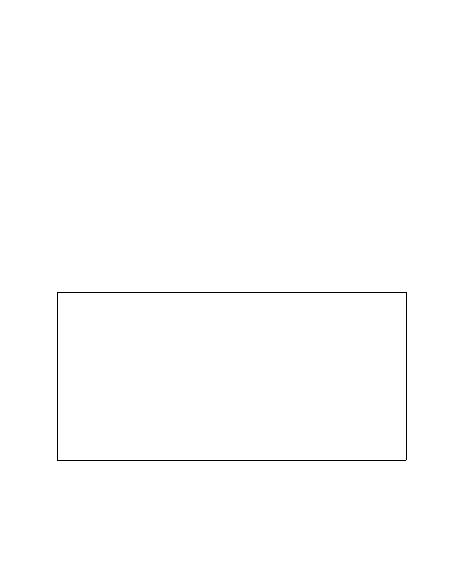 - cı çalışma.for dövr operatorundan istifadə etməklə ekranda sonsuz olaraq "unix" kəlməsini çap edən proqram yazın.#include < iostream > int main(){int i;for (i=0; i<1; i=i) std::cout<<"unix\n";}C:\cpp\prog2\Debug> C:\cpp\prog2\Debug> prog2.exe unixunix unix unix unix unix unix   ^CC:\cpp\prog2\Debug>- ci çalışma.while dövr operatorundan istifadə etməklə ekranda sonsuz olaraq "linux" kəlməsini çap edən proqram yazın.#include < iostream > int main(){while(1)std::cout<<"linux\n";}C:\cpp\prog2\Debug> C:\cpp\prog2\Debug> prog2.exe linux..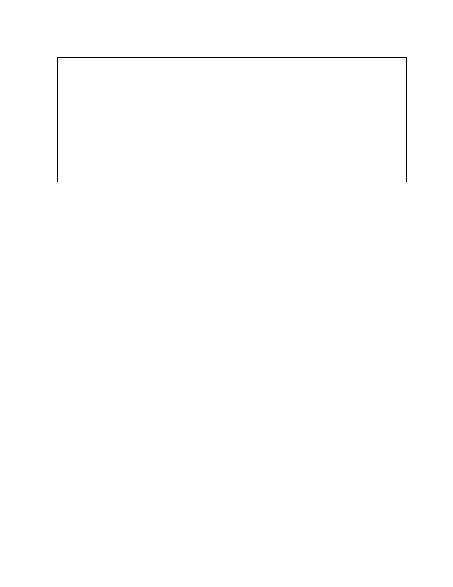 linux linux linuxlinuxlinux linux   ^CC:\cpp\prog2\Debug>..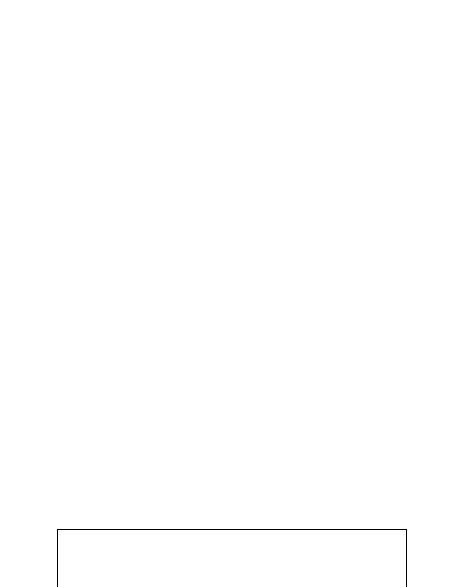 Ünvan  dəyişənləri- ci çalışma.Ancaq ünvan dəyişənlərindən istifadə etməklə iki ədədin cəmini hesablayan proqram tərtib edin.#include < iostream >int main(int argc, char *argv[]){ int *dey1, *dey2, *cem;// unvan deyishenleri ucun yaddashda yer ayiririq dey1 = new int;dey2 = new int;cem = new int;std::cout<<"Birinci ededi daxil edin \n"; std::cin>>*dey1;std::cout<<"Ikinci ededi daxil edin \n"; std::cin>>*dey2;*cem = *dey1 + *dey2;std::cout<<"Bu iki ededin cemi <<*cem<<" -dir\n";}C:\cpp\prog2\Debug> C:\cpp\prog2\Debug>./prog2.exe Birinci   ededi   daxil   edin45Ikinci ededi daxil edin  234Bu   iki   ededin   cemi   279    -dirC:\cpp\prog2\Debug> C:\cpp\prog2\Debug>- ci çalışma.Ancaq  ünvan   dəyişənlərindən istifadə etməklə iki ədədin maksimumunu hesablayan..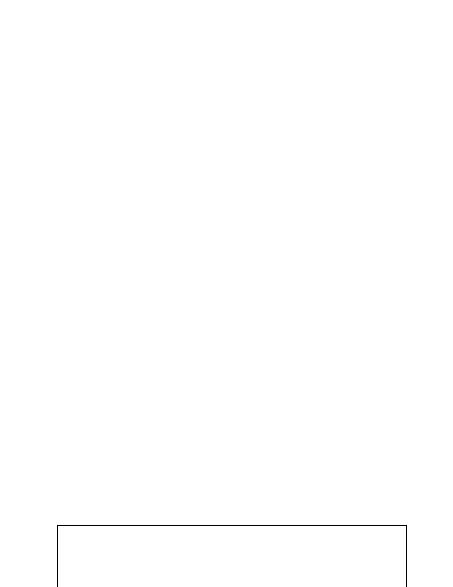 proqram tərtib edin.#include < iostream >int main(int argc, char *argv[]){ int *dey1, *dey2, *max;// unvan deyishenleri ucun yaddashda yer ayiririq dey1 = new int;dey2 = new int; max = new int;std::cout<<"Birinci ededi daxil edin \n"; std::cin>>*dey1;std::cout<<"Ikinci ededi daxil edin \n"; std::cin>>*dey2;if (*dey1	> *dey2)*max = *dey1; else*max = *dey2;std::cout<<"Bu iki ededin en boyuyu "<<*max<<" -dir\n";}C:\cpp\prog2\Debug> C:\cpp\prog2\Debug>./prog2.exe Birinci   ededi   daxil   edin45Ikinci ededi daxil edin  234Bu   iki   ededin   cemi   279    -dirC:\cpp\prog2\Debug> C:\cpp\prog2\Debug>..Funksiyalar- ci çalışma.Funksiyalardan istfadə etməklə iki ədədin maksimumunu hesablayan proqram tətrib edin.#include <iostream>// en_boyuk funksiyasinin elani int en_boyuk (int x, int y);int main(int argc, char *argv[]){ int dey1, dey2, max;std::cout<<"Birinci ededi daxil edin \n"; std::cin>>dey1;std::cout<<"Ikinci ededi daxil edin \n"; std::cin>>dey2;max = en_boyuk(dey1, dey2);std::cout<<"Bu iki ededin en boyuyu "<<max<<" -dir \n";}// en_boyuk funksiyasinin proqram kodu int en_boyuk ( int dey1, int dey2) { if (dey1 > dey2)return dey1; elsereturn dey2;}..C:\cpp\prog2\Debug>./prog2.exe Birinci   ededi   daxil   edin5Ikinci  ededi  daxil  edin  67Bu iki ededin en boyuyu 67 -dir C:\cpp\prog2\Debug> C:\cpp\prog2\Debug>- ci çalışma.Elə funksiya qurun ki, istifadəçidən 10 tam ədəd daxil etməsini istəsin və onların cəmini qaytarsın.Bu funksiyadan istifadə etməklə proqram qurun və  onu icra edin.#include <iostream>// cem funksiyasinin elani int cem (void);int main(int argc, char *argv[]){ int dey1, dey2 ;dey2 = cem();std::cout<<"Daxil etdiyiniz ededlerin cemi "<<dey2<<" -dir \n";}// cem funksiyasinin proqram kodu int cem ( void) {int i, x, y;// y-den umimi cemi yadda saxlamaq ucun istifade edeceyik y=0;for (i=1; i<=10; ++i){std::cout<<i<<" -ci ededi daxil edin\n"; std::cin>>x;y = y + x;}return y;}..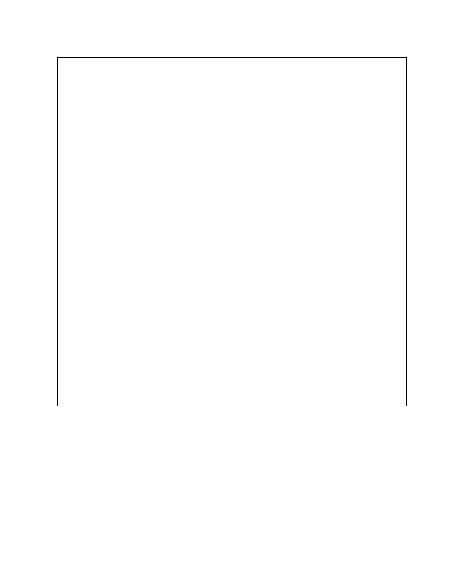 C:\cpp\prog2\Debug>./prog2.exe10 -ci  ededi  daxil  edin 123Daxil    etdiyiniz   ededlerin   cemi   471   -dirC:\cpp\prog2\Debug> C:\cpp\prog2\Debug>- cü çalışma.kvadrat adlı elə funksiya tərtib edin ki, ekranda * simvollarından ibarət, tərəflərinin uzunluğu  10 olan, kvadratçəksin (içini doldurmaqla). kvadrat funksiyasından istfadə etməklə proqram qurub icra edin.#include <iostream>// kvadrat funksiyasinin elani void kvadrat (void);int main(int argc, char *argv[]){ kvadrat();}// kvadrat funksiyasinin proqram kodu void kvadrat ( void) {..int i, j;for(i=0; i <10; ++i){ for(j=0; j <10; ++j) std::cout<<"* ";std::cout<<"\n";}}C:\cpp\prog2\Debug>./prog2.exe*	*	**	*	**	*	**	*	**	*	**	*	**	*	**	*	**	*	**	*	**	*	*	**	*	*	**	*	*	**	*	*	**	*	*	**	*	*	**	*	*	**	*	*	**	*	*	**	*	*	**	*	**	*	**	*	**	*	**	*	**	*	**	*	**	*	**	*	**	*	*C:\cpp\prog2\Debug> C:\cpp\prog2\Debug>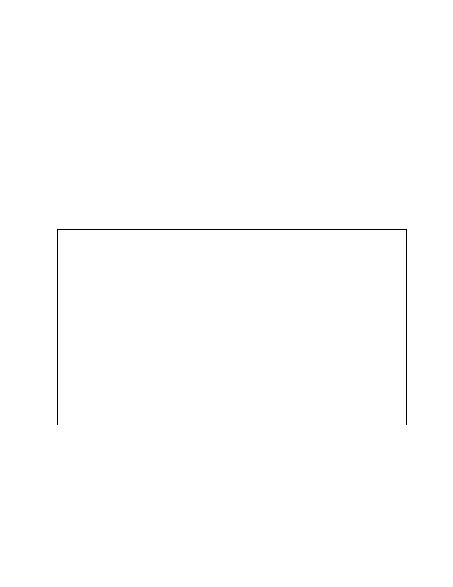 - cü çalışma.Çalışma 3-dəki kvadrat funksiyasını elə dəyişin ki, tərəflərinin sayı və təşkil olunduğu simvol bufunksiyaya parametr kimi ötürülsün. Bu funksiyadan istifadə etməklə elə proqram qurun ki,istifadəçidən hər hansı simvol və ədəd daxil etməsini istəsin, daha sonra isə ekranda həminparametrlərə uyğun kvadrat  çəksin.#include <iostream>// kvadrat funksiyasinin elani void kvadrat (int , char);int main(int argc, char *argv[]){ int x;..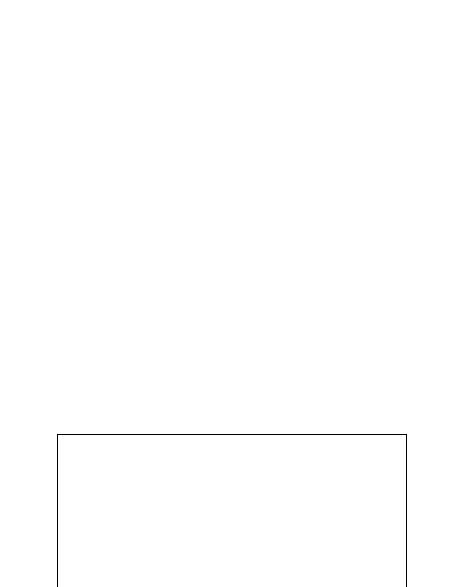 char c;std::cout<<"kvadratin terefinin uzunlugunu ve reng simvolunu daxil edin \n";std::cin>>x>>c;kvadrat(x,c);}/* kvadrat funksiyasinin proqram kodu */ void kvadrat (int teref, char reng) { int i, j;for(i=0; i<teref; ++i){ for(j=0; j<teref; ++j) std::cout<<reng<<" "; std::cout<<"\n";}}C:\cpp\prog2\Debug>C:\cpp\prog2\Debug>./prog2.exekvadratin terefinin uzunlugunu ve reng simvolunu   daxil	edin7   @C:\cpp\prog2\Debug> C:\cpp\prog2\Debug>..- ci çalışma.Çalışma 4-dəki funksiyanı elə dəyişin ki, istifadəçi kvadratın içinin rəngləndiyi simvolu da daxil edə bilsin.Bu funksiyadan  istifadə etməklə proqram tərtib edib, icra edin.#include <iostream>// kvadrat funksiyasinin elani void kvadrat (int , char, char);int main(int argc, char *argv[]){ int x;char c,d;std::cout<<"kvadratin terefinin uzunlugunu , terefinin ve daxilinin reng simvollarini daxil edin \n";std::cin>>x>>c>>d; kvadrat(x,c,d);}// kvadrat funksiyasinin proqram koduvoid kvadrat (int teref, char t_reng, char d_reng) {/*burada bir balaca izaha ehtiyac var.cekdiyimiz fiqurun kenarlari t_reng simvolu, daxili ise d_reng simvolu ile renglenmelidir.*/int i, j;/*tutaq ki, terefin uz-gu 5, terefin reng simvolu #, daxilin reng simvolu ise @ -dir. Onda ashagidaki kod ekranda# # # # #cap edecek*/..for(j=0; j<teref; ++j) std::cout<<t_reng<<" "; std::cout<<"\n";/*ashagidaki kod 5 - 2 = 3 defe tekrar olunacaq. ve her defe tekrar olunanada ekranda evvelce#, daha sonra 5 - 2 = 3 sayda @ , daha sonra ise # simvolunu cap edecek. ashagidaki kimi:# @ @ @ #3 defe tekrar olunanda ise ekranda bu shekil alinin# @ @ @ ## @ @ @ ## @ @ @ #*/for(i=1; i<teref-1; ++i){ std::cout<<t_reng<<" ";for(j=1; j<teref-1; ++j) std::cout<<d_reng<<" ";std::cout<<t_reng<<" "; std::cout<<"\n";}/*sonda yuxarida baxdigimiz kod, fiquru tamalamaq ucun tekrar olunur# # # # #*/..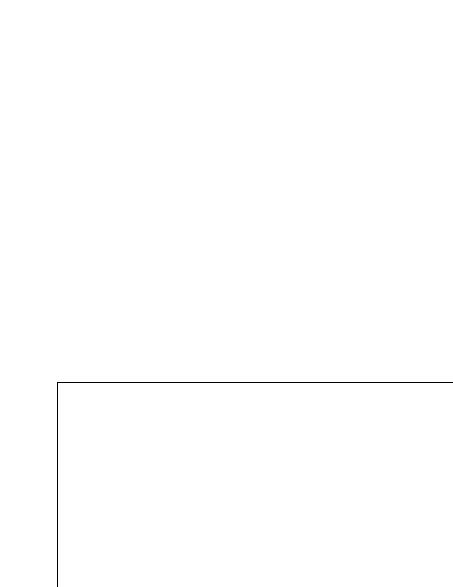 for(j=0; j<teref; ++j) std::cout<<t_reng<<" "; std::cout<<"\n";/*neticede ekranda terefinin uzunlugu 5, kenarlari #, daxili ise @ simvolu ile renglenmish kvadrat alinir. ashagidaki kimi.# # # # ## @ @ @ ## @ @ @ ## @ @ @ ## # # # #*/}C:\cpp\prog2\Debug> gcc 5_5.c -o 5_5 C:\cpp\prog2\Debug>C:\cpp\prog2\Debug>   ./5_5kvadratin terefinin uzunlugunu , terefinin ve daxilinin reng simvollarini   daxil   edinC:\cpp\prog2\Debug> C:\cpp\prog2\Debug>..- cı çalışma.Çalışma 5-in tələblərini yerinə yetirən romb funksiyası qurun, hansı ki, ekranda romb çəksin.Bu funksiyadan istifadə edib proqram tərtib edin və  icra edin.#include <iostream>// romb funksiyasinin elani void romb (int , char, char);int main(int argc, char *argv[]){ int x;char c,d;std::cout<<"rombun terefinin uzunlugunu , terefinin ve daxilinin reng simvollarini daxil edin \n";std::cin>>x>>c>>d; romb(x,c,d);}// romb funksiyasinin proqram koduvoid romb (int teref, char t_reng, char d_reng) {/*eger istifadeci 6 , =, +	parametrlerini daxil etse proqram ekranda ashagidaki kimi romb cekmelidir...=*/int i, j, k;// ust hissefor(j=0; j<teref; ++j) std::cout<<"	";std::cout<<t_reng<<" ";std::cout<<"\n";for(i=1; i<teref; ++i){for( j=0; j<teref-i; ++j) std::cout<<"	";std::cout<<t_reng<<" ";for (j=teref - i + 1; j<teref + i; ++j) std::cout<<d_reng<<" ";std::cout<<t_reng<<" ";std::cout<<"\n";}// alt hissefor(i=2; i<teref; ++i){for( j=0; j<i; ++j)..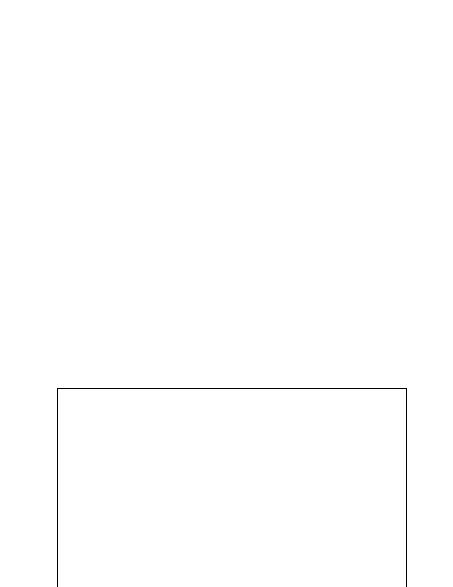 std::cout<<"	";std::cout<<t_reng<<" ";for (j=i ; j<2*teref - i - 1; ++j) std::cout<<d_reng<<" ";std::cout<<t_reng<<" ";std::cout<<"\n";}for(j=0; j<teref; ++j) std::cout<<"	"; std::cout<<t_reng<<" "; std::cout<<"\n";}C:\cpp\prog2\Debug>./prog2.exerombun terefinin uzunlugunu , terefinin ve daxilinin   reng   simvollarini   daxil   edin6   +   -C:\cpp\prog2\Debug>..- ci çalışma.7. Çalışma 5-in tələblərini yerinə yetirən ucbucaq funksiyası qurun, hansı ki, ekranda ucbucaq çəksin.Bu funksiyadan istifadə edib proqram tərtib edin və  icra edin.#include <iostream>// ucbucaq funksiyasinin elani void ucbucaq (int , char, char);int main(int argc, char *argv[]){ int x;char c,d;std::cout<<"ucbucaqin terefinin uzunlugunu , terefinin ve daxilinin reng simvollarini daxil edin \n";std::cin>>x>>c>>d;ucbucaq(x,c,d);}// ucbucaq funksiyasinin proqram koduvoid ucbucaq (int teref, char t_reng, char d_reng) {/*eger istifadeci 5 , &, =	parametrlerini daxil etse proqram ekranda ashagidaki kimi romb cekmelidir.== += + += = = ==+ =+ + =+ + + == = = =  =*/..int i, j, k;/* ust hisse */for(j=0; j<teref; ++j) std::cout<<"	";std::cout<<t_reng<<" ";std::cout<<"\n";for(i=1; i<teref - 1; ++i){for( j=0; j<teref-i; ++j) std::cout<<"	";std::cout<<t_reng<<" ";for (j=teref - i + 1; j<teref + i; ++j) std::cout<<d_reng<<" ";std::cout<<t_reng<<" ";std::cout<<"\n";}// alt hissestd::cout<<"	";for(i=1; i<2*teref; ++i) std::cout<<t_reng<<" ";std::cout<<"\n";std::cout<<"\n";}..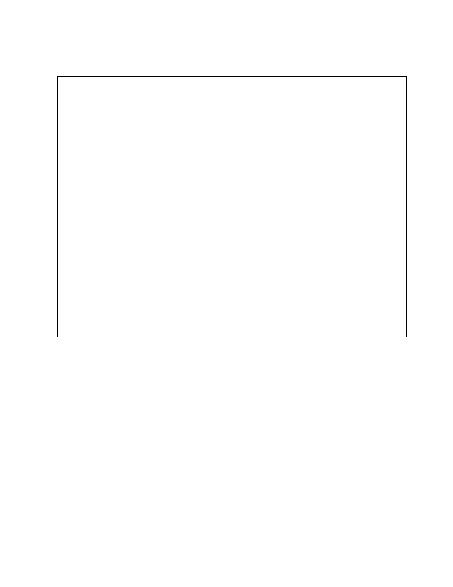 C:\cpp\prog2\Debug>./prog2.exeucbucaqin terefinin uzunlugunu , terefinin ve daxilinin   reng   simvollarini   daxil   edinu   oC:\cpp\prog2\Debug>- ci çalışma.Kvadrat, romb və ucbucaq funksiyalarından istifadə etməklə elə proqram tərtib edin ki, əvvəl  istifadəçidən tərəfinuzunluğun,  tərəfin və fiqurun daxilin rəngləmək üçün simvolları daxil etməyi  istəsin.Daha  sonra istifadəçidən 1,2 və  3 rəqəmlərindən birini daxil etməyini istəsin.Əgər istifadəçi 1 daxil edərsə onda ekranda kvadrat, 2 daxil edərsə romb, 3 daxil edərsə ucbucaq çəksin.#include <iostream>void kvadrat (int , char, char); void romb (int , char, char); void ucbucaq (int , char, char);int main(int argc, char *argv[]){ int x,k;char c,d;std::cout<<"Fiqurun terefinin uzunlugunu , terefinin ve daxilinin reng simvollarini daxil edin \n";..std::cin>>x>>c>>d;std::cout<<"Ekranda cekmek istediyiniz fiqurun nomresini daxil edin\n";std::cout<<"Ucbucaq ucun 1, romb ucun 2, kvadrat ucun 3 reqemini daxil edin\n";std::cin>>k;switch(k){ case 1:ucbucaq(x,c,d); break;case 2: romb(x,c,d); break;case 3: kvadrat(x,c,d);}}/* kvadrat funksiyasinin proqram kodu */void kvadrat (int teref, char t_reng, char d_reng) {/*burada bir balaca izaha ehtiyac var.cekdiyimiz fiqurun kenarlari t_reng simvolu, daxili ise d_reng simvolu ile renglenmelidir.*/int i, j;/*tutaq ki, terefin uz-gu 5, terefin reng simvolu #, daxilin reng..simvolu ise @ -dir. Onda ashagidaki kod ekranda# # # # #cap edecek*/for(j=0; j<teref; ++j) std::cout<<t_reng<<" "; std::cout<<"\n";/*ashagidaki kod 5 - 2 = 3 defe tekrar olunacaq.ve her defe tekrar olunanada ekranda evvelce#, daha sonra 5 - 2 = 3 sayda @ , daha sonra ise # simvolunu cap edecek. ashagidaki kimi:# @ @ @ #3 defe tekrar olunanda ise ekranda bu shekil alinin# @ @ @ ## @ @ @ ## @ @ @ #*/for(i=1; i<teref-1; ++i){std::cout<<t_reng<<" ";for(j=1; j<teref-1; ++j) std::cout<<d_reng<<" ";std::cout<<t_reng<<" ";..std::cout<<"\n";}/*sonda yuxarida baxdigimiz kod, fiquru tamalamaq ucun tekrar olunur# # # # #*/for(j=0; j<teref; ++j) std::cout<<t_reng<<" "; std::cout<<"\n";/*neticede ekranda terefinin uzunlugu 5, kenarlari #, daxili ise @ simvolu ile renglenmish kvadrat alinir. ashagidaki kimi.# # # # ## @ @ @ ## @ @ @ ## @ @ @ ## # # # #*/}/*=========================================================================================*//* romb funksiyasinin proqram kodu */..void romb (int teref, char t_reng, char d_reng) {/*eger istifadeci 6 , =, +	parametrlerini daxil etse proqram ekranda ashagidaki kimi romb cekmelidir.== += + += + + += + += +=*/== + =+ + + =+ + + +  =+ + + + +  =+ + + + + +  =+ + + + +  =+ + + +  =+ + + == + ==int i, j, k;/* ust hisse */for(j=0; j<teref; ++j) std::cout<<"	";std::cout<<t_reng<<" ";std::cout<<"\n";for(i=1; i<teref; ++i){for( j=0; j<teref-i; ++j) std::cout<<"	";..std::cout<<t_reng<<" ";for (j=teref - i + 1; j<teref + i; ++j) std::cout<<d_reng<<" ";std::cout<<t_reng<<" ";std::cout<<"\n";}/* alt hisse */for(i=2; i<teref; ++i){for( j=0; j<i; ++j) std::cout<<"	";std::cout<<t_reng<<" ";for (j=i ; j<2*teref - i - 1; ++j) std::cout<<d_reng<<" ";std::cout<<t_reng<<" ";std::cout<<"\n";}for(j=0; j<teref; ++j) std::cout<<"	";std::cout<<t_reng<<" ";std::cout<<"\n";}../*===============================*//* ucbucaq funksiyasinin proqram kodu */void ucbucaq (int teref, char t_reng, char d_reng) {/*eger istifadeci 5 , &, =	parametrlerini daxil etse proqram ekranda ashagidaki kimi romb cekmelidir.== += + += = = ==+ =+ + =+ + + == = = =  =*/int i, j, k;/* ust hisse */for(j=0; j<teref; ++j) std::cout<<"	";std::cout<<t_reng<<" ";std::cout<<"\n";for(i=1; i<teref - 1; ++i){for( j=0; j<teref-i; ++j) std::cout<<"	";..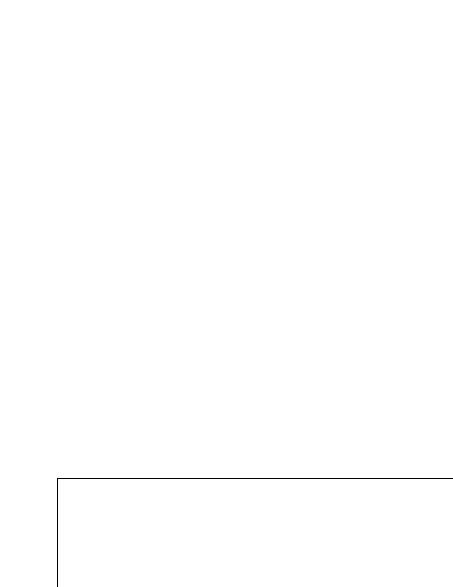 std::cout<<t_reng<<" ";for (j=teref - i + 1; j<teref + i; ++j) std::cout<<d_reng<<" ";std::cout<<t_reng<<" ";std::cout<<"\n";}/* alt hisse */std::cout<<"	";for(i=1; i<2*teref; ++i) std::cout<<t_reng<<" ";std::cout<<"\n";std::cout<<"\n";}C:\cpp\prog2\Debug>./prog2.exeFiqurun  terefinin  uzunlugunu  ,  terefinin  ve  daxilinin   reng   simvollarini daxil   edin9   -   kEkranda   cekmek   istediyiniz   fiqurun   nomresini   daxil    edinUcbucaq  ucun   1,   romb   ucun   2,   kvadrat   ucun   3   reqemini   daxil   edin  3-   -   -   -   -   -   -   -    -.-   -   -   -   -   -   -   -    -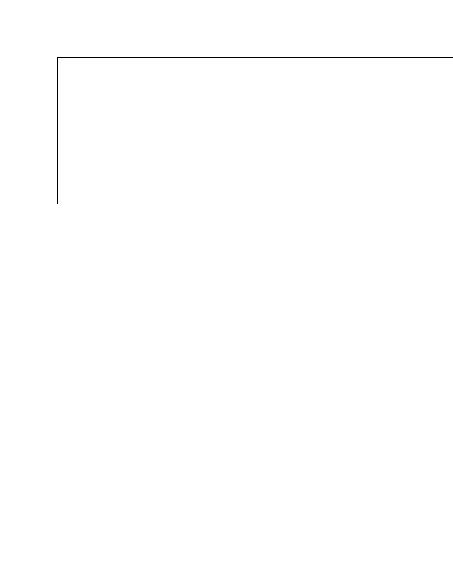 C:\cpp\prog2\Debug> C:\cpp\prog2\Debug>9 - cu çalışma.Çalışma 8-i elə dəyişin ki, proqram istidəçidən fiqurun tərəfinin uzunluğunu və rəng simvolarıdaxil etdikdən sonra istədiyi fiqurun çəkilməsi üçün 1,2,3 simvollarından birini daxiletməsini istəsin.Bu prosesi istifadəçi 0 rəqəmi daxil edənə kimi təkrar eləsin.Bu zaman proqramın istifadəçidən tərəfin uzunluğu və rəng simvollarını qəbul edən hissəsini dəayrı bir funksiya kimi tərtib edin.#include <iostream>void kvadrat (int , char, char); void romb (int , char, char); void ucbucaq (int , char, char); void hazirliq_ishleri( int *); void yerine_yetir(int);/*MAIN funksiya - proqramin esas funksiyasi*/int main(int argc, char *argv[]){ int k;hazirliq_ishleri(&k);/* gorduyunuz kimi men daxil etdiyim variantda ilkin_hazirliq funksiyasi 2 defe cagirilib...mence bu optimal variant deyil.eger daha lokanik variantini tertib ede bilersinizse,oz hellinizi progbits.az saytina yerleshdirmeyinizi xahish edirem.*/while (k!=0){ yerine_yetir(k); hazirliq_ishleri(&k);}}/*==============================================================================*//* kvadrat funksiyasinin proqram kodu */void kvadrat (int teref, char t_reng, char d_reng) {/*burada bir balaca izaha ehtiyac var.cekdiyimiz fiqurun kenarlari t_reng simvolu, daxili ise d_reng simvolu ile renglenmelidir.*/int i, j;/*tutaq ki, terefin uz-gu 5, terefin reng simvolu #, daxilin reng simvolu ise @ -dir. Onda ashagidaki kod ekranda# # # #  #cap edecek*/for(j=0; j<teref; ++j) std::cout<<t_reng<<" "; std::cout<<"\n";../*ashagidaki kod 5 - 2 = 3 defe tekrar olunacaq.ve her defe tekrar olunanada ekranda evvelce#, daha sonra 5 - 2 = 3 sayda @ , daha sonra ise # simvolunu cap edecek. ashagidaki kimi:# @ @ @ #3 defe tekrar olunanda ise ekranda bu shekil alinin# @ @ @ ## @ @ @ ## @ @ @ #*/for(i=1; i<teref-1; ++i){std::cout<<t_reng<<" ";for(j=1; j<teref-1; ++j) std::cout<<d_reng<<" ";std::cout<<t_reng<<" ";std::cout<<"\n";}/*sonda yuxarida baxdigimiz kod, fiquru tamalamaq ucun tekrar olunur# # # # #*/..for(j=0; j<teref; ++j) std::cout<<t_reng<<" "; std::cout<<"\n";/*neticede ekranda terefinin uzunlugu 5, kenarlari #, daxili ise @ simvolu ile renglenmish kvadrat alinir. ashagidaki kimi.# # # # ## @ @ @ ## @ @ @ ## @ @ @ ## # # # #*/}/*=========================================================================================*//* romb funksiyasinin proqram kodu */void romb (int teref, char t_reng, char d_reng) {/*eger istifadeci 6 , =, +	parametrlerini daxil etse proqram ekranda ashagidaki kimi romb cekmelidir.=..== += + += + + += + += +=*/= + =+ + + =+ + + +  =+ + + + +  =+ + + + + +  =+ + + + +  =+ + + +  =+ + + == + ==int i, j, k;/* ust hisse */for(j=0; j<teref; ++j) std::cout<<"	";std::cout<<t_reng<<" ";std::cout<<"\n";for(i=1; i<teref; ++i){for( j=0; j<teref-i; ++j) std::cout<<"	";std::cout<<t_reng<<" ";for (j=teref - i + 1; j<teref + i; ++j) std::cout<<d_reng<<" ";std::cout<<t_reng<<" ";..std::cout<<"\n";}/* alt hisse */for(i=2; i<teref; ++i){for( j=0; j<i; ++j) std::cout<<"	";std::cout<<t_reng<<" ";for (j=i ; j<2*teref - i - 1; ++j) std::cout<<d_reng<<" ";std::cout<<t_reng<<" ";std::cout<<"\n";}for(j=0; j<teref; ++j) std::cout<<"	";std::cout<<t_reng<<" ";std::cout<<"\n";}/*=========================================================================================*//* ucbucaq funksiyasinin proqram kodu */..void ucbucaq (int teref, char t_reng, char d_reng) {/*eger istifadeci 5 , &, =	parametrlerini daxil etse proqram ekranda ashagidaki kimi romb cekmelidir.== += + += = = ==+ =+ + =+ + + == = = =  =*/int i, j, k;/* ust hisse */for(j=0; j<teref; ++j) std::cout<<"	";std::cout<<t_reng<<" ";std::cout<<"\n";for(i=1; i<teref - 1; ++i){for( j=0; j<teref-i; ++j) std::cout<<"	";std::cout<<t_reng<<" ";for (j=teref - i + 1; j<teref + i; ++j) std::cout<<d_reng<<" ";..std::cout<<t_reng<<" ";std::cout<<"\n";}/* alt hisse */std::cout<<"	";for(i=1; i<2*teref; ++i) std::cout<<t_reng<<" ";std::cout<<"\n";std::cout<<"\n";}/*=================================================================*/void hazirliq_ishleri( int *k){std::cout<<"Ekranda cekmek istediyiniz fiqurun nomresini daxil edin\n";std::cout<<"Ucbucaq ucun 1, romb ucun 2, kvadrat ucun 3 reqemini daxil edin\n";std::cout<<"Cixish ucun 0 reqemini daxil edin\n";std::cin>>*k;}/*=================================================================*/void yerine_yetir(int k){..int x;char c,d;std::cout<<"Fiqurun terefinin uzunlugunu , terefinin ve daxilinin reng simvollarini daxil edin \n";std::cin>>x>>c>>d;switch(k){case 1: ucbucaq(x,c,d); break;case 2: romb(x,c,d); break;case 3: kvadrat(x,c,d);}}..C:\cpp\prog2\Debug>./prog2.exeEkranda   cekmek   istediyiniz   fiqurun   nomresini   daxil    edinUcbucaq  ucun  1,  romb  ucun  2,  kvadrat  ucun  3   reqemini   daxil   edin  Cixish	ucun   0   reqemini   daxil	edin1Fiqurun terefinin uzunlugunu , terefinin ve daxilinin reng simvollarini   daxil   edin5   y   uyy   u   yy   u   u   u   yy   u   u   u   u   u   yy   y   y   y   y   y   y   y    yEkranda   cekmek   istediyiniz   fiqurun   nomresini   daxil    edin7  *	-*	*	**	-	-*	-	-*	-	-*	-	-*	-	-*	*	**	*	*	*-	-	-	*-	-	-	*-	-	-	*-	-	-	*-	-	-	**	*	*	*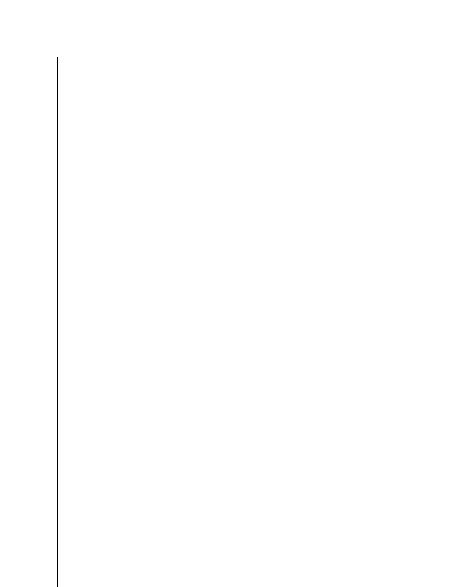 Ekranda   cekmek   istediyiniz   fiqurun   nomresini   daxil    edinUcbucaq  ucun  1,  romb  ucun  2,  kvadrat  ucun  3   reqemini   daxil   edin  Cixish	ucun   0   reqemini   daxil	edin0C:\cpp\prog2\Debug> C:\cpp\prog2\Debug>..Cərgələr1 - ci çalışma.max proqramını ele dəyişin ki, istifadəçinin daxil etdiyi ədələrin içində ən kiçiyini tapsın.#include <iostream>int main(int argc, char *argv[]){/*en	coxu 100 elemente hesablanib */ int i, x[100], say, min;std::cout<<"100 -den kicik her hansi bir eded daxil edin > 0 std::cin>>say;std::cout<<say<<" sayda eded daxil edin\n";\n";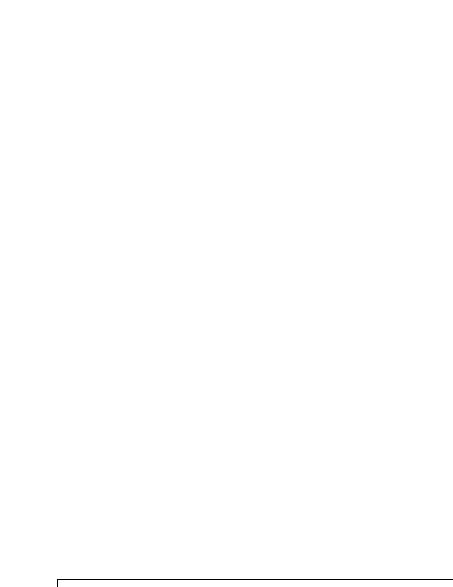 for (i=0; i<say; i++ ) std::cin>>x[i];min = x[0];for (i=0; i<say; i++)if (x[i] < min) min = x[i];std::cout<<"sizin daxil etdiyiniz ededlerin icinde en kiciyi "<<min<<"-dir\n";}C:\cpp\prog2\Debug>./prog2.exe100   -den   kicik   her   hansi   bir   eded   daxil   edin   >   0 77   sayda   eded  daxil	edin1   2   5   34   56   890   5sizin   daxil	etdiyiniz   ededlerin   icinde   en   kiciyi   1   -dir C:\cpp\prog2\Debug>..4 - cü çalışma.Elə proqram qurun ki, istifadəçinin daxil etdiyi ədədləri artan sıra ilə düzsün.#include <iostream>int main(int argc, char *argv[]){/*en	coxu 100 elemente hesablanib */int i, j, x[100], say, min, movqe, kecid;std::cout<<"100 -den kicik her hansi bir eded daxil edin > 0 std::cin>>say;std::cout<<say<<" sayda eded daxil edin\n";for (i=0; i<say; i++ ) std::cin>>x[i];for (i=0; i<say; ++i){ min = x[i];movqe = i;for (j=i; j<say; ++j) if (x[j] < min){min = x[j];movqe = j;\n";}kecid = x[i]; x[i] = min; x[movqe] = kecid;}for (i=0; i<say; i++) std::cout<<x[i]<<" ";std::cout<<"\n";}..C:\cpp\prog2\Debug>./prog2.exe100   -den   kicik   her   hansi   bir   eded   daxil   edin   >   0 77   sayda   eded  daxil	edin12   3   56   678   0   90   3450   3   12   56   90   345    678C:\cpp\prog2\Debug> C:\cpp\prog2\Debug>6 - cı çalışma.Elə funksiya tərtib edin ki, verilmiş cərgənin elementləri arasında ən böyüyünü tapsın. Bu funksiyadan istifadə edərək proqram tərtib edin ki, istifadəçidən əvvəl say,daha  sonra bu say qədər hər-hansı ədəd daxil  etməsini istəsin və bu ədədlərin ənböyüyünü  çap etsin.#include <iostream> int max(int *, int);int main(int argc, char *argv[]){/*en	coxu 100 elemente hesablanib */ int i, x[100], say, max_eded;std::cout<<"100 -den kicik her hansi bir eded daxil edin > 0 std::cin>>say;std::cout<<say<<" sayda eded daxil edin\n";\n";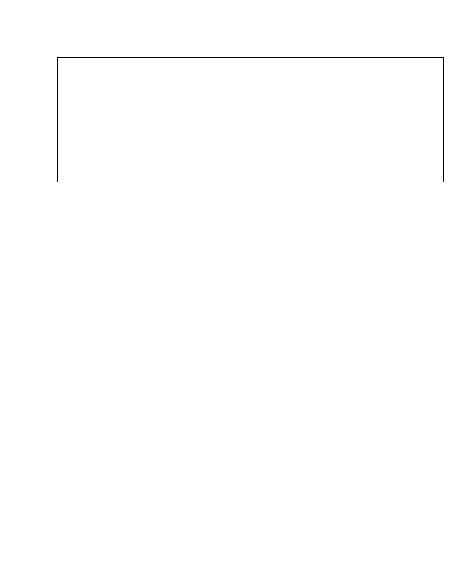 for (i=0; i<say; i++ ) std::cin>>x[i];max_eded = max(x,say);std::cout<<"sizin daxil etdiyiniz ededlerin icinde en boyuyu "<<max_eded<<" -dir\n";}/*==================================================*/int max(int *x, int say){..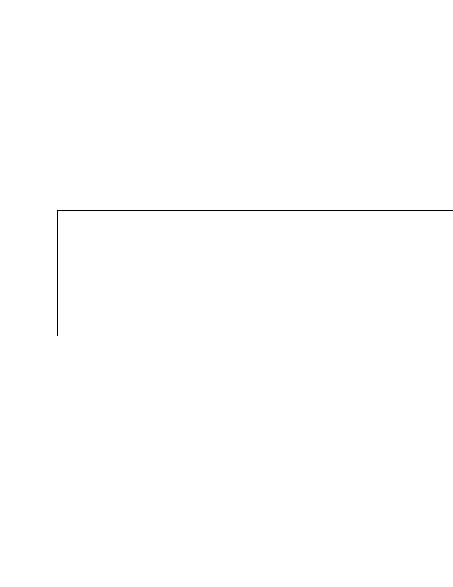 int i , max; max = x[0];for (i=0; i<say; i++)if (x[i] < max) max = x[i]; return max;}C:\cpp\prog2\Debug>./prog2.exe100   -den   kicik   her   hansi   bir   eded   daxil	edin   >   0 6sayda   eded  daxil	edin1   34   567   0   34   23sizin   daxil	etdiyiniz   ededlerin   icinde   en   kiciyi   0   -dir C:\cpp\prog2\Debug>C:\cpp\prog2\Debug>- ci çalışma.6 - cı proqramı elə dəyişin ki, istifadəçi say olaraq 0 daxil edənə kimi proqram təkrar olunsun.Bax çalışma 5_9 - a...Sətirlər- ci çalışma.Elə proqram qurun ki, istifadəçinin daxil etdiyi sətrin 5-ci simvolu ilə 15-ci simvolu arasındaqalan hissəsini çap etsin. Əgər sətrin uzunluğu 20-dən kiçik olarsa onda ekranda bubarədə  məlumat çap etsin.#include <iostream>#include <string.h >int main(int argc, char *argv[]){/*1024 elementden ibaret setir elan edirik*/ char	setir[1024];std::cout<<"Her hansi setir daxil edin\n"; std::cin>>setir;if (strlen(setir) < 20)std::cout<<"Sizin daxil etdiyiniz setrin uzunlugu 20- dan kicikdir\n"; else{char *p, *q, bufer[20]; memset(bufer, 0 ,20);/* p-ni surushdururuk 5-ci simvolun uzerine*/ p = setir + 5;/* 5-ci simvoldan bashlayaraq novbeti 9 simvolu bufere kocururuk*/ strncpy(bufer,p,9);std::cout<<"5-ci simvol ile 15 -ci simvol arasinda olan hisse "<<bufer<<" -dir\n";}}..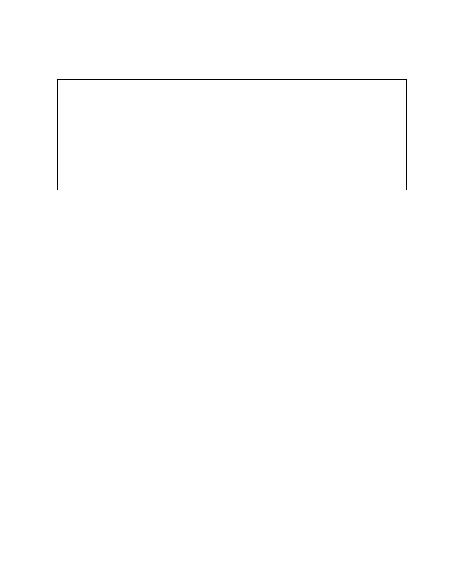 C:\cpp\prog2\Debug>./prog2.exe Her    hansi   setir   daxil   edinBir   zerrenin   ishigina   milyonlar   sherik.5-ci   simvol   ile   15   -ci   simvol	arasinda   olan hisse   "errenin   i"   -dirC:\cpp\prog2\Debug> C:\cpp\prog2\Debug>- ci çalışma.Elə proqram tərtib edin ki, istifadəçidən 6 sətir qəbul etsin və bu sətirləri ardıcıl birləşdirərək tam sətir kimi çap etsin.#include <iostream>#include <string.h>int main(int argc, char *argv[]){ char	setir[1024] , bufer[20]; int i,k;memset(setir,0,1024); memset(bufer,0,10);std::cout<<"Uzunlugu 20-dan kicik olan 6 setir daxil edin\n";for(i=0; i<6; ++i){ std::cin>>bufer;/*bufer -i setir -e elave edirik */ strcat(setir, bufer);/*buferi yeniliyirik*/ memset(bufer,0,20);}std::cout<<"\n"<<setir<<"\n";}..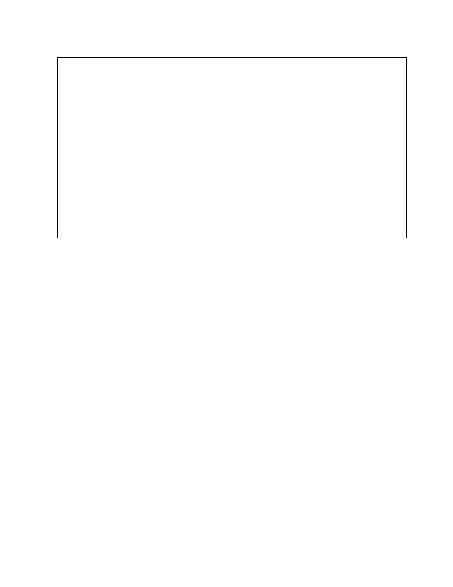 C:\cpp\prog2\Debug>./prog2.exeUzunlugu	20-dan   kicik   olan   6   setir   daxil   edin aaabbbccccc dddddd ffffffffff gggggggaaabbbcccccddddddffffffffffggggggg C:\cpp\prog2\Debug> C:\cpp\prog2\Debug>- cü çalışma.Elə proqram tərtib edin ki, istifadəçidən 5 sətir qəbul etsin və bu sətirləri daxil olma sırasınınəksi ardıcıllığında birləşdirərək tam sətir kimi çap etsin.#include <iostream>#include <string.h>/*bu programda biz elementleri setir olan cergelerden istifade edeceyik*/int main(int argc, char *argv[]){char	*setirler[5], bufer[20], *setir, butov_setir[1024];memset(butov_setir,0,1024);int i,k;std::cout<<"Uzunlugu 20-dan kicik olan 5 setir daxil edin\n";for(i=0; i<5; ++i){ std::cin>>bufer;..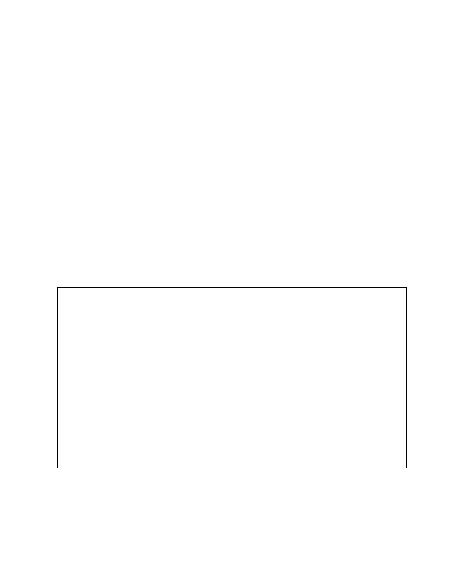 k = strlen(bufer);setirler[i] = new char[k]; strncpy(setirler[i],bufer,k);}for (i=4; i>=0; --i) strcat(butov_setir,setirler[i]);std::cout<<"\n"<<butov_setir<<"\n";}C:\cpp\prog2\Debug> C:\cpp\prog2\Debug>./prog2.exeUzunlugu	20-dan   kicik   olan   5   setir   daxil   edin qqqwwww eeee rrrrr ttttttttrrrrreeeewwwwqqq C:\cpp\prog2\Debug> C:\cpp\prog2\Debug>..Strukt tiplər- ci çalışma.Aşağıdakı işləri görən proqram tərtib edib icra edin.int tipli x və 30 simvollu sətir tipli soz dəyişənlərindən ibarət olan str adlı yeni structtipi yaradın.Bu yeni yaratdığınız tipdən str_dey adlı dəyişən elan edin.Bu dəyişənin x və soz üzvlərinə müvafiq olaraq 10 və "proqramlashdirma" sözlərini mənimsədin.str_dey dəyişəninin üzvlərinin qiymətlərini ekranda çap edin.#include <iostream>#include <string.h>struct	str { int	x;char soz[30];};int main(int argc, char *argv[]){ str str_dey;str_dey.x=10; strcpy(str_dey.soz,"proqramlashdirma");std::cout<<"str_dey -in heddleri \nx - "<<str_dey.x<<"\nsoz - "<<str_dey.soz<<"\n";return 0;}C:\cpp\prog2\Debug>./prog2.exe str_dey   -in   heddlerix   -   50soz - proqramlashdirma C:\cpp\prog2\Debug> C:\cpp\prog2\Debug>..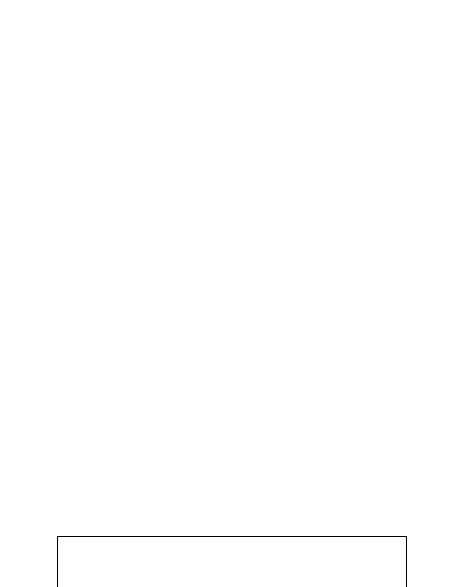 - ci çalışma.Yuxarıdakı məsələdə str tipindən ünvan tipli str_gst dəyişəni elan edinvə  məsələnin tələblərin yerinə yetirin.#include <iostream>#include <string.h>struct	str { int	x;char soz[30];};int main(int argc, char *argv[]){ str *str_dey;str_dey =new str;str_dey->x=50; memset(str_dey->soz,0,30);strcpy(str_dey->soz,"proqramlashdirma");std::cout<<"str_dey -in heddleri \nx - "<<str_dey->x<<"\nsoz - "<<str_dey->soz<<"\n";return 0;}C:\cpp\prog2\Debug> C:\cpp\prog2\Debug>./prog2.exe str_dey   -in   heddlerix   -   50soz - proqramlashdirma C:\cpp\prog2\Debug> C:\cpp\prog2\Debug>..- cü çalışma.1 -ci çalışmada daxil olunan str tipli 5 elementdən ibarət strler cərgəsi elan edin.Bu cərgənin hər bir elementinin üzvlərinə istifadəçi tərəfindən daxil olunan qiymətlər mənimsədin.Daha  sonra bu qiymətləri ekranda çap edin.#include <iostream>#include <string.h>struct	str { int	x;char soz[30];};int main(int argc, char *argv[]){ str strler[5];int i;for(i=1; i<=5; ++i){std::cout<<"strlerin "<<i<<" -ci elementinin x ve soz heddlerini daxil edin\n";std::cin>>strler[i].x>>strler[i].soz;}std::cout<<"strler -in elementlerinin x ve soz heddleri\n"; for(i=1; i<=5; ++i)std::cout<<"x - "<<strler[i].x<<"\nsoz - "<<strler[i].soz<<"\n";return 0;}..C:\cpp\prog2\Debug>C:\cpp\prog2\Debug>./prog2.exestrler   -in   elementlerinin   x   ve   soz    heddlerix   -   4,   soz   -   ferid x  -   6,   soz   -   ramin x   -   7,   soz   -   elifx  -   56,   soz   -   mithat x   -   5,   soz   -   talehC:\cpp\prog2\Debug> C:\cpp\prog2\Debug>- cü çalışma.Çalışma 3-ü funksiyalardan istifadə etməklə həll edin. Bu məqsədlə 2 funksiya tərtib edin,  daxil_et və   cap_et .Müvafiq  olaraq  daxil_et funksiyası istifadəçidən məlumatları oxuyub,  strlercərgəsinin elementlərinə mənimsədəcək,  cap_et isə  strler	cərgəsinin elementlərinin qiymətlərini çap edəcək.#include <iostream>#include <string.h>struct int	x;str {char soz[30];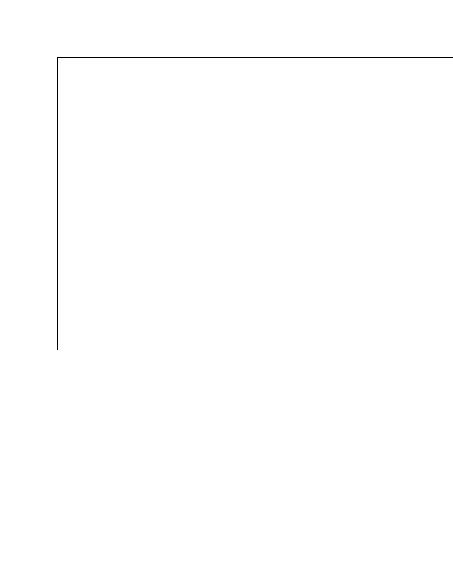 };void daxil_et( str strler[], int k); void cap_et( str strler[], int k);int main(int argc, char *argv[]){..str strler[6]; int k=5;daxil_et(strler,k); cap_et(strler,k); return 0;}/*==================================================*/void daxil_et( str strler[], int k){ int i;for(i=1; i<=k; ++i){std::cout<<"strlerin "<<i<<" -ci elementinin x ve soz heddlerini daxil edin\n";std::cin>>strler[i].x>>strler[i].soz;}}/*==================================================*/void cap_et(struct str strler[], int k){ int i;std::cout<<"strler -in elementlerinin x ve soz heddleri\n"; for(i=1; i<=k; ++i)std::cout<<"x - "<<strler[i].x<<"\nsoz - "<<strler[i].soz<<"\n";}..C:\cpp\prog2\Debug>./prog2.exestrler   -in   elementlerinin   x   ve   soz    heddlerix   -   1,   soz   -   alma  x  -   2,   soz   -   heyva x   -   3,   soz   -   narx  -   4,   soz   -   gilas x   -   5,   soz   -   erikC:\cpp\prog2\Debug>- ci çalışmaFunksiyalardan  istifadə etməklə elə proqram qurun ki, çalışma 1-də daxil olunan  strtipli 5 elementdən ibarət  strler cərgəsi elan etsin.daxil_et funksiyası vastəsilə istifadəçidən oxunan qiymətləri bu cərgəsinin elemntlərinə mənimsətsin.Daha sonra  max_el funksiyası tərtib edin, hansı ki,  strler	cərgəsinin elementləri arasında  x-i ən böyük olanın qiymetlerini (  x və   soz	) çap etsin.#include <iostream>#include <string.h>struct int	x;str {char soz[30];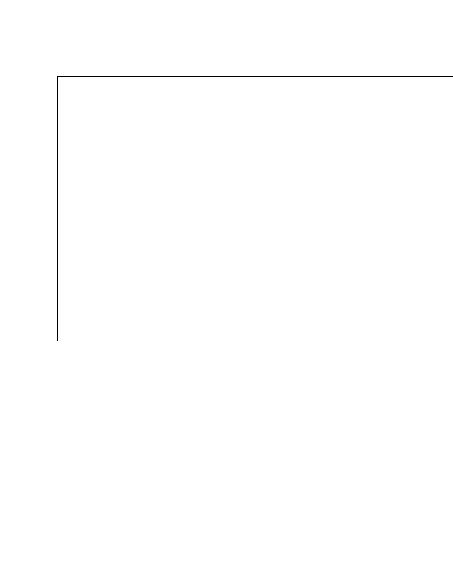 };void daxil_et( str strler[], int k); str max_el( str strler[], int k);..int main(int argc, char *argv[]){ str strler[6], elem;int k=6; daxil_et(strler,k);elem = max_el(strler,k);std::cout<<"max x, soz: "<<elem.x<<" return 0;}"<<elem.soz<<"\n";/*==================================================*/void daxil_et( str strler[], int k){ int i;for(i=1; i<=k; ++i){std::cout<<"strlerin "<<i<<" -ci elementinin x ve soz heddlerini daxil edin\n";std::cin>>strler[i].x>>strler[i].soz;}}/*==================================================*/struct str max_el(struct str strler[], int k){ int i,j=0,dey=strler[0].x;for(i=1; i<k; ++i){if (strler[i].x > dey ){ j = i;dey = strler[i].x;}}return strler[j];}..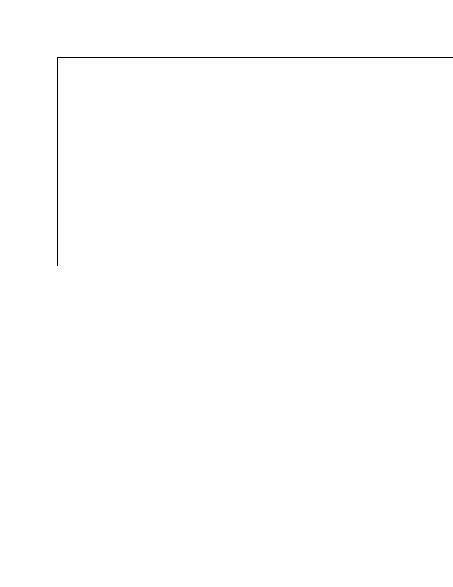 C:\cpp\prog2\Debug>./prog2.exeC:\cpp\prog2\Debug> C:\cpp\prog2\Debug>..Siyahılar1 - ci çalışma.1. Proqram 2 nümunəsini elə dəyişin ki, siyahının obyektləri özündəint tipli  x həddindən əlavə  char tipli  ad[20] həddi də saxlasın.Müvafiq olaraq siyahi yaratma və cap_et funksiyalarinda lazımi dəyişikliyi edin. Proqramı kompilyasiya və  icra edin, siyahi yaradin  , onun elementlərini çap edin.#include <iostream>#include <string.h>struct syh_el{ int	x;char ad[20];syh_el	*novb_el;};syh_el *siyahi_yarat(syh_el *syh, int elem_say); void siyahini_cap_et( syh_el *);int main(int argc, char *argv[]){/* istifade edeceyimiz deyishenleri ilan edirik */ syh_el *menim_syh;menim_syh = NULL; int say;/* siyahinin bosh oldugunu bildirmek ucun */std::cout<<"Siyahinin elementlerinin sayini daxil edin \n"; std::cin>>say;menim_syh=siyahi_yarat(menim_syh,say); siyahini_cap_et(menim_syh);return 0;}//~~~~~~~~~~~~~~~~~~~~~~~~~~~~~~~~~~~~~~~~~~~~~~~~~~~~~~~~~~~~~~~~~~~..syh_el *siyahi_yarat( syh_el *syh, int elem_say){ syh_el *p, *q;p=syh; q=syh;int i,dey;char bufer[30];for (i=1; i<=elem_say; ++i){std::cout<<"siyahinin "<<i<<" -ci elementinin x ve ad heddlerini daxil edin \n";memset(bufer,0,30); std::cin>>dey>>bufer;p = new syh_el; p->x = dey;strncpy(p->ad,bufer,20);*(p->ad + 20) = '\0';p->novb_el = NULL;if (syh==NULL){ syh=p;q = p;p = NULL; }else {q->novb_el = p; q = p;}}return syh;}//~~~~~~~~~~~~~~~~~~~~~~~~~~~~~~~~~~~~~~~~~~~~~~~~~~~~~~~~~~~~~~~void siyahini_cap_et(syh_el *syh){ syh_el *p;int dey, fix = 0;..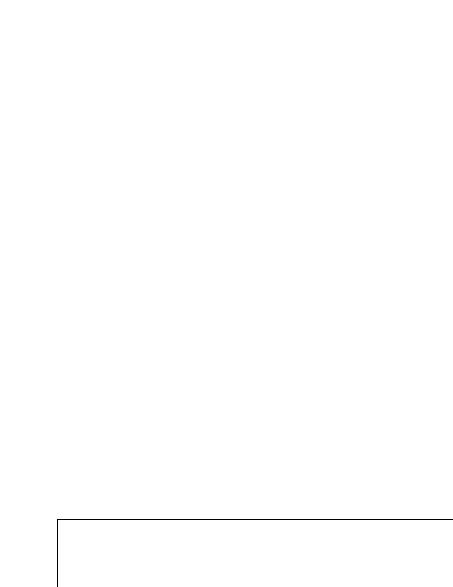 char bufer[30];p = syh;if (syh == NULL ) { std::cout<<"Siyahi boshdur \n"; return;}std::cout<<"Siyahinin elementleri \n"; while(p!=NULL){/*elementlerin capinin ekanda gozel gorunmesi ucun*/ if (fix++ != 0) std::cout<<" -> ";dey = p->x; memset(bufer,0,30); strncpy(bufer, p->ad, 20);*(bufer + 20) = '\0'; std::cout<<"(0<<"dey<<" "<<bufer<<")";p = p->novb_el;	/* novbeti elemente kec */}std::cout<<"\n";}C:\cpp\prog2\Debug> C:\cpp\prog2\Debug>./prog2.exeSiyahinin  elementlerinin   sayini   daxil   edin 6siyahinin   112 kitab siyahinin   234   deftersiyahinin   3456 idman siyahinin   4124 hefte siyahinin   535   musiqi..siyahinin   6   -ci   elementinin   x   ve   ad   heddlerini   daxil    edin68   vetenSiyahinin   elementleri(12  kitab)  ->  (34  defter)  ->  (456  idman)  ->  (124  hefte)   ->   (35 musiqi)	->   (68  veten)C:\cpp\prog2\Debug> C:\cpp\prog2\Debug>2 - ci çalışmaYuxarıdakı  proqrama axtarış funksiyası əlavə  edin. Proqram istifadəçidənint tipli ədəd istəyir və siyahıda  x -i buədədə bərabər olan obyektin  ad[20] -həddini çap edir.#include <iostream>#include <string.h>struct syh_el{ int	x;char ad[20];syh_el	*novb_el;};syh_el *siyahi_yarat(syh_el *syh, int elem_say); syh_el * axtarish(syh_el *, int);int main(int argc, char *argv[]){/* istifade edeceyimiz deyishenleri ilan edirik */ syh_el *menim_syh, *syh_dey = NULL;int x;char bufer[30]; memset(bufer,0,30);menim_syh = NULL; int say;/* siyahinin bosh oldugunu bildirmek ucun */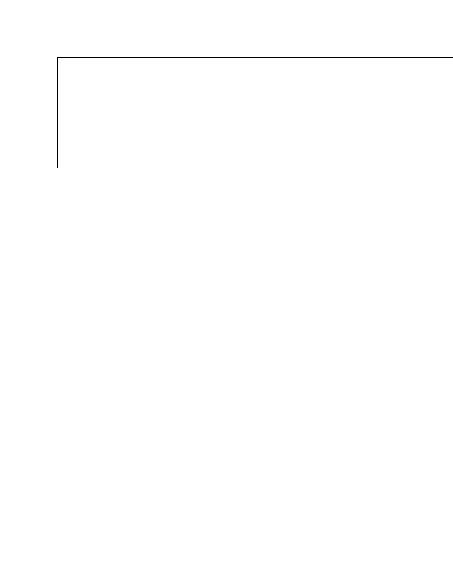 std::cout<<"Siyahinin elementlerinin sayini daxil edin \n";..std::cin>>say;menim_syh=siyahi_yarat(menim_syh,say);std::cout<<"Siyahidan ad heddini tapmaq istediyiniz elementin x heddini	daxil edin \n";std::cin>>x;syh_dey = axtarish(menim_syh,x);strcpy(bufer,syh_dey->ad);if (syh_dey!=NULL)std::cout<<"x heddi "<<x<<" -ye beraber olan elementin ad heddi "<<bufer<<" -dir\n";return 0;}//~~~~~~~~~~~~~~~~~~~~~~~~~~~~~~~~~~~~~~~~~~~~~~~~~~~~~~~~~~~~~~~syh_el *siyahi_yarat( syh_el *syh, int elem_say){ syh_el *p, *q;p=syh; q=syh;int i,dey;char bufer[30];for (i=1; i<=elem_say; ++i){std::cout<<"siyahinin "<<i<<" -ci elementinin x ve ad heddlerini daxil edin \n";memset(bufer,0,30); std::cin>>dey>>bufer;p = new syh_el;..p->x = dey;strncpy(p->ad,bufer,20);*(p->ad + 20) = '\0';p->novb_el = NULL;if (syh==NULL){ syh=p;q = p;p = NULL; }else {q->novb_el = p; q = p;}}return syh;}//~~~~~~~~~~~~~~~~~~~~~~~~~~~~~~~~~~~~~~~~~~~~~~~~~~~~~~~~~~~~~~`syh_el * axtarish(syh_el *syh, int tap){syh_el *p; p = syh;if (syh == NULL ) { return NULL;}while(p!=NULL){if (p->x==tap) return p;p = p->novb_el;	/* novbeti elemente kec */}return NULL;}..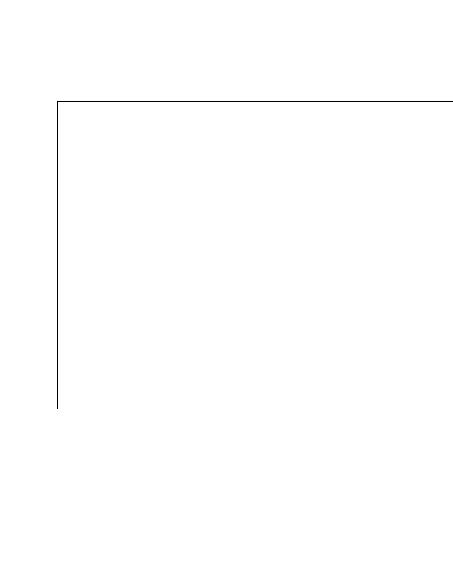 C:\cpp\prog2\Debug> C:\cpp\prog2\Debug>./prog2.exeSiyahinin  elementlerinin   sayini   daxil   edin 6siyahinin   1   -ci123 kitab siyahinin   2   -ci34 musiqi siyahinin   3   -ci56 ehtimal siyahinin   4   -ci79   shebekesiyahinin   5   -ci875   prosessorsiyahinin   6   -ci257   fizikaSiyahidan  ad  heddini  tapmaq  istediyiniz  elementin  x   heddini   daxil edin79x heddi 79 -ye beraber olan elementin ad heddi shebeke -dir C:\cpp\prog2\Debug>3 - cü çalışmaİki  siyahını birləşdirən funksiya tərtib edin. Funksiya  parametr olaraqiki siyahi qəbul edir, daha  sonra bu siyahilardan birincini ikinci ilə birləşdirir.#include <iostream>#include <string.h>struct syh_el{ int	x;char ad[20];syh_el	*novb_el;};syh_el *siyahi_yarat(syh_el *syh, int elem_say); void birleshdir(syh_el *, syh_el *);void siyahini_cap_et(syh_el *);..int main(int argc, char *argv[]){/* istifade edeceyimiz deyishenleri ilan edirik */ syh_el *syh1, *syh2 = NULL;int x;char bufer[30]; memset(bufer,0,30);syh1 = syh2 = NULL; int say;/* siyahilarin bosh oldugunu bildirmek ucun */std::cout<<"Birinci siyahinin elementlerinin sayini daxil edin \n"; std::cin>>say;syh1=siyahi_yarat(syh1,say);std::cout<<"Ikinci siyahinin elementlerinin sayini daxil edin \n"; std::cin>>say;syh2=siyahi_yarat(syh2,say);/*syh1 -i syh2 ilebirleshdiririk*/ birleshdir(syh1,syh2); siyahini_cap_et(syh1);return 0;}//~~~~~~~~~~~~~~~~~~~~~~~~~~~~~~~~~~~~~~~~~~~~~~~~~~~~~~~~~~~ syh_el *siyahi_yarat( syh_el *syh, int elem_say){syh_el *p, *q; p=syh;q=syh;int i,dey;char bufer[30];for (i=1; i<=elem_say; ++i){..std::cout<<"siyahinin "<<i<<" -ci elementinin x ve ad heddlerini daxil edin \n";memset(bufer,0,30); std::cin>>dey>>bufer;p = new syh_el; p->x = dey;strncpy(p->ad,bufer,20);*(p->ad + 20) = '\0';p->novb_el = NULL;if (syh==NULL){ syh=p;q = p;p = NULL; }else {q->novb_el = p; q = p;}}return syh;}//~~~~~~~~~~~~~~~~~~~~~~~~~~~~~~~~~~~~~~~~~~~~~~~~~~~~~~~~~~~~~~~~~~~void birleshdir(syh_el *syh1, syh_el *syh2){ if (syh1 == NULL ) {syh1 = syh2; return;}if (syh2 == NULL) return;syh_el *p; p = syh1;..while(p->novb_el!=NULL) p = p->novb_el;p->novb_el = syh2;}//~~~~~~~~~~~~~~~~~~~~~~~~~~~~~~~~~~~~~~~~~~~~~~~~~~~~~~~~~~~~~~~~~~~void siyahini_cap_et(syh_el *syh){ syh_el *p;int dey, fix = 0; char bufer[30];p = syh;if (syh == NULL ) { std::cout<<"Siyahi boshdur \n"; return;}std::cout<<"Siyahinin elementleri \n";while(p!=NULL){/*elementlerin capinin ekanda gozel gorunmesi ucun*/ if (fix++ != 0) std::cout<<" -> ";dey = p->x; memset(bufer,0,30); strncpy(bufer, p->ad, 20);*(bufer + 20) = '\0'; std::cout<<"("<<dey<<" "<<bufer<<")";p = p->novb_el;	/* novbeti elemente kec */}std::cout<<"\n";}..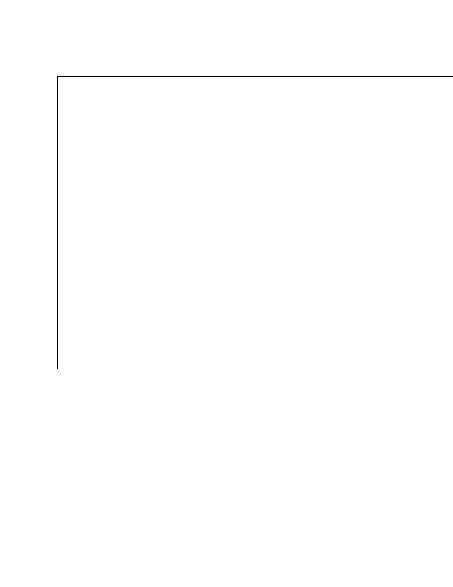 C:\cpp\prog2\Debug> C:\cpp\prog2\Debug>./prog2.exeBirinci  siyahinin   elementlerinin   sayini   daxil   edin 3siyahinin   1   -ci   elementinin   x   ve   ad   heddlerini   daxil    edin12   vaxtsiyahinin   2   -ci   elementinin   x   ve   ad   heddlerini   daxil    edin34   saniyesiyahinin   3   -ci   elementinin   x   ve   ad   heddlerini   daxil    edin45   elifbaIkinci  siyahinin   elementlerinin   sayini   daxil   edin  2(12 vaxt) -> (34 saniye) -> (45 elifba) -> (56 telim) -> (78 terbiye) C:\cpp\prog2\Debug>C:\cpp\prog2\Debug>4 - cü çalışmaNümunə Proqram 3 -də daxil edilmiş silmə funksiyasın elə dəyişdirin ki, siyahının verilmiş indeksli obyektindən başlayaraq  verilmiş sayda obyekti siyahıdan silsin.#include <iostream>#include <string.h>struct syh_el{ int	x;char ad[20];syh_el	*novb_el;};syh_el *siyahi_yarat(syh_el *syh, int elem_say); syh_el *siyahi_sil(syh_el *syh, int elem, int say); void	siyahini_cap_et(syh_el *);int main(int argc, char *argv[]){/* istifade edeceyimiz deyishenleri ilan edirik */..syh_el *menim_syh;menim_syh = NULL; int say,elem;/* siyahinin bosh oldugunu bildirmek ucun */std::cout<<"Siyahinin elementlerinin sayini daxil edin \n"; std::cin>>say;menim_syh=siyahi_yarat(menim_syh,say); siyahini_cap_et(menim_syh);std::cout<<"Siayhidan silmek istediyiniz elementlerin \nbashlangicindeksini	ve sayini daxil edin\n"; std::cin>>elem>>say;menim_syh = siyahi_sil(menim_syh, elem,say); siyahini_cap_et(menim_syh);return 0;}//~~~~~~~~~~~~~~~~~~~~~~~~~~~~~~~~~~~~~~~~~~~~~~~~~~~~~~~~~~~~~~~~~~~ syh_el *siyahi_yarat( syh_el *syh, int elem_say){syh_el *p, *q; p=syh;q=syh;int i,dey;char bufer[30];for (i=1; i<=elem_say; ++i){std::cout<<"siyahinin "<<i<<" -ci elementinin x ve ad heddlerini daxil edin \n";memset(bufer,0,30); std::cin>>dey>>bufer;p = new syh_el; p->x = dey;strncpy(p->ad,bufer,20);*(p->ad + 20) = '\0';p->novb_el = NULL;..if (syh==NULL){ syh=p;q = p;p = NULL; }else {q->novb_el = p; q = p;}}return syh;}//===========================================================void siyahini_cap_et(syh_el *syh){ syh_el *p;int dey, fix = 0; char bufer[30];p = syh;if (syh == NULL ) { std::cout<<"Siyahi boshdur \n"; return;}std::cout<<"Siyahinin elementleri \n";while(p!=NULL){/*elementlerin capinin ekanda gozel gorunmesi ucun*/ if (fix++ != 0) std::cout<<" -> ";dey = p->x; memset(bufer,0,30); strncpy(bufer, p->ad, 20);*(bufer + 20) = '\0';..std::cout<<"("<<dey<<" "<<bufer<<")";p = p->novb_el;	/* novbeti elemente kec */}std::cout<<"\n";}//===================================================================syh_el *siyahi_sil(syh_el *syh, int elem, int say){ syh_el *p, *q;p=syh;int i,dey;if (syh==NULL)return NULL; /* siyahi boshdur */if (elem==1){/* silmek istediyimiz element ilk elementdir */ syh = p->novb_el;p->novb_el = NULL; delete p;return syh;}for (i=1; i<elem-1; ++i) if (p==NULL) break;elsep = p->novb_el;if (p==NULL){std::cout<<"Siyahida "<<elem<<"sayda element movcud deyil\n"; return syh; }q=p;/* indi q simek istediyimiz yerin bashlangicina istinad edirp -ni bu elementden bashlayaraq say qeder sona surushdurmeliyik..*/for (i=0; i<say; ++i) if (p==NULL) break; elsep = p->novb_el;if (p==NULL){std::cout<<"Siyahida "<<elem<<"sayda element movcud deyil\n"; return syh; }if (p->novb_el==NULL) {/* siyahini q-den bashlayaraq sona kimi silmeliyik */ q->novb_el=NULL;delete p;p=q=NULL;return syh;}q->novb_el = p->novb_el; p->novb_el = NULL; delete p;q=NULL;return syh;}..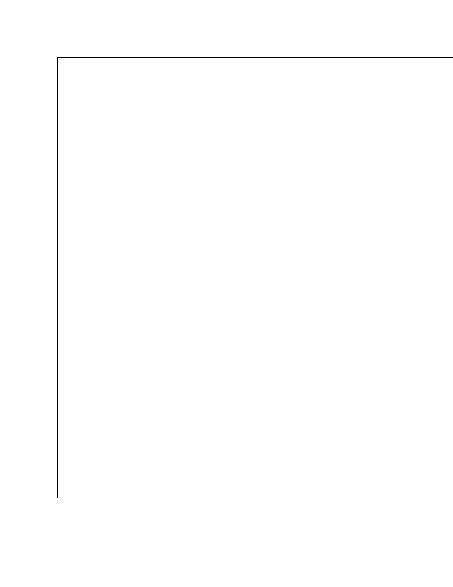 C:\cpp\prog2\Debug> C:\cpp\prog2\Debug>./prog2.exeSiyahinin   elementlerinin   sayini   daxil   edin9Siyahinin   elementleri(1)   ->   (2)   ->   (3)   ->   (4)   ->   (5)   ->   (6)   ->   (7)   ->   (8)   ->  (9)Siayhidan silmek istediyiniz elementlerin bashlangic   indeksini   ve   sayini   daxil   edin 3   4Siyahinin   elementleri(1)   ->   (2)   ->   (7)   ->   (8)   ->  (9)C:\cpp\prog2\Debug> C:\cpp\prog2\Debug>..Qeydlər1. Statik dəyişənlərBiz 4-cü paraqrafda  dəyişənləri statik və dinamik olaraq 2 qrupa ayırdıq.Bu zaman statik dedikdə biz adi qaydada elan etdiyimiz dəyişənləri nəzərdə tuturduq.	Biz statik əvəzinə adi sözündən çaşqınlıq yaranmaması  və  dinamik elan olunan  dəyişənlərdən fərqi daha qabarıq  göstərmək üçün istifadə etdik.Prinsip baxımından biz düzgün ifadə işlədirik "statik", yəni dinamik yaradıla və silinə bilmir. Amma  C++ dilində statik xassəsi ilə elan olunan dəyişənlər də mövcuddur ki,digər məqsədlər üçün istifadə olunurlar.C++ dilində dəyişənlər statik, const v.s. bəzi	xassələrlə də elan oluna bilər. Bunların  hər birinin özünəməxsus özəllikləri var.Kitabın hazırki versiyasında bu məsələrə toxunmağa hələlik imkan olmadı, İnşaallah növbəti versiyalarda bu  deyilənlər barədə müvafiq  məlumatlar, bölmələr əlavə olunar..8 Strukt tiplər	...................................................................689 Siyahılar	...........................................................7310 Klasslar	..................................................................10111 Makroslar və include fayllar	.......................................111Əlavələr	..........................................................................115Bəzi  çalışmaların həlləri  .................................................117Qeydlər	..........................................................................191int main(){int en, uz, sahe;std::cout<<"Zəhmət std::cin>>en;olmasadüzbucaqlınınenini daxil edin \n";std::cout<<"Zəhmətolmasadüzbucaqlınınuzunluğunu daxil edin \n";std::cin>>uz;siyahinin1-cielementinidaxiledin23siyahinin 452-cielementinidaxiledinsiyahinin3-cielementinidaxiledin567siyahinin4-cielementinidaxiledin1siyahinin 7895-cielementinidaxiledinsiyahinin1-cielementinidaxiledin23siyahinin 452-cielementinidaxiledinsiyahinin3-cielementinidaxiledin123siyahinin4-cielementinidaxiledin567siyahinin 785-cielementinidaxiledinsiyahinin6-cielementinidaxiledin345siyahinin7-cielementinidaxiledin99+0+1+2+3+4+5+6+70NULSOHSTXETXEOTENQACKBEL8BSHTLFVTFFCRSOSI16DLEDC1DC2DC3DC4NAKSYNETB24CANEMSUBESCFSGSRSUS32!"#$%&'40()*+,-./48012345675689:;<=>?64@ABCDEFG72HIJKLMNO80PQRSTUVW88XYZ[\]^_96`abcdefg104hijklmno112pqrstuvw120xyz{|}~DELstd::cout<<"Zəhmət std::cin>>x2;olmasa2-ciədədidaxiledin\n";std::cout<<"Zəhmətolmasa3-cuədədidaxiledin\n";std::cin>>x3;std::cout<<"Zəhmət std::cin>>x4;olmasa4-cuədədidaxiledin\n";std::cout<<"Zəhmətolmasa5-ciədədidaxiledin\n";std::cin>>x5;std::cout<<"Zəhmət edin \n";olmasaucbucaqin1-citerefininuzunlugunudaxilstd::cin>>ter1;std::cout<<"Zəhmət edin \n";olmasaucbucaqin2-citerefininuzunlugunudaxilstd::cin>>ter2;1   -ciededidaxiledin42   -ciededidaxiledin563 -ci 67ededidaxiledin4   -ciededidaxiledin235   -ciededidaxiledin456 -ci 67ededidaxiledin7   -ciededidaxiledin28   -ciededidaxiledin69 -ci 78ededidaxiledin@@@@@@@@@@@@@@@@@@@@@@@@@@@@@@@@@@@@@@@@@@@@@@@@@7#~########~~~~~##~~~~~##~~~~~##~~~~~##~~~~~########==+==+++==+++++==+++++++== +++++++++ ==+++++++==+=+++++++===+=++-++---++-----++-------++  ---------	++-------++-----++---++-++uuouuu oo oo oo ou ouuooooooouuooooooooo   uu   uuuuuuuuuu   u   u-   kkkkkkk--   kkkkkkk--   kkkkkkk-.-   kkkkkkk--   kkkkkkk--   kkkkkkk--   kkkkkkk-Ucbucaq ucun 1, romb ucun Cixish	ucun   0   reqemini   daxil2, kvadrat ucun  3  reqemini edindaxiledin3Fiqurun terefinin uzunlugunu , simvollarini   daxil   edinterefinin   ve   daxilinin   rengstrlerin  14   ferid-cielementininxvesozheddlerinidaxiledinstrlerin  2-cielementininxvesozheddlerinidaxiledin6 ramin strlerin  3-cielementininxvesozheddlerinidaxiledin7   elifstrlerin  456   mithat-cielementininxvesozheddlerinidaxiledinstrlerin  5-cielementininxvesozheddlerinidaxiledin23   talehstrlerin  1-cielementininxvesozheddlerinidaxiledin1   almastrlerin  22   heyva-cielementininxvesozheddlerinidaxiledinstrlerin  3-cielementininxvesozheddlerinidaxiledin3 nar strlerin  4-cielementininxvesozheddlerinidaxiledin4   gilasstrlerin  55   erik-cielementininxvesozheddlerinidaxiledinstrlerin  1	-cielementininxvesozheddlerinidaxiledin45  baki strlerin  2	-cielementininxvesozheddlerinidaxiledin34   londonstrlerin  3	-ci456   texaselementininxvesozheddlerinidaxiledinstrlerin  4	-cielementininxvesozheddlerinidaxiledin78 istanbul strlerin  5	-cielementininxvesozheddlerinidaxiledin12   ankaramax    x,   soz:456,   texassiyahinin   1   -ci   elementinin   x56   telimvead   heddlerinidaxiledinsiyahinin   2   -ci   elementinin   xvead   heddlerinidaxiledin78   terbiyeSiyahinin   elementlerisiyahinin1-cielementininxheddinidaxiledin1siyahinin2-cielementininxheddinidaxiledin2siyahinin 33-cielementininxheddinidaxiledinsiyahinin4-cielementininxheddinidaxiledin4siyahinin5-cielementininxheddinidaxiledin5siyahinin 66-cielementininxheddinidaxiledinsiyahinin7-cielementininxheddinidaxiledin7siyahinin8-cielementininxheddinidaxiledin8siyahinin 99-cielementininxheddinidaxiledin